Opracowanie i realizacja Gminnej Strategii Rozwiązywania Problemów Społecznych jest obligatoryjnym zadaniem własnym gminy. Strategia Rozwiązywania Problemów Społecznych Gminy Ryglice na lata 2016-2025 przyjęta Uchwałą Nr XIV/107/15 Rady Miejskiej w Ryglicach z dnia 27 listopada 2015 r. i jest dokumentem określającym priorytety w działaniach gminy w zakresie polityki społecznej.Stanowi ona podstawę do podejmowania działań mających na celu wywołanie pozytywnej zmiany w społeczności lokalnej.Misja to opis wizji i głównego pola działań w przyszłości, stanowi podstawowy element Strategii. Misja jest przesłaniem wokół, którego skupiają się działania społeczności Gminy, zmierzające do jej wzrostu społecznego. Wynikają z niej bezpośrednio cele strategiczne,  które zawierają bardziej szczegółowe cele operacyjne.Wizja i misja rozwoju społecznego Gminy RygliceWizja – Gmina Ryglice odważnie reagująca i dążąca do niekonfliktowego rozwiązywania problemów wspólnoty poprzez właściwe działania administracji samorządowej, stowarzyszeń jaki i samych mieszkańców; dostrzegająca potencjał tkwiący w lokalizacji, historii 
i mieszkańcach; wspierająca lokalne inicjatywy, w szczególności: społeczne, kulturalne 
i edukacyjne. Każdy mieszkaniec czuje więź zarówno ze swoją miejscowością jak i całą gminą.Misja – Misją Strategii Rozwiązywania Problemów Społecznych w Gminie Ryglice jest – uświadomienie aktualnej sytuacji społecznej oraz wytycznie kierunków zmian do budowania gminy wspierającej i właściwie wykorzystującej aktywność oraz potencjał społeczności lokalnej z uwzględnieniem istotnych uwarunkowań lokalnych.Strategia Rozwiązywania Problemów Społecznych Gminy Ryglice na lata 2016 – 2025 obejmuje trzy obszary działania, do których należą: Obszar priorytetowy I: Wspieranie rodzinCel strategiczny 1: Zintegrowany system wsparcia i opieki nad dzieckiem oraz rodzinąCel operacyjny 1.1 Wspieranie rodzin w prawidłowym wypełnianiu funkcji rodzicielskiejZadania:Świadczenie pomocy rodzinom mającym trudności w wypełnianiu funkcji opiekuńczo-wychowawczych poprzez asystenta rodziny.Pomoc materialna i rzeczowa rodzinom wymagającym wsparcia, w tym min. pozyskiwanie nieodpłatne różnego rodzaju rzeczy i artykułów gospodarstwa domowego.Promowanie i wspieranie rodzin wielodzietnych poprzez zwiększenie członkom tych rodzin dostępności do różnych dóbr i usług poprzez np. Kartę Dużej Rodziny ( KDR 
to ulgi lub dopłaty do biletów wstępu np. na basen).Stworzenie możliwości korzystania przez dzieci i rodziców z pomocy prawnej, psychologicznej i terapeutycznej.Współpraca ze szkołami w zakresie diagnozowania potrzeb dzieci i młodzieży zagrożonych marginalizacją.Organizowanie grup wsparcia, grup samopomocowych dla rodziców i opiekunów borykających się z problemami wychowawczymi i opiekuńczymi.Cel operacyjny 1.2 Wspieranie przeciwdziałania problemom wychowawczym dzieci 
i młodzieży zagrożonych wykluczeniem społecznym.Zadania:Tworzenie programów, kampanii społecznych i informacyjnych podnoszących kompetencje psychospołeczne rodziców.Tworzenie programów podnoszących kompetencje psychospołeczne dzieci 
i młodzieży.Systematyczna praca socjalna z rodziną.Organizowanie akcji i kampanii społecznych promujących znaczenie więzi społecznych.Realizacja programów zwiększających możliwości dzieci i młodzieży z rodzin dysfunkcyjnych do korzystania z szerszego dostępu do edukacji, wypoczynku, rekreacji, kultury i sportu oraz zaspokajania podstawowych potrzeb rodzin ubogich, 
a w szczególności dzieci z tych rodzin – dożywianie w szkołach żywność z programu FEAD.Prowadzenie programów profilaktycznych dotyczących różnorodnych zagrożeń społecznych m. in. alkohol, narkotyki, temat szkodliwości środków zmieniających świadomość, cyberprzemoc, handel ludźmi, sponsoring, przemoc (która bezpośrednio lub pośrednio może prowadzić do uzależnienia).Rozwijanie i wspieranie programów aktywizujących ideę wolontariatu na rzecz dzieci 
i młodzieży z rodzin wymagających wsparcia.Udzielenie pomocy finansowej dzieciom w rodzinach dotkniętych różnymi dysfunkcjami m. in. stypendia, dopłata do różnych form wypoczynku typu kolonie, wycieczki szkolne.Doskonalenie działalności Zespołu Interdyscyplinarnego wspierającego 
w rozwiązywaniu problemów na rzecz dziecka i rodziny.Cel operacyjny 1.3. Promowanie i wspieranie aktywności sportowej, kulturalnej, artystycznej wśród dzieci i młodzieży oraz rodzinnego spędzania wolnego czasu.Zadania:Organizacja zajęć sportowych, rekreacyjnych, turystyczno-krajoznawczych.Udział dzieci i młodzieży w turniejach i rozgrywkach sportowych.Prowadzenie zajęć, kół zainteresowań, warsztatów plastycznych, muzycznych, technicznych, teatralnych i innych.Cel operacyjny 1.4. Organizowanie i wspieranie inicjatyw uświadamiających 
i przeciwdziałających występowaniu przemocy w rodzinie.Zadania:Prowadzenie kampanii informacyjno – edukacyjnych (lokalna prasa, Internet, ulotki, broszury) na temat negatywnych skutków zachowań agresywnych oraz skutecznych sposobów przeciwdziałania zachowaniom agresywnym.Prowadzenie kampanii profilaktyczno – edukacyjnych na rzecz zapobiegania nadużywaniu alkoholu i środków psychoaktywnych w szczególności przez dzieci 
i młodzież.Organizowanie akcji pobudzających wrażliwość społeczności lokalnej na obserwowane akty przemocy oraz informujących o sposobach przeciwdziałania jej rozwojowi.Cel operacyjny 1.5. Prowadzenie kompleksowego systemu wsparcia i pomocy rodzinom dotkniętym przemocą.Kompleksowa pomoc dla ofiar przemocy, w tym realizacja procedury „NIEBIESKIE KARTY”.Kontynuacja monitoringu przebiegu zmian w rodzinach obciążonych problemami przemocy.Podejmowanie działań profilaktycznych ukierunkowanych na rozwój umiejętności wychowawczych rodziców.Organizowanie wsparcia specjalistycznego (psychologicznego, prawnego, itp.) 
dla ofiar i sprawców przemocy.Minimalizowanie potencjalnych przyczyn występowania przemocy w rodzinie poprzez zaspokajanie jej podstawowych potrzeb (udzielanie pomocy finansowej, rzeczowej, świadczenia rodzinne, świadczenie pracy socjalnej).Realizacja działań edukacyjnych, profilaktycznych i prewencyjnych zmierzających 
do ograniczenia występowania zjawiska przemocy domowej.Grupy docelowe:Rodziny znajdujące się w trudnej sytuacji życiowej i materialnej.Rodziny mające trudności w wypełnianiu funkcji opiekuńczo – wychowawczych.Osoby uzależnione.Rodziny osób uzależnionych.Dzieci i młodzież.Rodziny, w których występuje przemoc.Obszar priorytetowy II: Przeciwdziałanie bezrobociu, ubóstwu i wykluczeniu społecznemu.Cel strategiczny 2: Rozwój systemów wspierających aktywność zawodową gminy.Cel operacyjny 2.1. Prowadzenie działań aktywizujących osoby bezrobotne.Zadania:Wspieranie osób bezrobotnych w procesie zmiany (uzyskanie dodatkowych kwalifikacji, kształceniu w szczególności poprzez organizowanie szkoleń).Wdrażanie narzędzi i instrumentów aktywnej integracji (w tym kontraktów socjalnych).Udzielanie osobom i rodzinom dotkniętym bezrobociem wsparcia finansowego 
i rzeczowego.Organizowanie akcji promujących aktywność zawodową.Podejmowanie współpracy  Gminnego Ośrodka Pomocy Społecznej z Powiatowym Urzędem Pracy (poprzez kontrakt – prace społecznie użyteczne) na rzecz osób bezrobotnych.Współpraca z Powiatowym Urzędem Pracy w zakresie organizacji szkoleń dla osób bezrobotnych dotyczących zmiany profilu zawodowego i/lub uzyskania dodatkowych kwalifikacji.Cel operacyjny 2.2. Organizowanie działań mogących ograniczyć występowanie ubóstwa wśród mieszkańców.Udzielanie pomocy materialnej osobom i rodzinom znajdującym się w  trudnej sytuacji materialno – bytowej zgodnie z ustawą o Pomocy Społecznej, Uchwałami Rady Miejskiej itp.Edukowanie rodzin w zakresie racjonalnego gospodarowania budżetem domowym.Diagnozowanie potrzeb i możliwości wsparcia grup zagrożonych wykluczeniem.Grupy docelowe:Osoby bezrobotne.Rodziny osób bezrobotnych.Środowisko osób bezrobotnych.Obszar priorytetowy III: Niepełnosprawność i osoby starsze.Cel strategiczny 3: Pomoc osobom niepełnosprawnym i starszym w prawidłowym funkcjonowaniu w życiu społeczności lokalnej.Cel operacyjny 3.1. Utworzenie i doskonalenie sprawnego systemu wsparcia dla osób starszych i niepełnosprawnych.Zadania:Rozwijanie usług z zakresu profilaktyki i ochrony zdrowia oraz świadczeń socjalnych 
dla osób starszych i niepełnosprawnych.Wzrost aktywności społecznej osób starszych i niepełnosprawnych poprzez zwiększenie dostępności dziennych placówek wsparcia, klubów, grup wsparcia oraz imprez kulturalnych.Wsparcie rodziny w zapewnieniu opieki nad osobami starszymi i niepełnosprawnymi 
i pozostawienie ich w środowisku naturalnym.Rozwój i promocja idei wolontariatu socjalnego i włączenie wolontariuszy do pomocy dla osób starszych i niepełnosprawnych np. wolontariat, pomoc w załatwianiu spraw urzędowych osobom starszym i niepełnosprawnym bez konieczności wychodzenia 
z domu.Rozwój systemu wsparcia pozainstytucjonalnego na rzecz osób niepełnosprawnych, seniorów oraz osób ubiegających się o miejsca w DPS, poprzez m. in. tworzenie mieszkań socjalnych z zapleczem usług opiekuńczych lub utworzenie Domu Dziennego Pobytu dla osób starszych.Cel operacyjny 3.2. Wspieranie inicjatyw informacyjnych oraz działań edukacyjnych 
w zakresie podnoszenia świadomości społecznej i kształtowanie odpowiednich zachowań wobec osób niepełnosprawnych.Zadania:Inicjowanie kampanii na rzecz podnoszenia poziomu wiedzy i społecznej akceptacji osób starszych i niepełnosprawnych.Wspieranie akcji promujących zdrowy styl życia oraz realizacja kampanii na rzecz tworzenia warunków do rozwijania aktywności fizycznej i umysłowej osób w wieku podeszłym.Organizowanie i wspieranie różnego typu inicjatyw, mających na celu integrację mieszkańców miejscowości i gminy.Wspieranie i inicjowanie spotkań i wyjazdów o charakterze informacyjnym, zawodowym, integracyjnym  osób starszych i niepełnosprawnych.Grupy docelowe:Ludzie starsi.Osoby niepełnosprawne.Rodziny osób starszych i niepełnosprawnych.Środowisko osób niepełnosprawnych i starszych.Rok 2019 był to czwarty rok wdrażania postanowień Strategii Rozwiązywania Problemów Społecznych Gminy Ryglice na lata 2016 – 2025. Poniżej przedstawiono ocenę realizacji poszczególnych celów strategicznych oraz celów operacyjnych w obszarze działania Gminnego Ośrodka Pomocy Społecznej w Ryglicach.Szkoła Podstawowa KowalowaBiblioteka Publiczna - RygliceOśrodek Kultury RygliceObszar priorytetowy: I  Wspieranie rodzinCel strategiczny: Zintegrowany system wsparcia i opieki nad dzieckiem oraz rodzinąCel operacyjny:1.3 Promowanie i wspieranie aktywności sportowej, kulturalnej, artystycznej wśród dzieci i młodzieży oraz rodzinnego spędzania wolnego czasuObszar priorytetowy: III Niepełnosprawność i osoby starszeCel strategiczny: Pomoc osobom niepełnosprawnym i starszym w prawidłowym funkcjonowaniu w życiu społeczności lokalnejCel operacyjny:3.1. Utworzenie i doskonalenie sprawnego systemu wsparcia dla osób starszych i niepełnosprawnychOśrodek Kultury w Ryglicach promuje działania poprzez publikacje na stronach internetowych oraz facebook.  w gazecie lokalnej „W Pasmie Brzanki” Docieramy do odbiorców poprzez plakaty, zaproszenia, ulotki, e-mailZespół Szkół w LubczySzkoła Podstawowa – Wola LubeckaKomisariat Policji TuchówKARTA MONITORINGU WDRAŻANIA STRATEGIIPORADNI PODSTAWOWEJ OPIEKI ZDROWOTNEJ1.Profilaktyka szczepień ochronnych-przeprowadzono spotkania z rodzicami na temat szczepień ochronnych w szkołach :Lubcza, Wola Lubecka, Zalasowa -udzielono informacji o prowadzonych szczepieniach ochronnych, które warto wykonać aby zapobiec chorobom charakterystycznym dla danego wieku-systematyczne wykonywanie szczepień ochronnych wg kalendarza szczepień2.Spotkanie w klubach seniora ( prelekcje)-przeprowadzono pogadankę na temat profilaktyki chorób nowotworowych- zostali poinformowani  że antyrakowy parasol ochronny to odpowiednia dieta, regularne poddawanie się badaniom profilaktycznym i zdrowy styl życia.-prowadzenie pro zdrowotnego stylu życia-profilaktyka osteoporozy - prelekcja3.Spotkania w Kole Gospodyń Wiejskich i prowadzenie prelekcji na temat:-profilaktyki chorób nowotworowych-prowadzenie zdrowego trybu życia4.Prowadzenie rozmów  z pacjentkami ciężarnymi i w połogu na temat zdrowego stylu życia  5.Przeprowadzenie pogadanki z pacjentkami na temat właściwej  opieki nad dzieckiem:-pielęgnacja noworodka po porodzie-profilaktyka krzywicy –podawanie Wit K-karmienie naturalne jako priorytet w żywieniu noworodków i niemowląt-szczepienia ochronne dzieci –jako profilaktyka chorób zakaźnych-kontrolne wizyty u pediatry- kontrola prawidłowego rozwoju noworodka6.Profilaktyka choroby nadciśnieniowej . Pomiar RR7.Bezpłatne szczepienia	 dla osób powyżej 75 r.ż  zaszczepiono 70 osób8.Przeprowadzono profilaktykę cukrzycy – informowanie pacjentów o konieczności prowadzenia zdrowego stylu życia , utrzymywanie prawidłowych wartości cukru ,pomiar cukru – przebadano 200 osób. Nauka pomiaru cukru na glukometrze oraz obsługi penów do podawania insuliny.9.Przeprowadzono we współpracy z firmą zewnętrzną komputerowe badanie wzroku u 120 osób10. Pogadanki na temat chorób wirusowych- profilaktyka ,leczenie oraz szczepienia11.Przeprowadzono pogadanki z uczniami na temat zdrowego stylu życia oraz udzielanie  pierwszej pomocy12.Wykonanie pomiaru cholesterolu – 100 osób13.Przeprowadzono profilaktykę nadciśnienia tętniczego krwi – pomiar wykonano u 300 pacjentów14.Doradztwo dla szkół w sprawie warunków bezpieczeństwa uczniów, organizacji posiłków i warunków sanitarnych w szkole15.Edukacja w zakresie higieny jamy ustnej  prowadzenie u uczniów szkół podstawowych grupowej  profilaktyki fluorkowej metodą nadzorowanego szczotkowania zębów preparatami fluorkowymiPogadanka na temat ,, Palenie szkodzi zdrowiu ,,profilaktyka i zapobieganie chorobom wirusowymPlacówki Wsparcia DziennegoDokumentacja Placówki – dziennik zajęć, kronikaŚrodowiskowy Dom Samopomocy RygliceRealizator projektów i programów: Środowiskowy Dom Samopomocy w Ryglicach (ŚDS)Charakterystyka realizowanych projektów/programów.W 2019 r. ŚDS prowadził działalność statutową, rozszerzoną o organizację imprez o różnym charakterze skierowanych dla osób, będących podopiecznymi placówki oraz ich rodzin. Ta forma działalności ma na celu zintegrowanie grup społecznych, uwrażliwienie osób korzystających                      z pomocy na trudną sytuację innych ludzi, stopniowe odchodzenie od instytucjonalnego charakteru ŚDS na rzecz pracy ze środowiskiem lokalnym.Ideą naszej działalności jest stworzenie takich warunków jednostkom i grupom społecznym, aby te mogły same znaleźć rozwiązanie swoich problemów. Nie jest możliwe rozwiązanie trudnej sytuacji życiowej osoby bez jej aktywnego współuczestnictwa.W roku 2019 ŚDS był organizatorem i współorganizatorem wielu imprez, których uczestnikami byli mieszkańcy naszej gminy, będący w trudnej sytuacji życiowej:Podjęte działania: imprezy, wyjazdy oraz dodatkowe zajęcia zorganizowane w ŚDS Ryglice              w 2019 r.1. Wspólne kolędowanie - 26 osób.2. Występy teatralne - 29 osób.3. Wyjazd do teatru - 26 osób.4. Wyjazd do kina - 26 osób.5. Udział w konkursach wokalnych - 26 osób.6. Udział w zawodach sportowych - 11 osób.7. Wyjazd na odpust do Tuchowa  - 27 osób.8. Konkurs tańca - 10 osób.9. Wyjścia do galerii Ośrodka Kultury w Ryglicach -  27 osób.10. Zorganizowanie spotkania wielkanocnego dla 27 osób.11. Zorganizowanie Dnia Matki i Ojca - 45 osób.12. Udział ŚDS w Majówce w Stróżach - 10 osób.13. Spotkanie z aktorami krakowskimi dla uczestników ŚDS - 29 osób.14. Zorganizowanie kiermaszu prac Uczestników ŚDS.15. Wyjazd do Lublina - 24 osoby.16. Wspólne grillowanie Stare Żukowice - 11 osób.17. Zorganizowanie IX Przeglądu Twórczości Plastycznej Środowiskowych Domów Samopomocy      dla 100 osób.18. Zorganizowanie zabawy andrzejkowej dla 80 osób.19. Przygotowanie wspólnie z wolontariatem z Publicznego Gimnazjum w Ryglicach spotkania        mikołajkowego - 29 osób.20. Zorganizowanie spotkania opłatkowego, Jasełka dla 60 osób.21. Całoroczne konsultacje psychologiczne, psychiatryczne, działania nakierowane na wsparcie         osób z zburzeniami psychicznymi.22. Wyjazd do Starego Sącza - 24 osoby.23. Wyjazd do Wieliczki- 26 osób.25. Wyjazd do Sandomierza - 26 osób.26. Wyjazd na zabawy andrzejowe i karnawałowe - 26 osób.27. Koncert muzyczny - Ryglice - 26 osób.28. Piknik integracyjny - Hebdów - 11 osób.29. Konkurs kulinarny - Biecz - 8 osób.30. Wyjazd na kręgle- Tarnów - 26 osób.31. Sala doświadczeń - Ryglice - 20 osób.Środowiskowy Dom Samopomocy podejmuje działania polegające na rehabilitacji osób niepełnosprawnych z zaburzeniami psychicznymi, pomoc w aktywnym udziale w życiu społecznym, rozwijanie zainteresowań, indywidualnych uzdolnień poprzez udział w różnorodnych zajęciach, tworzenie warunków w których będą mogli realizować potrzeby samorealizacji, rekreacyjno-kulturowe, religijne, towarzyskie, podtrzymywanie efektów terapeutycznych oraz przygotowanie do pracy zawodowej poprzez terapię zajęciową.Duże znaczenie dla sytuacji osób niepełnosprawnych z zaburzeniami psychicznymi ma rodzina oraz środowisko lokalne.Celem ŚDS-u jest podejmowanie inicjatyw mających wywrzeć pozytywny wpływ na sytuację osób niepełnosprawnych z zaburzeniami psychicznymi. Osiągnąć to można poprzez działania, które poprawią społeczne funkcjonowanie osób niepełnosprawnych, działania na rzecz integracji                      i akceptacji tych osób w środowisku lokalnym oraz propagowanie tolerancji dla ich odmienności.Rezultaty podjętych działań to poprawa stanu zdrowia osób objętych rehabilitacją, zwiększenie ilości kontaktów społecznych, uczestnictwo w zajęciach terapeutycznych wpływa pozytywnie na społeczne funkcjonowanie, zwiększenie zdolności komunikacyjnych, samooceny, nawiązanie nowych znajomości, poznanie ciekawych form spędzania czasu wolnego, zadowolenie rodzin i opiekunów osób niepełnosprawnych.Zadania realizowane w ŚDS Ryglice:- integracja osób niepełnosprawnych ze środowiskiem lokalnych,- poszukiwanie form zwiększających aktywność życiową osób niepełnosprawnych,
- rozwijanie umiejętności społecznych – samoobsługa, zaradność życiowa, nawiązywanie  i podtrzymywanie kontaktów, kształtowanie samodzielności myślenia, działania,
- poprawa sprawności funkcjonowania w codziennym życiu w miejscu zamieszkania, w ŚDS      oraz w środowisku lokalnym,
- tworzenie warunków, w których uczestnicy będą mogli realizować potrzeby: bytowe,              samorealizacji, rekreacyjno-kulturowe, religijne, towarzyskie i inne, 
- profilaktyka w zakresie zdrowia psychicznego, wzmacnianie samokontroli, stosowania     zaleceń terapeutycznych, systematyczne zażywanie leków, udział w różnych formach terapii,- umożliwienie rozwoju kulturalnego i osobowości uczestników,
- inspirowanie powstania grup wsparcia i wzmacnianie więzi społecznych w środowisku.W zakresie działalności psychologicznej prowadzone były zajęcia z psychoterapii  z uczestnikami - z rozwiązywania problemów osobistych, stymulowaniu rozwoju emocjonalnego i społecznego, profilaktyki uzależnień, interwencji w sytuacjach konfliktowych pomiędzy uczestnikami, konsultacje                  z terapeutami w sprawach dotyczących uczestników, ćwiczenia zachowań interpersonalnych                   i adekwatnego wyrażania swoich uczuć, integracji grupy w zakresie inicjatyw samopomocowych. Poradnictwo  psychologiczne: konsultacje psychologiczne, psychiatryczne, ocena stanu psychicznego, terapia indywidualna, terapia podtrzymująca, trening zachowań, psychoedukacja, rehabilitacja społeczna, która wynika z indywidualnego planu terapeutycznego.W ramach profilaktyki zdrowotnej odbyło się szereg treningów i spotkań indywidualnych i grupowych dotyczących tematyki związanej z higieną osobistą uczestników z treningiem praktycznym, zdrowym odżywianiem, chorobami zakaźnymi i szczepieniami ochronnymi, zdrowym stylem życia, zapobieganiem wypadkom. Opieka zdrowotna to również wizyty u lekarzy, edukacja zdrowotna, pomiary parametrów życiowych, współpraca z rodziną, działania nakierowane na wsparcie osób                z niepełnosprawnością intelektualną, poprawa higieny jamy ustnej, prewencja chorób układu krążenia, możliwość wczesnego wykrywania wybranych czynników ryzyka chorób układu krążenia, tj. nadciśnienia tętniczego, nadwagi, promowanie zdrowego stylu życia, zdrowe postawy, bezpieczne zachowania, zapoznanie uczestników ze sposobami umacniania zdrowia.       Publiczna Szkoła Podstawowa im. Oddziału Regina II AKWykaz instytucji, z którymi szkoła współpracuje w ramach realizacji Strategii Rozwiązywania Problemów Społecznych:Gminny Ośrodek Pomocy Społecznej w RyglicachSzkoły na terenie Gminy RygliceOśrodek Zdrowia w RyglicachGminna Komisja Rozwiązywania Problemów Alkoholowych w RyglicachOśrodek Kultury w RyglicachGminna Biblioteka Publiczna w RyglicachStowarzyszenie „Nasze Dzieci”Środowiskowy Dom Samopomocy w RyglicachKomisariat Policji w TuchowieSzkoła Podstawowa im. Jana Pawła II w JoninachWykaz instytucji, z którymi szkoła współpracuje w ramach realizacji Strategii Rozwiązywania Problemów Społecznych:Gminny Ośrodek Pomocy Społecznej w RyglicachSzkoły na terenie Gminy RygliceOśrodek Zdrowia w RyglicachGminna Komisja Rozwiązywania Problemów Alkoholowych w RyglicachOśrodek Kultury w RyglicachGminna Biblioteka Publiczna w RyglicachKomisariat Policji w TuchowiePlacówka Wsparcia Dziennego Lubcza NZOZ Broniek – Setkiewicz	W związku z realizacją zadań z zakresu ustawy o wspieraniu rodziny i systemie pieczy zastępczej NZOZ Broniek – Setkiewicz prowadził następujące działania:1. Monitorował sytuację zdrowotną dzieci i młodzieży poprzez wykonywanie testów przesiewowych i badań bilansowych  mające na celu zapobieganie i wczesne wykrywanie między innymi wad postawy, nadwagi i otyłości, schorzeń narządu wzroku i słuchu i choroby nadciśnieniowej.2. W systemie co – 6 tygodni prowadzono profilaktykę fluorkową u dzieci od 1 do 6 klasy szkoły podstawowej.3. Przeprowadzono liczne edukacje zdrowotne w zakresie:promowania zdrowego stylu życia i aktywności ruchowejzapobiegania narkomanii i alkoholizmowiprofilaktyka antynikotynowa kształtowanie właściwych nawyków żywieniowychhigieny osobistej i higieny okresu dojrzewaniaprofilaktyki chorób przenoszonych drogą płciową HIV, AIDSuwrażliwienie młodzieży na potrzeby osób niepełnosprawnych, samotnych i starszychPielęgniarki uczestniczyły w imprezach organizowanych przez szkoły (festyny rodzinne) przeprowadzając badania przesiewowe w kierunku wykrywania cukrzycy i choroby nadciśnieniowej.Prowadzono poradnictwo w zakresie szczepień ochronnych zalecanych przez PZH oraz wykonano szczepienia:przeciw grypieprzeciw rota wirusomprzeciw pneumokokomprzeciw meningokokom typu A,B,Cprzeciw ospieprzeciw WZW typu B dla dorosłych7. Wykonano szczepienie p. grypie w grupie 30 osób powyżej 75 r.ż. sponsorowanych z UM w Ryglicach.8. Przeprowadzono działanie pomocowe w zakresie profilaktyki na rzecz dziecka i rodziny przez:działanie pielęgniarskiepomoc niesioną przez pielęgniarki środowiskowe w przypadku zauważonej przemocy 
w rodziniewspółpracę z GOPS w zakresie opieki nad osobami chorymi, niepełnosprawnymi, bezdomnymi i senioramiObszar priorytetowy I: Wspieranie rodzinObszar priorytetowy I: Wspieranie rodzinObszar priorytetowy I: Wspieranie rodzinObszar priorytetowy I: Wspieranie rodzinObszar priorytetowy I: Wspieranie rodzinObszar priorytetowy I: Wspieranie rodzinObszar priorytetowy I: Wspieranie rodzinObszar priorytetowy I: Wspieranie rodzinCel strategiczny 1: Zintegrowany system wsparcia i opieki nad dzieckiem oraz rodzinąCel strategiczny 1: Zintegrowany system wsparcia i opieki nad dzieckiem oraz rodzinąCel strategiczny 1: Zintegrowany system wsparcia i opieki nad dzieckiem oraz rodzinąCel strategiczny 1: Zintegrowany system wsparcia i opieki nad dzieckiem oraz rodzinąCel strategiczny 1: Zintegrowany system wsparcia i opieki nad dzieckiem oraz rodzinąCel strategiczny 1: Zintegrowany system wsparcia i opieki nad dzieckiem oraz rodzinąCel strategiczny 1: Zintegrowany system wsparcia i opieki nad dzieckiem oraz rodzinąCel strategiczny 1: Zintegrowany system wsparcia i opieki nad dzieckiem oraz rodzinąCel operacyjny 1.1 Wspieranie rodzin w prawidłowym wypełnianiu funkcji rodzicielskiejCel operacyjny 1.1 Wspieranie rodzin w prawidłowym wypełnianiu funkcji rodzicielskiejCel operacyjny 1.1 Wspieranie rodzin w prawidłowym wypełnianiu funkcji rodzicielskiejCel operacyjny 1.1 Wspieranie rodzin w prawidłowym wypełnianiu funkcji rodzicielskiejCel operacyjny 1.1 Wspieranie rodzin w prawidłowym wypełnianiu funkcji rodzicielskiejCel operacyjny 1.1 Wspieranie rodzin w prawidłowym wypełnianiu funkcji rodzicielskiejCel operacyjny 1.1 Wspieranie rodzin w prawidłowym wypełnianiu funkcji rodzicielskiejCel operacyjny 1.1 Wspieranie rodzin w prawidłowym wypełnianiu funkcji rodzicielskiejZadanieWskaźnikJednostka miaryJednostka miaryJednostka miaryWartość liczbowaWartość liczbowaŹródło weryfikacjiŚwiadczenie pomocy rodzinom mającym trudności w wypełnianiu funkcji opiekuńczo-wychowawczych poprzez asystenta rodziny.Rodziny objęte wsparciem asystenta rodziny 
w okresie sprawozdawczym 2018Liczba rodzinLiczba rodzinLiczba rodzin88Dokumentacja asystenta rodzinyŚwiadczenie pomocy rodzinom mającym trudności w wypełnianiu funkcji opiekuńczo-wychowawczych poprzez asystenta rodziny.Asystenci rodzinyLiczba zatrudnionych osóbLiczba zatrudnionych osóbLiczba zatrudnionych osób11Dokumentacja GOPSPomoc materialna 
i rzeczowa rodzinom wymagającym wsparcia, w tym min. pozyskiwanie nieodpłatne różnego rodzaju rzeczy i artykułów gospodarstwa domowego.Świadczenia przyznane w ramach zadań zleconych i zadań własnych ogółem (bez względu na ich rodzaj, formę i liczbę oraz źródło finansowania)Liczba osób, którym przyznano decyzją – świadczeniaLiczba osób, którym przyznano decyzją – świadczeniaLiczba osób, którym przyznano decyzją – świadczenia335335DokumentacjaGOPSPromowanie 
i wspieranie rodzin wielodzietnych poprzez zwiększenie członkom tych rodzin dostępności do różnych dóbr i usług poprzez np. Kartę Dużej Rodziny ( KDR to ulgi lub dopłaty do biletów wstępu np. na basen).Rodziny posiadające przynajmniej jedną zamówioną KartęLiczba rodzinLiczba rodzinLiczba rodzin506506Dokumentacja GOPSPromowanie 
i wspieranie rodzin wielodzietnych poprzez zwiększenie członkom tych rodzin dostępności do różnych dóbr i usług poprzez np. Kartę Dużej Rodziny ( KDR to ulgi lub dopłaty do biletów wstępu np. na basen).Rodziny z < 3 dzieci posiadające przynajmniej jedną zamówioną KartęLiczba rodzinLiczba rodzinLiczba rodzin55Dokumentacja GOPSPromowanie 
i wspieranie rodzin wielodzietnych poprzez zwiększenie członkom tych rodzin dostępności do różnych dóbr i usług poprzez np. Kartę Dużej Rodziny ( KDR to ulgi lub dopłaty do biletów wstępu np. na basen).Rodziny z 3 dzieci, posiadające przynajmniej jedną zamówioną KartęLiczba rodzinLiczba rodzinLiczba rodzin364364Dokumentacja GOPSPromowanie 
i wspieranie rodzin wielodzietnych poprzez zwiększenie członkom tych rodzin dostępności do różnych dóbr i usług poprzez np. Kartę Dużej Rodziny ( KDR to ulgi lub dopłaty do biletów wstępu np. na basen).Rodziny z 4 dzieci, posiadające przynajmniej jedną zamówioną KartęLiczba rodzinLiczba rodzinLiczba rodzin8383Dokumentacja GOPSPromowanie 
i wspieranie rodzin wielodzietnych poprzez zwiększenie członkom tych rodzin dostępności do różnych dóbr i usług poprzez np. Kartę Dużej Rodziny ( KDR to ulgi lub dopłaty do biletów wstępu np. na basen).Rodziny z 5 dzieci, posiadające przynajmniej jedną zamówioną KartęLiczba rodzinLiczba rodzinLiczba rodzin1919Dokumentacja GOPSPromowanie 
i wspieranie rodzin wielodzietnych poprzez zwiększenie członkom tych rodzin dostępności do różnych dóbr i usług poprzez np. Kartę Dużej Rodziny ( KDR to ulgi lub dopłaty do biletów wstępu np. na basen).Rodziny z 6 dzieci posiadające przynajmniej jedną zamówioną KartęLiczba rodzinLiczba rodzinLiczba rodzin66Dokumentacja GOPSPromowanie 
i wspieranie rodzin wielodzietnych poprzez zwiększenie członkom tych rodzin dostępności do różnych dóbr i usług poprzez np. Kartę Dużej Rodziny ( KDR to ulgi lub dopłaty do biletów wstępu np. na basen).Rodziny z 7 + dzieci, posiadające przynajmniej jedną zamówioną KartęLiczba rodzinLiczba rodzinLiczba rodzin77Dokumentacja GOPSPromowanie 
i wspieranie rodzin wielodzietnych poprzez zwiększenie członkom tych rodzin dostępności do różnych dóbr i usług poprzez np. Kartę Dużej Rodziny ( KDR to ulgi lub dopłaty do biletów wstępu np. na basen).Rodziny posiadające przynajmniej jedną aktywną Kartę na dzień wykonania raportu 31.12.2018Liczba rodzinLiczba rodzinLiczba rodzin476476Dokumentacja GOPSPromowanie 
i wspieranie rodzin wielodzietnych poprzez zwiększenie członkom tych rodzin dostępności do różnych dóbr i usług poprzez np. Kartę Dużej Rodziny ( KDR to ulgi lub dopłaty do biletów wstępu np. na basen).Osoby, którym przyznano KartęLiczba osóbLiczba osóbLiczba osób21312131Dokumentacja GOPSPromowanie 
i wspieranie rodzin wielodzietnych poprzez zwiększenie członkom tych rodzin dostępności do różnych dóbr i usług poprzez np. Kartę Dużej Rodziny ( KDR to ulgi lub dopłaty do biletów wstępu np. na basen).Rodzice/małżonkowie którym przyznano KartęLiczba osóbLiczba osóbLiczba osób958958Dokumentacja GOPSPromowanie 
i wspieranie rodzin wielodzietnych poprzez zwiększenie członkom tych rodzin dostępności do różnych dóbr i usług poprzez np. Kartę Dużej Rodziny ( KDR to ulgi lub dopłaty do biletów wstępu np. na basen).Dzieci, którym przyznano KartęLiczba osóbLiczba osóbLiczba osób11731173Dokumentacja GOPSStworzenie możliwości korzystania przez dzieci i rodziców z pomocy prawnej, psychologicznej i terapeutycznej.Konsultacja 
z psychologiemLiczba konsultacjiLiczba konsultacjiLiczba konsultacji4444Dokumentacja Punkt KonsultacyjnyStworzenie możliwości korzystania przez dzieci i rodziców z pomocy prawnej, psychologicznej i terapeutycznej.Konsultacja 
z Konsultantem ds. uzależnień oraz przeciwdziałania przemocyLiczba konsultacjiLiczba konsultacjiLiczba konsultacji6363Dokumentacja Punkt KonsultacyjnyWspółpraca ze szkołami w zakresie diagnozowania potrzeb dzieci i młodzieży zagrożonych marginalizacją.Konsultacje 
z dyrekcją szkół, pedagogami szkolnymi, wychowawcami klas.Liczba konsultacjiLiczba konsultacjiLiczba konsultacjiStała współpraca pracowników GOPSStała współpraca pracowników GOPSDokumentacja GOPSOrganizowanie grup wsparcia, grup samopomocowych dla rodziców i opiekunów borykających się z problemami wychowawczymi i opiekuńczymi.Grupa Wsparcia 
dla RodzicówLiczba spotkańLiczba spotkańLiczba spotkań55Dokumentacja GOPSOrganizowanie grup wsparcia, grup samopomocowych dla rodziców i opiekunów borykających się z problemami wychowawczymi i opiekuńczymi.Grupa Wsparcia 
dla RodzicówLiczba uczestnikówLiczba uczestnikówLiczba uczestników1515Dokumentacja GOPSCel operacyjny 1.2 Wspieranie przeciwdziałania problemom wychowawczym dzieci 
i młodzieży zagrożonych wykluczeniem społecznym.Cel operacyjny 1.2 Wspieranie przeciwdziałania problemom wychowawczym dzieci 
i młodzieży zagrożonych wykluczeniem społecznym.Cel operacyjny 1.2 Wspieranie przeciwdziałania problemom wychowawczym dzieci 
i młodzieży zagrożonych wykluczeniem społecznym.Cel operacyjny 1.2 Wspieranie przeciwdziałania problemom wychowawczym dzieci 
i młodzieży zagrożonych wykluczeniem społecznym.Cel operacyjny 1.2 Wspieranie przeciwdziałania problemom wychowawczym dzieci 
i młodzieży zagrożonych wykluczeniem społecznym.Cel operacyjny 1.2 Wspieranie przeciwdziałania problemom wychowawczym dzieci 
i młodzieży zagrożonych wykluczeniem społecznym.Cel operacyjny 1.2 Wspieranie przeciwdziałania problemom wychowawczym dzieci 
i młodzieży zagrożonych wykluczeniem społecznym.Cel operacyjny 1.2 Wspieranie przeciwdziałania problemom wychowawczym dzieci 
i młodzieży zagrożonych wykluczeniem społecznym.ZadanieWskaźnikWskaźnikWskaźnikJednostka miaryJednostka miaryWartość liczbowaŹródło weryfikacjiTworzenie programów, kampanii społecznych i informacyjnych podnoszących kompetencje psychospołeczne rodziców.Warsztat dla rodziców „Bejbi Blues” – ABC wychowaniaWarsztat dla rodziców „Bejbi Blues” – ABC wychowaniaWarsztat dla rodziców „Bejbi Blues” – ABC wychowaniaLiczba warsztatówLiczba warsztatów1Dokumentacja GOPSTworzenie programów, kampanii społecznych i informacyjnych podnoszących kompetencje psychospołeczne rodziców.Warsztat dla rodziców „Wyloguj się do życia”Warsztat dla rodziców „Wyloguj się do życia”Warsztat dla rodziców „Wyloguj się do życia”Liczba warsztatówLiczba warsztatów1Dokumentacja GOPSTworzenie programów podnoszących kompetencje psychospołeczne dzieci i młodzieży.Realizacja spektakli profilaktycznych na terenie szkół Gminy Ryglice o tematyce akceptacji w grupie, problemu wykluczenia, uzależnień, agresji.Realizacja spektakli profilaktycznych na terenie szkół Gminy Ryglice o tematyce akceptacji w grupie, problemu wykluczenia, uzależnień, agresji.Realizacja spektakli profilaktycznych na terenie szkół Gminy Ryglice o tematyce akceptacji w grupie, problemu wykluczenia, uzależnień, agresji.Liczba spektakliLiczba spektakli8Dokumentacja GOPSSystematyczna praca socjalna z rodziną.Pomoc udzielana w postaci pracy socjalnej – ogółem Pomoc udzielana w postaci pracy socjalnej – ogółem Pomoc udzielana w postaci pracy socjalnej – ogółem Liczba rodzinLiczba rodzin251Dokumentacja GOPSSystematyczna praca socjalna z rodziną.Pomoc udzielana w postaci pracy socjalnej – ogółem Pomoc udzielana w postaci pracy socjalnej – ogółem Pomoc udzielana w postaci pracy socjalnej – ogółem Liczba osób w rodzinachLiczba osób w rodzinach697Dokumentacja GOPSOrganizowanie akcji i kampanii społecznych promujących znaczenie więzi społecznych. Kampania 
Postaw na rodzinęKampania 
Postaw na rodzinęKampania 
Postaw na rodzinęLiczba kampaniiLiczba kampanii1Dokumentacja GOPSRealizacja programów zwiększających możliwości dzieci i młodzieży z rodzin dysfunkcyjnych do korzystania z szerszego dostępu do edukacji, wypoczynku, rekreacji, kultury i sportu oraz zaspokajania podstawowych potrzeb rodzin ubogich a w szczególności dzieci z tych rodzin – dożywianie w szkołach żywność z programu FEAD.Udzielone świadczenie w formie posiłkuUdzielone świadczenie w formie posiłkuUdzielone świadczenie w formie posiłkuLiczba osób, którym przyznano świadczenie w tym dla dzieciLiczba osób, którym przyznano świadczenie w tym dla dzieci260Dokumentacja GOPSRealizacja programów zwiększających możliwości dzieci i młodzieży z rodzin dysfunkcyjnych do korzystania z szerszego dostępu do edukacji, wypoczynku, rekreacji, kultury i sportu oraz zaspokajania podstawowych potrzeb rodzin ubogich a w szczególności dzieci z tych rodzin – dożywianie w szkołach żywność z programu FEAD.Projekt „Razem Łatwiej”
Projekt „Razem Łatwiej”
Projekt „Razem Łatwiej”
Liczba osóbLiczba osób20Dokumentacja GOPSRealizacja programów zwiększających możliwości dzieci i młodzieży z rodzin dysfunkcyjnych do korzystania z szerszego dostępu do edukacji, wypoczynku, rekreacji, kultury i sportu oraz zaspokajania podstawowych potrzeb rodzin ubogich a w szczególności dzieci z tych rodzin – dożywianie w szkołach żywność z programu FEAD.Projekt „Wakacyjne wsparcie dzieci niepełnosprawnych i ich rodzin 2018”Projekt „Wakacyjne wsparcie dzieci niepełnosprawnych i ich rodzin 2018”Projekt „Wakacyjne wsparcie dzieci niepełnosprawnych i ich rodzin 2018”Liczba osóbLiczba osób30Dokumentacja GOPSRealizacja programów zwiększających możliwości dzieci i młodzieży z rodzin dysfunkcyjnych do korzystania z szerszego dostępu do edukacji, wypoczynku, rekreacji, kultury i sportu oraz zaspokajania podstawowych potrzeb rodzin ubogich a w szczególności dzieci z tych rodzin – dożywianie w szkołach żywność z programu FEAD.Projekt „Wakacyjna akademia w Dolinie Białej 2019”Projekt „Wakacyjna akademia w Dolinie Białej 2019”Projekt „Wakacyjna akademia w Dolinie Białej 2019”Liczba osóbLiczba osób20Dokumentacja GOPSProwadzenie programów profilaktycznych dotyczących różnorodnych zagrożeń społecznych m. in. alkohol, narkotyki, temat szkodliwości środków zmieniających świadomość, cyberprzemoc, handel ludźmi, sponsoring, przemoc (która bezpośrednio lub pośrednio może prowadzić do uzależnienia).II Przegląd Spektakli Profilaktycznych Gminy Ryglice „Wolni od…”„Przebudzenie”II Przegląd Spektakli Profilaktycznych Gminy Ryglice „Wolni od…”„Przebudzenie”II Przegląd Spektakli Profilaktycznych Gminy Ryglice „Wolni od…”„Przebudzenie”Liczba wydarzeńLiczba wydarzeń2Dokumentacja GOPSProwadzenie programów profilaktycznych dotyczących różnorodnych zagrożeń społecznych m. in. alkohol, narkotyki, temat szkodliwości środków zmieniających świadomość, cyberprzemoc, handel ludźmi, sponsoring, przemoc (która bezpośrednio lub pośrednio może prowadzić do uzależnienia).II Przegląd Spektakli Profilaktycznych Gminy Ryglice „Wolni od…”„Przebudzenie”II Przegląd Spektakli Profilaktycznych Gminy Ryglice „Wolni od…”„Przebudzenie”II Przegląd Spektakli Profilaktycznych Gminy Ryglice „Wolni od…”„Przebudzenie”Liczba szkółLiczba szkół8Dokumentacja GOPSProwadzenie programów profilaktycznych dotyczących różnorodnych zagrożeń społecznych m. in. alkohol, narkotyki, temat szkodliwości środków zmieniających świadomość, cyberprzemoc, handel ludźmi, sponsoring, przemoc (która bezpośrednio lub pośrednio może prowadzić do uzależnienia).Happening w ramach kampanii społecznej „Przemoc boli” przeciw cyberprzemocy.„No promil-No problem”Happening w ramach kampanii społecznej „Przemoc boli” przeciw cyberprzemocy.„No promil-No problem”Happening w ramach kampanii społecznej „Przemoc boli” przeciw cyberprzemocy.„No promil-No problem”Liczba wydarzeńLiczba wydarzeń5Dokumentacja GOPSProwadzenie programów profilaktycznych dotyczących różnorodnych zagrożeń społecznych m. in. alkohol, narkotyki, temat szkodliwości środków zmieniających świadomość, cyberprzemoc, handel ludźmi, sponsoring, przemoc (która bezpośrednio lub pośrednio może prowadzić do uzależnienia).Program o charakterze profilaktyki uzależnień Pro Holos „Mosty zamiast murów”Program o charakterze profilaktyki uzależnień Pro Holos „Mosty zamiast murów”Program o charakterze profilaktyki uzależnień Pro Holos „Mosty zamiast murów”Liczba szkółLiczba szkół1Dokumentacja GOPSProwadzenie programów profilaktycznych dotyczących różnorodnych zagrożeń społecznych m. in. alkohol, narkotyki, temat szkodliwości środków zmieniających świadomość, cyberprzemoc, handel ludźmi, sponsoring, przemoc (która bezpośrednio lub pośrednio może prowadzić do uzależnienia).Program o charakterze profilaktyki uzależnień Pro Holos „Mosty zamiast murów”Program o charakterze profilaktyki uzależnień Pro Holos „Mosty zamiast murów”Program o charakterze profilaktyki uzależnień Pro Holos „Mosty zamiast murów”Liczba uczestnikówLiczba uczestników141Dokumentacja GOPSProwadzenie programów profilaktycznych dotyczących różnorodnych zagrożeń społecznych m. in. alkohol, narkotyki, temat szkodliwości środków zmieniających świadomość, cyberprzemoc, handel ludźmi, sponsoring, przemoc (która bezpośrednio lub pośrednio może prowadzić do uzależnienia).Program profilaktyczny „Debata w szkołach”„Godność człowieka”Program profilaktyczny „Debata w szkołach”„Godność człowieka”Program profilaktyczny „Debata w szkołach”„Godność człowieka”Liczba szkółLiczba szkół8Dokumentacja GOPSProwadzenie programów profilaktycznych dotyczących różnorodnych zagrożeń społecznych m. in. alkohol, narkotyki, temat szkodliwości środków zmieniających świadomość, cyberprzemoc, handel ludźmi, sponsoring, przemoc (która bezpośrednio lub pośrednio może prowadzić do uzależnienia).Program profilaktyczny „Debata w szkołach”„Godność człowieka”Program profilaktyczny „Debata w szkołach”„Godność człowieka”Program profilaktyczny „Debata w szkołach”„Godność człowieka”Liczba uczestnikówLiczba uczestników1060Dokumentacja GOPSProwadzenie programów profilaktycznych dotyczących różnorodnych zagrożeń społecznych m. in. alkohol, narkotyki, temat szkodliwości środków zmieniających świadomość, cyberprzemoc, handel ludźmi, sponsoring, przemoc (która bezpośrednio lub pośrednio może prowadzić do uzależnienia).RekomendowanyProgram profilaktyki uzależnień „”Trzy Koła”RekomendowanyProgram profilaktyki uzależnień „”Trzy Koła”RekomendowanyProgram profilaktyki uzależnień „”Trzy Koła”Liczba szkół Liczba szkół 8Dokumentacja GOPSUdział w kampaniach profilaktycznych: Bezpieczna rodzina, Przemoc boli,Narkotyki- to mnie nie kręci, No promil- No problemUdział w kampaniach profilaktycznych: Bezpieczna rodzina, Przemoc boli,Narkotyki- to mnie nie kręci, No promil- No problemUdział w kampaniach profilaktycznych: Bezpieczna rodzina, Przemoc boli,Narkotyki- to mnie nie kręci, No promil- No problemUdział w kampaniach profilaktycznych: Bezpieczna rodzina, Przemoc boli,Narkotyki- to mnie nie kręci, No promil- No problemUdział w kampaniach profilaktycznych: Bezpieczna rodzina, Przemoc boli,Narkotyki- to mnie nie kręci, No promil- No problemUdział w kampaniach profilaktycznych: Bezpieczna rodzina, Przemoc boli,Narkotyki- to mnie nie kręci, No promil- No problemUdział w kampaniach profilaktycznych: Bezpieczna rodzina, Przemoc boli,Narkotyki- to mnie nie kręci, No promil- No problemUdział w kampaniach profilaktycznych: Bezpieczna rodzina, Przemoc boli,Narkotyki- to mnie nie kręci, No promil- No problemRozwijanie i wspieranie programów aktywizujących ideę wolontariatu na rzecz dzieci i młodzieży z rodzin wymagających wsparcia.-------Udzielenie pomocy finansowej dzieciom 
w rodzinach dotkniętych różnymi dysfunkcjami m. in. stypendia, dopłata do różnych form wypoczynku typu kolonie, wycieczki szkolne.Pomoc dla uczniów w formie stypendiumPomoc dla uczniów w formie stypendiumPomoc dla uczniów w formie stypendiumLiczba uczniówLiczba uczniów321Dokumentacja GOPSUdzielenie pomocy finansowej dzieciom 
w rodzinach dotkniętych różnymi dysfunkcjami m. in. stypendia, dopłata do różnych form wypoczynku typu kolonie, wycieczki szkolne.Kolonia, zimowisko”Kolonia, zimowisko”Kolonia, zimowisko”Liczba uczestnikówLiczba uczestników2651Dokumentacja GOPSDoskonalenie działalności Zespołu Interdyscyplinarnego wspierającego w rozwiązywaniu problemów na rzecz dziecka i rodziny.Doskonalenie działalności Zespołu Interdyscyplinarnego w formie szkoleń.Doskonalenie działalności Zespołu Interdyscyplinarnego w formie szkoleń.Doskonalenie działalności Zespołu Interdyscyplinarnego w formie szkoleń.Liczba szkoleńLiczba szkoleń1Dokumentacja GOPSProwadzenie zajęć, kół zainteresowań, warsztatów plastycznych, muzycznych, technicznych, teatralnych i innych.Warsztaty plastyczne realizowane w ramach projektu „Wakacyjna akademia w Dolinie Białej 2018”Liczba projektówLiczba projektówLiczba projektów11Dokumentacja GOPSCel operacyjny 1.4. Organizowanie i wspieranie inicjatyw uświadamiających 
i przeciwdziałających występowaniu przemocy w rodzinie.Cel operacyjny 1.4. Organizowanie i wspieranie inicjatyw uświadamiających 
i przeciwdziałających występowaniu przemocy w rodzinie.Cel operacyjny 1.4. Organizowanie i wspieranie inicjatyw uświadamiających 
i przeciwdziałających występowaniu przemocy w rodzinie.Cel operacyjny 1.4. Organizowanie i wspieranie inicjatyw uświadamiających 
i przeciwdziałających występowaniu przemocy w rodzinie.Cel operacyjny 1.4. Organizowanie i wspieranie inicjatyw uświadamiających 
i przeciwdziałających występowaniu przemocy w rodzinie.Cel operacyjny 1.4. Organizowanie i wspieranie inicjatyw uświadamiających 
i przeciwdziałających występowaniu przemocy w rodzinie.Cel operacyjny 1.4. Organizowanie i wspieranie inicjatyw uświadamiających 
i przeciwdziałających występowaniu przemocy w rodzinie.Cel operacyjny 1.4. Organizowanie i wspieranie inicjatyw uświadamiających 
i przeciwdziałających występowaniu przemocy w rodzinie.ZadanieWskaźnikWskaźnikWskaźnikJednostka miaryWartość liczbowaWartość liczbowaŹródło weryfikacjiProwadzenie kampanii informacyjno – edukacyjnych (lokalna prasa, Internet, ulotki, broszury) na temat negatywnych skutków zachowań agresywnych oraz skutecznych sposobów przeciwdziałania zachowaniom agresywnym.Happening w ramach kampanii „Przemoc boli”Happening w ramach kampanii „Przemoc boli”Happening w ramach kampanii „Przemoc boli”Liczba kampanii11Dokumentacja GOPSProwadzenie kampanii informacyjno – edukacyjnych (lokalna prasa, Internet, ulotki, broszury) na temat negatywnych skutków zachowań agresywnych oraz skutecznych sposobów przeciwdziałania zachowaniom agresywnym.Happening w ramach kampanii „Przemoc boli”Happening w ramach kampanii „Przemoc boli”Happening w ramach kampanii „Przemoc boli”Liczba wydarzeń22Dokumentacja GOPSProwadzenie kampanii informacyjno – edukacyjnych (lokalna prasa, Internet, ulotki, broszury) na temat negatywnych skutków zachowań agresywnych oraz skutecznych sposobów przeciwdziałania zachowaniom agresywnym.Szkolenie dla rodziców „Bejbi Blus” ABC wychowaniaSzkolenie dla rodziców „Bejbi Blus” ABC wychowaniaSzkolenie dla rodziców „Bejbi Blus” ABC wychowaniaLiczba uczestników100100Dokumentacja GOPSProwadzenie kampanii informacyjno – edukacyjnych (lokalna prasa, Internet, ulotki, broszury) na temat negatywnych skutków zachowań agresywnych oraz skutecznych sposobów przeciwdziałania zachowaniom agresywnym.Warsztaty dla nauczycieli „Jak rozwiązać trudne sytuacje wychowawcze ucząc odpowiedzialnych postaw”Warsztaty dla nauczycieli „Jak rozwiązać trudne sytuacje wychowawcze ucząc odpowiedzialnych postaw”Warsztaty dla nauczycieli „Jak rozwiązać trudne sytuacje wychowawcze ucząc odpowiedzialnych postaw”Liczba uczestników6262Dokumentacja GOPSProwadzenie kampanii profilaktyczno – edukacyjnych na rzecz zapobiegania nadużywaniu alkoholu i środków psychoaktywnych w szczególności przez dzieci i młodzież.II Przegląd Spektakli Profilaktycznych Gminy Ryglice 
Wolni od II Przegląd Spektakli Profilaktycznych Gminy Ryglice 
Wolni od II Przegląd Spektakli Profilaktycznych Gminy Ryglice 
Wolni od Liczba wydarzeń11Dokumentacja GOPSProwadzenie kampanii profilaktyczno – edukacyjnych na rzecz zapobiegania nadużywaniu alkoholu i środków psychoaktywnych w szczególności przez dzieci i młodzież.II Przegląd Spektakli Profilaktycznych Gminy Ryglice 
Wolni od II Przegląd Spektakli Profilaktycznych Gminy Ryglice 
Wolni od II Przegląd Spektakli Profilaktycznych Gminy Ryglice 
Wolni od Liczba zespołów teatralnych ze szkół z terenu Gminy9 9 Dokumentacja GOPSOrganizowanie akcji pobudzających wrażliwość społeczności lokalnej na obserwowane akty przemocy oraz informujących o sposobach przeciwdziałania jej rozwojowi.Kampania społeczna „Przemoc boli” – happening przeciw cyberprzemocyKampania społeczna „Przemoc boli” – happening przeciw cyberprzemocyKampania społeczna „Przemoc boli” – happening przeciw cyberprzemocyLiczba kampanii11Dokumentacja GOPSOrganizowanie akcji pobudzających wrażliwość społeczności lokalnej na obserwowane akty przemocy oraz informujących o sposobach przeciwdziałania jej rozwojowi.Kampania społeczna „Przemoc boli” – happening przeciw cyberprzemocyKampania społeczna „Przemoc boli” – happening przeciw cyberprzemocyKampania społeczna „Przemoc boli” – happening przeciw cyberprzemocyLiczba wydarzeń22Dokumentacja GOPSCel operacyjny 1.5. Prowadzenie kompleksowego systemu wsparcia i pomocy rodzinom dotkniętym przemocą.Cel operacyjny 1.5. Prowadzenie kompleksowego systemu wsparcia i pomocy rodzinom dotkniętym przemocą.Cel operacyjny 1.5. Prowadzenie kompleksowego systemu wsparcia i pomocy rodzinom dotkniętym przemocą.Cel operacyjny 1.5. Prowadzenie kompleksowego systemu wsparcia i pomocy rodzinom dotkniętym przemocą.Cel operacyjny 1.5. Prowadzenie kompleksowego systemu wsparcia i pomocy rodzinom dotkniętym przemocą.Cel operacyjny 1.5. Prowadzenie kompleksowego systemu wsparcia i pomocy rodzinom dotkniętym przemocą.Cel operacyjny 1.5. Prowadzenie kompleksowego systemu wsparcia i pomocy rodzinom dotkniętym przemocą.Cel operacyjny 1.5. Prowadzenie kompleksowego systemu wsparcia i pomocy rodzinom dotkniętym przemocą.ZadanieWskaźnikJednostka miaryJednostka miaryJednostka miaryWartość liczbowaWartość liczbowaŹródło weryfikacjiKompleksowa pomoc dla ofiar przemocy, w tym realizacja procedury „NIEBIESKIE KARTY”.Rodziny objęte procedurą Niebieskie Karty w okresie sprawozdawczymLiczba rodzinLiczba rodzinLiczba rodzin1818Dokumentacja GOPSKontynuacja monitoringu przebiegu zmian w rodzinach obciążonych problemami przemocy.Rodziny objęte monitoringiem, w których zakończono procedurę Liczba rodzinLiczba rodzinLiczba rodzin88Dokumentacja GOPSPodejmowanie działań profilaktycznych ukierunkowanych na rozwój umiejętności wychowawczych rodziców.Grupa samopomocowa dla rodzicówLiczba spotkańLiczba spotkańLiczba spotkań55Dokumentacja GOPSPodejmowanie działań profilaktycznych ukierunkowanych na rozwój umiejętności wychowawczych rodziców.Grupa samopomocowa dla rodzicówLiczba uczestnikówLiczba uczestnikówLiczba uczestników1010Dokumentacja GOPSOrganizowanie wsparcia specjalistycznego (psychologicznego, prawnego, itp.) dla ofiar i sprawców przemocy.Poradnictwo psychologiczneLiczba konsultacjiLiczba konsultacjiLiczba konsultacji4444Dokumentacja Punkt KonsultacyjnyOrganizowanie wsparcia specjalistycznego (psychologicznego, prawnego, itp.) dla ofiar i sprawców przemocy.Poradnictwo prawneLiczba konsultacjiLiczba konsultacjiLiczba konsultacji2626Dokumentacja Punkt KonsultacyjnyMinimalizowanie potencjalnych przyczyn występowania przemocy w rodzinie poprzez zaspokajanie jej podstawowych potrzeb (udzielanie pomocy finansowej, rzeczowej, świadczenia rodzinne, świadczenie pracy socjalnej).Udzielone świadczenia z tytułu występowania przemocy w rodzinieLiczbarodzinLiczbarodzinLiczbarodzin11Dokumentacja GOPSMinimalizowanie potencjalnych przyczyn występowania przemocy w rodzinie poprzez zaspokajanie jej podstawowych potrzeb (udzielanie pomocy finansowej, rzeczowej, świadczenia rodzinne, świadczenie pracy socjalnej).Udzielone świadczenia z tytułu występowania przemocy w rodzinieLiczba osób w rodzinachLiczba osób w rodzinachLiczba osób w rodzinach55Dokumentacja GOPSRealizacja działań edukacyjnych, profilaktycznych i prewencyjnych zmierzających do ograniczenia występowania zjawiska przemocy domowej.Przystąpienie do kampanii Przemoc boliLiczba kampaniiLiczba kampaniiLiczba kampanii11Dokumentacja GOPSObszar priorytetowy II: Przeciwdziałanie bezrobociu, ubóstwu i wykluczeniu społecznemu.Obszar priorytetowy II: Przeciwdziałanie bezrobociu, ubóstwu i wykluczeniu społecznemu.Obszar priorytetowy II: Przeciwdziałanie bezrobociu, ubóstwu i wykluczeniu społecznemu.Obszar priorytetowy II: Przeciwdziałanie bezrobociu, ubóstwu i wykluczeniu społecznemu.Obszar priorytetowy II: Przeciwdziałanie bezrobociu, ubóstwu i wykluczeniu społecznemu.Obszar priorytetowy II: Przeciwdziałanie bezrobociu, ubóstwu i wykluczeniu społecznemu.Obszar priorytetowy II: Przeciwdziałanie bezrobociu, ubóstwu i wykluczeniu społecznemu.Obszar priorytetowy II: Przeciwdziałanie bezrobociu, ubóstwu i wykluczeniu społecznemu.Cel strategiczny 2: Rozwój systemów wspierających aktywność zawodową gminy.Cel strategiczny 2: Rozwój systemów wspierających aktywność zawodową gminy.Cel strategiczny 2: Rozwój systemów wspierających aktywność zawodową gminy.Cel strategiczny 2: Rozwój systemów wspierających aktywność zawodową gminy.Cel strategiczny 2: Rozwój systemów wspierających aktywność zawodową gminy.Cel strategiczny 2: Rozwój systemów wspierających aktywność zawodową gminy.Cel strategiczny 2: Rozwój systemów wspierających aktywność zawodową gminy.Cel strategiczny 2: Rozwój systemów wspierających aktywność zawodową gminy.Cel operacyjny 2.1. Prowadzenie działań aktywizujących osoby bezrobotne.Cel operacyjny 2.1. Prowadzenie działań aktywizujących osoby bezrobotne.Cel operacyjny 2.1. Prowadzenie działań aktywizujących osoby bezrobotne.Cel operacyjny 2.1. Prowadzenie działań aktywizujących osoby bezrobotne.Cel operacyjny 2.1. Prowadzenie działań aktywizujących osoby bezrobotne.Cel operacyjny 2.1. Prowadzenie działań aktywizujących osoby bezrobotne.Cel operacyjny 2.1. Prowadzenie działań aktywizujących osoby bezrobotne.Cel operacyjny 2.1. Prowadzenie działań aktywizujących osoby bezrobotne.ZadanieWskaźnikJednostka miaryJednostka miaryJednostka miaryWartość liczbowaWartość liczbowaŹródło weryfikacjiWspieranie osób bezrobotnych w procesie zmiany (uzyskanie dodatkowych kwalifikacji, kształceniu w szczególności poprzez organizowanie szkoleń).Osoby rekrutowane do udziału w projekcie skierowanym dla osób niepełnosprawnych, bezrobotnych powyżej 30 r.ż.Liczba projektówLiczba projektówLiczba projektów11Dokumentacja GOPSWspieranie osób bezrobotnych w procesie zmiany (uzyskanie dodatkowych kwalifikacji, kształceniu w szczególności poprzez organizowanie szkoleń).Osoby rekrutowane do udziału w projekcie „Razem przeciw wykluczeniu społecznemu” Liczba projektówLiczba projektówLiczba projektów11Dokumentacja GOPSWspieranie osób bezrobotnych w procesie zmiany (uzyskanie dodatkowych kwalifikacji, kształceniu w szczególności poprzez organizowanie szkoleń).Osoby rekrutowane do udziału w projekcie „Aktywne włączenie to zatrudnienie”Liczba projektówLiczba projektówLiczba projektów11Dokumentacja GOPSWdrażanie narzędzi i instrumentów aktywnej integracji (w tym kontraktów socjalnych).Kontrakty socjalneLiczba kontraktówLiczba kontraktówLiczba kontraktów00Dokumentacja GOPSUdzielanie osobom i rodzinom dotkniętym bezrobociem wsparcia finansowego i rzeczowego.Rodziny, którym przyznano pomoc z tytułu bezrobocia Liczba rodzinLiczba rodzinLiczba rodzin3131Dokumentacja GOPSOrganizowanie akcji promujących aktywność zawodową.-------Podejmowanie współpracy  Gminnego Ośrodka Pomocy Społecznej z Powiatowym Urzędem Pracy (poprzez kontrakt – prace społecznie użyteczne) na rzecz osób bezrobotnych.Osoby zatrudnione w ramach prac społecznie użytecznych.Liczba osóbLiczba osóbLiczba osób44DokumentacjaGOPSWspółpraca z Powiatowym Urzędem Pracy w zakresie organizacji szkoleń dla osób bezrobotnych dotyczących zmiany profilu zawodowego i/lub uzyskania dodatkowych kwalifikacji.Osoby rekrutowane do udziału w projekcie skierowanym dla osób niepełnosprawnych, bezrobotnych powyżej 30 r.ż.Liczba projektówLiczba projektówLiczba projektów11DokumentacjaGOPSWspółpraca z Powiatowym Urzędem Pracy w zakresie organizacji szkoleń dla osób bezrobotnych dotyczących zmiany profilu zawodowego i/lub uzyskania dodatkowych kwalifikacji.Osoby rekrutowane do udziału w projekcie „Razem przeciw wykluczeniu społecznemu” Liczba projektówLiczba projektówLiczba projektów11DokumentacjaGOPSWspółpraca z Powiatowym Urzędem Pracy w zakresie organizacji szkoleń dla osób bezrobotnych dotyczących zmiany profilu zawodowego i/lub uzyskania dodatkowych kwalifikacji.Osoby rekrutowane do udziału w projekcie „Aktywne włączenie to zatrudnienie”Liczba projektówLiczba projektówLiczba projektów11DokumentacjaGOPSCel operacyjny 2.2. Organizowanie działań mogących ograniczyć występowanie ubóstwa wśród mieszkańców.Cel operacyjny 2.2. Organizowanie działań mogących ograniczyć występowanie ubóstwa wśród mieszkańców.Cel operacyjny 2.2. Organizowanie działań mogących ograniczyć występowanie ubóstwa wśród mieszkańców.Cel operacyjny 2.2. Organizowanie działań mogących ograniczyć występowanie ubóstwa wśród mieszkańców.Cel operacyjny 2.2. Organizowanie działań mogących ograniczyć występowanie ubóstwa wśród mieszkańców.Cel operacyjny 2.2. Organizowanie działań mogących ograniczyć występowanie ubóstwa wśród mieszkańców.Cel operacyjny 2.2. Organizowanie działań mogących ograniczyć występowanie ubóstwa wśród mieszkańców.Cel operacyjny 2.2. Organizowanie działań mogących ograniczyć występowanie ubóstwa wśród mieszkańców.ZadanieWskaźnikJednostka miaryJednostka miaryJednostka miaryWartość liczbowaWartość liczbowaŹródło weryfikacjiUdzielanie pomocy materialnej osobom i rodzinom znajdującym się w  trudnej sytuacji materialno – bytowej zgodnie z ustawą o Pomocy Społecznej, Uchwałami Rady Miejskiej itp.Przyznane  świadczenia z powodu ubóstwaLiczba rodzin ogółemLiczba rodzin ogółemLiczba rodzin ogółem6464Dokumentacja GOPSUdzielanie pomocy materialnej osobom i rodzinom znajdującym się w  trudnej sytuacji materialno – bytowej zgodnie z ustawą o Pomocy Społecznej, Uchwałami Rady Miejskiej itp.Przyznane  świadczenia z powodu ubóstwaLiczba osób w rodzinachLiczba osób w rodzinachLiczba osób w rodzinach173173Dokumentacja GOPSEdukowanie rodzin w zakresie racjonalnego gospodarowania budżetem domowym.Projekt socjalny Trening budżetowy skierowany do rodzin mających trudności z zarządzaniem budżetem domowymLiczba projektówLiczba projektówLiczba projektów11Dokumentacja GOPSDiagnozowanie potrzeb i możliwości wsparcia grup zagrożonych wykluczeniem.Pomoc w postaci pracy socjalnej ogółemLiczbarodzin Liczbarodzin Liczbarodzin 251251Dokumentacja GOPSObszar priorytetowy III: Niepełnosprawność i osoby starsze.Obszar priorytetowy III: Niepełnosprawność i osoby starsze.Obszar priorytetowy III: Niepełnosprawność i osoby starsze.Obszar priorytetowy III: Niepełnosprawność i osoby starsze.Obszar priorytetowy III: Niepełnosprawność i osoby starsze.Obszar priorytetowy III: Niepełnosprawność i osoby starsze.Obszar priorytetowy III: Niepełnosprawność i osoby starsze.Obszar priorytetowy III: Niepełnosprawność i osoby starsze.Cel strategiczny 3: Pomoc osobom niepełnosprawnym i starszym w prawidłowym funkcjonowaniu w życiu społeczności lokalnej.Cel strategiczny 3: Pomoc osobom niepełnosprawnym i starszym w prawidłowym funkcjonowaniu w życiu społeczności lokalnej.Cel strategiczny 3: Pomoc osobom niepełnosprawnym i starszym w prawidłowym funkcjonowaniu w życiu społeczności lokalnej.Cel strategiczny 3: Pomoc osobom niepełnosprawnym i starszym w prawidłowym funkcjonowaniu w życiu społeczności lokalnej.Cel strategiczny 3: Pomoc osobom niepełnosprawnym i starszym w prawidłowym funkcjonowaniu w życiu społeczności lokalnej.Cel strategiczny 3: Pomoc osobom niepełnosprawnym i starszym w prawidłowym funkcjonowaniu w życiu społeczności lokalnej.Cel strategiczny 3: Pomoc osobom niepełnosprawnym i starszym w prawidłowym funkcjonowaniu w życiu społeczności lokalnej.Cel strategiczny 3: Pomoc osobom niepełnosprawnym i starszym w prawidłowym funkcjonowaniu w życiu społeczności lokalnej.Cel operacyjny 3.1. Utworzenie i doskonalenie sprawnego systemu wsparcia dla osób starszych i niepełnosprawnych.Cel operacyjny 3.1. Utworzenie i doskonalenie sprawnego systemu wsparcia dla osób starszych i niepełnosprawnych.Cel operacyjny 3.1. Utworzenie i doskonalenie sprawnego systemu wsparcia dla osób starszych i niepełnosprawnych.Cel operacyjny 3.1. Utworzenie i doskonalenie sprawnego systemu wsparcia dla osób starszych i niepełnosprawnych.Cel operacyjny 3.1. Utworzenie i doskonalenie sprawnego systemu wsparcia dla osób starszych i niepełnosprawnych.Cel operacyjny 3.1. Utworzenie i doskonalenie sprawnego systemu wsparcia dla osób starszych i niepełnosprawnych.Cel operacyjny 3.1. Utworzenie i doskonalenie sprawnego systemu wsparcia dla osób starszych i niepełnosprawnych.Cel operacyjny 3.1. Utworzenie i doskonalenie sprawnego systemu wsparcia dla osób starszych i niepełnosprawnych.ZadanieWskaźnikWskaźnikJednostka miaryJednostka miaryWartość liczbowaWartość liczbowaŹródło weryfikacjiRozwijanie usług z zakresu profilaktyki i ochrony zdrowia oraz świadczeń socjalnych dla osób starszych i niepełnosprawnych.Udzielone świadczenia z powodu niepełnosprawnościUdzielone świadczenia z powodu niepełnosprawnościLiczba rodzin - ogółemLiczba rodzin - ogółem2323Dokumentacja GOPSWzrost aktywności społecznej osób starszych i niepełnosprawnych poprzez zwiększenie dostępności dziennych placówek wsparcia, klubów, grup wsparcia oraz imprez kulturalnych.Klub SamopomocyKlub SamopomocyLiczba klubówLiczba klubów11Dokumentacja GOPSWsparcie rodziny w zapewnieniu opieki nad osobami starszymi i niepełnosprawnymi i pozostawienie ich w środowisku naturalnym.Udzielone świadczenia, formy pomocy – usługi opiekuńcze ogółemUdzielone świadczenia, formy pomocy – usługi opiekuńcze ogółemLiczba osób, którym przyznano decyzją świadczeniaLiczba osób, którym przyznano decyzją świadczenia2525Dokumentacja GOPSRozwój i promocja idei wolontariatu socjalnego i włączenie wolontariuszy do pomocy dla osób starszych i niepełnosprawnych np. wolontariat, pomoc w załatwianiu spraw urzędowych osobom starszym i niepełnosprawnym bez konieczności wychodzenia z domu.-------Rozwój systemu wsparcia pozainstytucjonalnego na rzecz osób niepełnosprawnych, seniorów oraz osób ubiegających się o miejsca w DPS, poprzez m. in. tworzenie mieszkań socjalnych z zapleczem usług opiekuńczych lub utworzenie Domu Dziennego Pobytu dla osób starszych.-------Cel operacyjny 3.2. Wspieranie inicjatyw informacyjnych oraz działań edukacyjnych 
w zakresie podnoszenia świadomości społecznej i kształtowanie odpowiednich zachowań wobec osób niepełnosprawnych.Cel operacyjny 3.2. Wspieranie inicjatyw informacyjnych oraz działań edukacyjnych 
w zakresie podnoszenia świadomości społecznej i kształtowanie odpowiednich zachowań wobec osób niepełnosprawnych.Cel operacyjny 3.2. Wspieranie inicjatyw informacyjnych oraz działań edukacyjnych 
w zakresie podnoszenia świadomości społecznej i kształtowanie odpowiednich zachowań wobec osób niepełnosprawnych.Cel operacyjny 3.2. Wspieranie inicjatyw informacyjnych oraz działań edukacyjnych 
w zakresie podnoszenia świadomości społecznej i kształtowanie odpowiednich zachowań wobec osób niepełnosprawnych.Cel operacyjny 3.2. Wspieranie inicjatyw informacyjnych oraz działań edukacyjnych 
w zakresie podnoszenia świadomości społecznej i kształtowanie odpowiednich zachowań wobec osób niepełnosprawnych.Cel operacyjny 3.2. Wspieranie inicjatyw informacyjnych oraz działań edukacyjnych 
w zakresie podnoszenia świadomości społecznej i kształtowanie odpowiednich zachowań wobec osób niepełnosprawnych.Cel operacyjny 3.2. Wspieranie inicjatyw informacyjnych oraz działań edukacyjnych 
w zakresie podnoszenia świadomości społecznej i kształtowanie odpowiednich zachowań wobec osób niepełnosprawnych.Cel operacyjny 3.2. Wspieranie inicjatyw informacyjnych oraz działań edukacyjnych 
w zakresie podnoszenia świadomości społecznej i kształtowanie odpowiednich zachowań wobec osób niepełnosprawnych.ZadanieWskaźnikJednostka miaryJednostka miaryJednostka miaryWartość liczbowaWartość liczbowaŹródło weryfikacjiInicjowanie kampanii na rzecz podnoszenia poziomu wiedzy i społecznej akceptacji osób starszych i niepełnosprawnych.Działalność Klubu SamopomocyLiczba klubówLiczba klubówLiczba klubów11Dokumentacja GOPSWspieranie akcji promujących zdrowy styl życia oraz realizacja kampanii na rzecz tworzenia warunków do rozwijania aktywności fizycznej i umysłowej osób w wieku podeszłym.Działalność Klubu SamopomocyLiczba klubówLiczba klubówLiczba klubów11Dokumentacja GOPSOrganizowanie i wspieranie różnego typu inicjatyw, mających na celu integrację mieszkańców miejscowości i gminy.Działalność Klubu SamopomocyLiczba klubówLiczba klubówLiczba klubów11Dokumentacja GOPSWspieranie i inicjowanie spotkań i wyjazdów o charakterze informacyjnym, zawodowym, integracyjnym  osób starszych i niepełnosprawnych.Działalność Klubu SamopomocyLiczba klubówLiczba klubówLiczba klubów11Dokumentacja GOPSOBSZAR PRIORYTETOWY I                                                                                        WSPIERANIE RODZINOBSZAR PRIORYTETOWY I                                                                                        WSPIERANIE RODZINOBSZAR PRIORYTETOWY I                                                                                        WSPIERANIE RODZINOBSZAR PRIORYTETOWY I                                                                                        WSPIERANIE RODZINOBSZAR PRIORYTETOWY I                                                                                        WSPIERANIE RODZINOBSZAR PRIORYTETOWY I                                                                                        WSPIERANIE RODZINOBSZAR PRIORYTETOWY I                                                                                        WSPIERANIE RODZINOBSZAR PRIORYTETOWY I                                                                                        WSPIERANIE RODZINOBSZAR PRIORYTETOWY I                                                                                        WSPIERANIE RODZINCEL STRATEGICZNY:   Zintegrowany system wsparcia i opieki nad dzieckiem i rodzinąCEL STRATEGICZNY:   Zintegrowany system wsparcia i opieki nad dzieckiem i rodzinąCEL STRATEGICZNY:   Zintegrowany system wsparcia i opieki nad dzieckiem i rodzinąCEL STRATEGICZNY:   Zintegrowany system wsparcia i opieki nad dzieckiem i rodzinąCEL STRATEGICZNY:   Zintegrowany system wsparcia i opieki nad dzieckiem i rodzinąCEL STRATEGICZNY:   Zintegrowany system wsparcia i opieki nad dzieckiem i rodzinąCEL STRATEGICZNY:   Zintegrowany system wsparcia i opieki nad dzieckiem i rodzinąCEL STRATEGICZNY:   Zintegrowany system wsparcia i opieki nad dzieckiem i rodzinąCEL STRATEGICZNY:   Zintegrowany system wsparcia i opieki nad dzieckiem i rodzinąCEL OPERACYJNY 1: Wspieranie rodzin w prawidłowym wypełnianiu funkcji rodzicielskiejCEL OPERACYJNY 1: Wspieranie rodzin w prawidłowym wypełnianiu funkcji rodzicielskiejCEL OPERACYJNY 1: Wspieranie rodzin w prawidłowym wypełnianiu funkcji rodzicielskiejCEL OPERACYJNY 1: Wspieranie rodzin w prawidłowym wypełnianiu funkcji rodzicielskiejCEL OPERACYJNY 1: Wspieranie rodzin w prawidłowym wypełnianiu funkcji rodzicielskiejCEL OPERACYJNY 1: Wspieranie rodzin w prawidłowym wypełnianiu funkcji rodzicielskiejCEL OPERACYJNY 1: Wspieranie rodzin w prawidłowym wypełnianiu funkcji rodzicielskiejCEL OPERACYJNY 1: Wspieranie rodzin w prawidłowym wypełnianiu funkcji rodzicielskiejCEL OPERACYJNY 1: Wspieranie rodzin w prawidłowym wypełnianiu funkcji rodzicielskiejZADANIEZADANIEWskaźnikWskaźnikWskaźnikJednostka miaryWartość liczbowaWartość liczbowaŹródło weryfikacji3. Stworzenie możliwości korzystania przez dzieci i rodziców z pomocy psychologicznej, terapeutycznej i prawnej3. Stworzenie możliwości korzystania przez dzieci i rodziców z pomocy psychologicznej, terapeutycznej i prawnejLiczba dzieci i uczniów diagnozowanych w Poradniach Psych.–Pedago.Liczba dzieci i uczniów diagnozowanych w Poradniach Psych.–Pedago.Liczba dzieci i uczniów diagnozowanych w Poradniach Psych.–Pedago.liczba dzieci 3535Dokumentacja szkolna3. Stworzenie możliwości korzystania przez dzieci i rodziców z pomocy psychologicznej, terapeutycznej i prawnej3. Stworzenie możliwości korzystania przez dzieci i rodziców z pomocy psychologicznej, terapeutycznej i prawnejLiczba zajęć korekcyjno –kompensacyjnychLiczba zajęć korekcyjno –kompensacyjnychLiczba zajęć korekcyjno –kompensacyjnychliczba dzieci 1717Dokumentacja szkolna3. Stworzenie możliwości korzystania przez dzieci i rodziców z pomocy psychologicznej, terapeutycznej i prawnej3. Stworzenie możliwości korzystania przez dzieci i rodziców z pomocy psychologicznej, terapeutycznej i prawnejLiczba zajęć logopedycznychLiczba zajęć logopedycznychLiczba zajęć logopedycznychliczba dzieci 2828Dokumentacja logopedy3. Stworzenie możliwości korzystania przez dzieci i rodziców z pomocy psychologicznej, terapeutycznej i prawnej3. Stworzenie możliwości korzystania przez dzieci i rodziców z pomocy psychologicznej, terapeutycznej i prawnejLiczba dzieci objętych opieką świetlicy szkolnejLiczba dzieci objętych opieką świetlicy szkolnejLiczba dzieci objętych opieką świetlicy szkolnejliczba dzieciliczba godz./tyg.25132513Dokumentacja świetlicy szkolnej4. Organizowanie odpłatnego dożywiania dzieci4. Organizowanie odpłatnego dożywiania dzieciLiczba dzieci i młodzieży korzystających z dożywiania odpłatnego na terenie szkoły.Liczba dzieci i młodzieży korzystających z dożywiania odpłatnego na terenie szkoły.Liczba dzieci i młodzieży korzystających z dożywiania odpłatnego na terenie szkoły.liczba dzieci i młodzieży- średnia miesięczna6868Dokumentacja szkolnaCEL OPERACYJNY 2: Wspieranie przeciwdziałania problemom wychowawczym dzieci i młodzieży zagrożonych wykluczeniem społecznymCEL OPERACYJNY 2: Wspieranie przeciwdziałania problemom wychowawczym dzieci i młodzieży zagrożonych wykluczeniem społecznymCEL OPERACYJNY 2: Wspieranie przeciwdziałania problemom wychowawczym dzieci i młodzieży zagrożonych wykluczeniem społecznymCEL OPERACYJNY 2: Wspieranie przeciwdziałania problemom wychowawczym dzieci i młodzieży zagrożonych wykluczeniem społecznymCEL OPERACYJNY 2: Wspieranie przeciwdziałania problemom wychowawczym dzieci i młodzieży zagrożonych wykluczeniem społecznymCEL OPERACYJNY 2: Wspieranie przeciwdziałania problemom wychowawczym dzieci i młodzieży zagrożonych wykluczeniem społecznymCEL OPERACYJNY 2: Wspieranie przeciwdziałania problemom wychowawczym dzieci i młodzieży zagrożonych wykluczeniem społecznymCEL OPERACYJNY 2: Wspieranie przeciwdziałania problemom wychowawczym dzieci i młodzieży zagrożonych wykluczeniem społecznymCEL OPERACYJNY 2: Wspieranie przeciwdziałania problemom wychowawczym dzieci i młodzieży zagrożonych wykluczeniem społecznymZADANIEZADANIEWskaźnikWskaźnikJednostka miaryJednostka miaryJednostka miaryWartość liczbowaŹródło weryfikacji1. Tworzenie programów społecznych, informacyjnych podnoszących kompetencje psychospołeczne rodziców1. Tworzenie programów społecznych, informacyjnych podnoszących kompetencje psychospołeczne rodzicówLiczba spotkań informacyjnych rodziców z policjantamiLiczba spotkań informacyjnych rodziców z policjantamiliczba zrealizowanych działańliczba zrealizowanych działańliczba zrealizowanych działań2Dokumentacja szkolna1. Tworzenie programów społecznych, informacyjnych podnoszących kompetencje psychospołeczne rodziców1. Tworzenie programów społecznych, informacyjnych podnoszących kompetencje psychospołeczne rodzicówLiczba spotkań informacyjnych rodziców z psychologiemLiczba spotkań informacyjnych rodziców z psychologiemliczba zrealizowanych działańliczba zrealizowanych działańliczba zrealizowanych działań0Dokumentacja szkolna1. Tworzenie programów społecznych, informacyjnych podnoszących kompetencje psychospołeczne rodziców1. Tworzenie programów społecznych, informacyjnych podnoszących kompetencje psychospołeczne rodzicówLiczba spotkań informacyjnych dla rodziców odnośnie cyberprzemocy i zagrożeń płynących z InternetuLiczba spotkań informacyjnych dla rodziców odnośnie cyberprzemocy i zagrożeń płynących z Internetuliczba zrealizowanych działańliczba zrealizowanych działańliczba zrealizowanych działań2Dokumentacja szkolna1. Tworzenie programów społecznych, informacyjnych podnoszących kompetencje psychospołeczne rodziców1. Tworzenie programów społecznych, informacyjnych podnoszących kompetencje psychospołeczne rodzicówLiczba Festynów Rodzinnych promujących wzmacnianie więzi rodzinnych, integrację rodzin z otoczeniemLiczba Festynów Rodzinnych promujących wzmacnianie więzi rodzinnych, integrację rodzin z otoczeniemliczba zrealizowanych działańliczba zrealizowanych działańliczba zrealizowanych działań2Dokumentacja szkolna2. Tworzenie programów społecznych, informacyjnych podnoszących kompetencje psychospołeczne uczniów2. Tworzenie programów społecznych, informacyjnych podnoszących kompetencje psychospołeczne uczniówLiczba spotkań edukacyjnych dzieci z policjantamiLiczba spotkań edukacyjnych dzieci z policjantamiliczba zrealizowanych działańliczba zrealizowanych działańliczba zrealizowanych działań3Dokumentacja szkolna3. Organizowanie akcji i kampanii promujących znaczenie więzi rodzinnych i społecznych3. Organizowanie akcji i kampanii promujących znaczenie więzi rodzinnych i społecznychLiczba spotkań z okazji Dnia Babci i DziadkaLiczba spotkań z okazji Dnia Babci i Dziadkaliczba spotkań liczba uczestnikówliczba spotkań liczba uczestnikówliczba spotkań liczba uczestników195Dokumentacja szkolna3. Organizowanie akcji i kampanii promujących znaczenie więzi rodzinnych i społecznych3. Organizowanie akcji i kampanii promujących znaczenie więzi rodzinnych i społecznychLiczba spotkań z okazji Dnia Matki i Ojcaliczba spotkań liczba uczestnikówLiczba spotkań z okazji Dnia Matki i Ojcaliczba spotkań liczba uczestnikówliczba spotkań liczba uczestnikówliczba spotkań liczba uczestnikówliczba spotkań liczba uczestników190Dokumentacja szkolna4. Udzielanie pomocy finansowej dzieciom w rodzinach dotkniętych różnymi dysfunkcjami4. Udzielanie pomocy finansowej dzieciom w rodzinach dotkniętych różnymi dysfunkcjamiLiczba dzieci i młodzieży objętych nieodpłatnym dożywianiem z ramienia GOPS i programu „Pomoc państwa w zakresie dożywiania”Liczba dzieci i młodzieży objętych nieodpłatnym dożywianiem z ramienia GOPS i programu „Pomoc państwa w zakresie dożywiania”liczba dzieci - średnia miesięcznaliczba dzieci - średnia miesięcznaliczba dzieci - średnia miesięczna15Dokumentacja szkolna i GOPS6. Prowadzenie programów profilaktycznych dotyczących różnorodnych zagrożeń społecznych6. Prowadzenie programów profilaktycznych dotyczących różnorodnych zagrożeń społecznychliczba programów realizowanych na terenie szkołyliczba programów realizowanych na terenie szkołyDokumentacja szkolna6. Prowadzenie programów profilaktycznych dotyczących różnorodnych zagrożeń społecznych6. Prowadzenie programów profilaktycznych dotyczących różnorodnych zagrożeń społecznychliczba programów realizowanych na terenie szkołyliczba programów realizowanych na terenie szkołyDokumentacja szkolna6. Prowadzenie programów profilaktycznych dotyczących różnorodnych zagrożeń społecznych6. Prowadzenie programów profilaktycznych dotyczących różnorodnych zagrożeń społecznychliczba programów realizowanych na terenie szkołyliczba programów realizowanych na terenie szkoły„Kubusiowi Przyjaciele Natury”„Kubusiowi Przyjaciele Natury”„Kubusiowi Przyjaciele Natury”23Dokumentacja szkolna6. Prowadzenie programów profilaktycznych dotyczących różnorodnych zagrożeń społecznych6. Prowadzenie programów profilaktycznych dotyczących różnorodnych zagrożeń społecznychliczba programów realizowanych na terenie szkołyliczba programów realizowanych na terenie szkoły„ Zdrowo jem więcej wiem”„ Zdrowo jem więcej wiem”„ Zdrowo jem więcej wiem”25Dokumentacja szkolna7. Doskonalenie pracy Zespołu Wychowawców wspierającego rozwiązywanie problemów dzieci i rodzin7. Doskonalenie pracy Zespołu Wychowawców wspierającego rozwiązywanie problemów dzieci i rodzinliczba posiedzeń zespołuliczba posiedzeń grup roboczychliczba posiedzeń zespołuliczba posiedzeń grup roboczychliczba uczestników zespołu liczba uczestników zespołu liczba uczestników zespołu 13Dokumentacja szkolna7. Doskonalenie pracy Zespołu Wychowawców wspierającego rozwiązywanie problemów dzieci i rodzin7. Doskonalenie pracy Zespołu Wychowawców wspierającego rozwiązywanie problemów dzieci i rodzinliczba posiedzeń zespołuliczba posiedzeń grup roboczychliczba posiedzeń zespołuliczba posiedzeń grup roboczychliczba spotkańzespołuliczba spotkańzespołuliczba spotkańzespołu5Dokumentacja szkolna8. Rozwijanie i wspieranie programów aktywizujących ideę wolontariatu na rzecz dzieci i młodzieży wymagających wsparcia8. Rozwijanie i wspieranie programów aktywizujących ideę wolontariatu na rzecz dzieci i młodzieży wymagających wsparciaSzkolnego Koła WolontariatuSzkolnego Koła Wolontariatuliczba wolontariuszyliczba wolontariuszyliczba wolontariuszy35Dokumentacja szkolna8. Rozwijanie i wspieranie programów aktywizujących ideę wolontariatu na rzecz dzieci i młodzieży wymagających wsparcia8. Rozwijanie i wspieranie programów aktywizujących ideę wolontariatu na rzecz dzieci i młodzieży wymagających wsparciaSzkolnego Koła WolontariatuSzkolnego Koła Wolontariatuliczba działań w których zaangażowani byli wolontariuszeliczba działań w których zaangażowani byli wolontariuszeliczba działań w których zaangażowani byli wolontariusze5Dokumentacja szkolnaCEL OPERACYJNY 3: Promowanie i wspieranie aktywności sportowej kulturalnej i artystycznej wśród dzieci i młodzieży oraz rodzinnego spędzania wolnego czasuCEL OPERACYJNY 3: Promowanie i wspieranie aktywności sportowej kulturalnej i artystycznej wśród dzieci i młodzieży oraz rodzinnego spędzania wolnego czasuCEL OPERACYJNY 3: Promowanie i wspieranie aktywności sportowej kulturalnej i artystycznej wśród dzieci i młodzieży oraz rodzinnego spędzania wolnego czasuCEL OPERACYJNY 3: Promowanie i wspieranie aktywności sportowej kulturalnej i artystycznej wśród dzieci i młodzieży oraz rodzinnego spędzania wolnego czasuCEL OPERACYJNY 3: Promowanie i wspieranie aktywności sportowej kulturalnej i artystycznej wśród dzieci i młodzieży oraz rodzinnego spędzania wolnego czasuCEL OPERACYJNY 3: Promowanie i wspieranie aktywności sportowej kulturalnej i artystycznej wśród dzieci i młodzieży oraz rodzinnego spędzania wolnego czasuCEL OPERACYJNY 3: Promowanie i wspieranie aktywności sportowej kulturalnej i artystycznej wśród dzieci i młodzieży oraz rodzinnego spędzania wolnego czasuCEL OPERACYJNY 3: Promowanie i wspieranie aktywności sportowej kulturalnej i artystycznej wśród dzieci i młodzieży oraz rodzinnego spędzania wolnego czasuCEL OPERACYJNY 3: Promowanie i wspieranie aktywności sportowej kulturalnej i artystycznej wśród dzieci i młodzieży oraz rodzinnego spędzania wolnego czasuZADANIEWskaźnikWskaźnikJednostka miaryJednostka miaryJednostka miaryJednostka miaryWartość liczbowaŹródło weryfikacji1. Organizacja zajęć sportowych, rekreacyjnych i turystyczno-krajoznawczychliczba zorganizowanych dodatkowych zajęć wychowania fizycznego i sportowych liczba zorganizowanych dodatkowych zajęć wychowania fizycznego i sportowych Liczba godzin tygodniowoLiczba godzin tygodniowoLiczba godzin tygodniowoLiczba godzin tygodniowo2Dokumentacja szkolna1. Organizacja zajęć sportowych, rekreacyjnych i turystyczno-krajoznawczychliczba zorganizowanych dodatkowych zajęć wychowania fizycznego i sportowych liczba zorganizowanych dodatkowych zajęć wychowania fizycznego i sportowych Liczba uczestnikówtygodniowoLiczba uczestnikówtygodniowoLiczba uczestnikówtygodniowoLiczba uczestnikówtygodniowo20Dokumentacja szkolna1. Organizacja zajęć sportowych, rekreacyjnych i turystyczno-krajoznawczychliczba wyjazdów turystyczno -krajoznawczychliczba wyjazdów turystyczno -krajoznawczychliczba wyjazdów liczba wyjazdów liczba wyjazdów liczba wyjazdów 4Dokumentacja szkolna2. Udział dzieci i młodzieży turniejach i zawodach sportowychliczba wyjazdów  na zawody sportoweliczba wyjazdów  na zawody sportoweliczba zawodów międzyszkolnych liczba uczestnikówliczba zawodów międzyszkolnych liczba uczestnikówliczba zawodów międzyszkolnych liczba uczestnikówliczba zawodów międzyszkolnych liczba uczestników762Dokumentacja szkolna3. Prowadzenie zajęć, kół zainteresowań, warsztatów plastycznych, muzycznych, technicznych, teatralnych i innychliczba dodatkowych propozycji zajęć rozwijających dla uczniów na terenie szkołyliczba dodatkowych propozycji zajęć rozwijających dla uczniów na terenie szkołyKoło matematyczneliczba grupliczba uczestnikówKoło matematyczneliczba grupliczba uczestnikówKoło matematyczneliczba grupliczba uczestnikówKoło matematyczneliczba grupliczba uczestników112Dokumentacja szkolna3. Prowadzenie zajęć, kół zainteresowań, warsztatów plastycznych, muzycznych, technicznych, teatralnych i innychliczba dodatkowych propozycji zajęć rozwijających dla uczniów na terenie szkołyliczba dodatkowych propozycji zajęć rozwijających dla uczniów na terenie szkołyDokumentacja szkolna3. Prowadzenie zajęć, kół zainteresowań, warsztatów plastycznych, muzycznych, technicznych, teatralnych i innychliczba dodatkowych propozycji zajęć rozwijających dla uczniów na terenie szkołyliczba dodatkowych propozycji zajęć rozwijających dla uczniów na terenie szkołyKoła muzyczne –liczba grupliczba uczestnikówKoła muzyczne –liczba grupliczba uczestnikówKoła muzyczne –liczba grupliczba uczestnikówKoła muzyczne –liczba grupliczba uczestników217Dokumentacja szkolna3. Prowadzenie zajęć, kół zainteresowań, warsztatów plastycznych, muzycznych, technicznych, teatralnych i innychliczba dodatkowych propozycji zajęć rozwijających dla uczniów na terenie szkołyliczba dodatkowych propozycji zajęć rozwijających dla uczniów na terenie szkołyKoło turystyczneliczba grupliczba uczestnikówKoło turystyczneliczba grupliczba uczestnikówKoło turystyczneliczba grupliczba uczestnikówKoło turystyczneliczba grupliczba uczestników113Dokumentacja szkolna3. Prowadzenie zajęć, kół zainteresowań, warsztatów plastycznych, muzycznych, technicznych, teatralnych i innychliczba dodatkowych propozycji zajęć rozwijających dla uczniów na terenie szkołyliczba dodatkowych propozycji zajęć rozwijających dla uczniów na terenie szkołyDokumentacja szkolnaCEL OPERACYJNY 4: Organizowanie i wspieranie inicjatyw uświadamiających i przeciwdziałających przemocy w rodzinieCEL OPERACYJNY 4: Organizowanie i wspieranie inicjatyw uświadamiających i przeciwdziałających przemocy w rodzinieCEL OPERACYJNY 4: Organizowanie i wspieranie inicjatyw uświadamiających i przeciwdziałających przemocy w rodzinieCEL OPERACYJNY 4: Organizowanie i wspieranie inicjatyw uświadamiających i przeciwdziałających przemocy w rodzinieCEL OPERACYJNY 4: Organizowanie i wspieranie inicjatyw uświadamiających i przeciwdziałających przemocy w rodzinieCEL OPERACYJNY 4: Organizowanie i wspieranie inicjatyw uświadamiających i przeciwdziałających przemocy w rodzinieCEL OPERACYJNY 4: Organizowanie i wspieranie inicjatyw uświadamiających i przeciwdziałających przemocy w rodzinieCEL OPERACYJNY 4: Organizowanie i wspieranie inicjatyw uświadamiających i przeciwdziałających przemocy w rodzinieCEL OPERACYJNY 4: Organizowanie i wspieranie inicjatyw uświadamiających i przeciwdziałających przemocy w rodzinieZADANIEZADANIEWskaźnikWskaźnikJednostka miaryJednostka miaryJednostka miaryWartość liczbowaŹródło weryfikacji1. Prowadzenie kampanii informacyjno – edukacyjnych na temat negatywnych skutków zachowań agresywnych oraz przeciwdziałania tego typu zachowaniom1. Prowadzenie kampanii informacyjno – edukacyjnych na temat negatywnych skutków zachowań agresywnych oraz przeciwdziałania tego typu zachowaniomWarsztaty przeprowadzone przez psychologa z PPPPPogadanki na lekcjach z wychowawcąTworzenie gazetek w klasachWarsztaty przeprowadzone przez psychologa z PPPPPogadanki na lekcjach z wychowawcąTworzenie gazetek w klasachLiczba spotkań Liczba spotkańLiczba spotkańLiczba spotkań Liczba spotkańLiczba spotkańLiczba spotkań Liczba spotkańLiczba spotkań181Dokumentacja szkolnaDokumentacja szkolna3.Organizowanie akcji pobudzających wrażliwość społeczności lokalnej na obserwowane aktyPrzemocy oraz informujących o sposobach przeciwdziałania jej rozwojowi.3.Organizowanie akcji pobudzających wrażliwość społeczności lokalnej na obserwowane aktyPrzemocy oraz informujących o sposobach przeciwdziałania jej rozwojowi.Pogadanka z policjantemPogadanka z policjantemLiczba spotkańLiczba spotkańLiczba spotkań3Dokumentacja szkolnaOBSZAR PRIORYTETOWY III                   NIEPEŁNOSPRAWNOŚĆ I OSOBY STARSZEOBSZAR PRIORYTETOWY III                   NIEPEŁNOSPRAWNOŚĆ I OSOBY STARSZEOBSZAR PRIORYTETOWY III                   NIEPEŁNOSPRAWNOŚĆ I OSOBY STARSZEOBSZAR PRIORYTETOWY III                   NIEPEŁNOSPRAWNOŚĆ I OSOBY STARSZEOBSZAR PRIORYTETOWY III                   NIEPEŁNOSPRAWNOŚĆ I OSOBY STARSZECEL STRATEGICZNY: Pomoc osobom niepełnosprawnym i starszym w  prawidłowym funkcjonowaniu w życiu społeczności lokalnejCEL STRATEGICZNY: Pomoc osobom niepełnosprawnym i starszym w  prawidłowym funkcjonowaniu w życiu społeczności lokalnejCEL STRATEGICZNY: Pomoc osobom niepełnosprawnym i starszym w  prawidłowym funkcjonowaniu w życiu społeczności lokalnejCEL STRATEGICZNY: Pomoc osobom niepełnosprawnym i starszym w  prawidłowym funkcjonowaniu w życiu społeczności lokalnejCEL STRATEGICZNY: Pomoc osobom niepełnosprawnym i starszym w  prawidłowym funkcjonowaniu w życiu społeczności lokalnejCEL OPERACYJNY: Wspieranie inicjatyw informacyjnych oraz działań edukacyjnych w zakresie podnoszenia  świadomości społecznej i kształtowania odpowiednich zachowań wobec osób niepełnosprawnych.CEL OPERACYJNY: Wspieranie inicjatyw informacyjnych oraz działań edukacyjnych w zakresie podnoszenia  świadomości społecznej i kształtowania odpowiednich zachowań wobec osób niepełnosprawnych.CEL OPERACYJNY: Wspieranie inicjatyw informacyjnych oraz działań edukacyjnych w zakresie podnoszenia  świadomości społecznej i kształtowania odpowiednich zachowań wobec osób niepełnosprawnych.CEL OPERACYJNY: Wspieranie inicjatyw informacyjnych oraz działań edukacyjnych w zakresie podnoszenia  świadomości społecznej i kształtowania odpowiednich zachowań wobec osób niepełnosprawnych.CEL OPERACYJNY: Wspieranie inicjatyw informacyjnych oraz działań edukacyjnych w zakresie podnoszenia  świadomości społecznej i kształtowania odpowiednich zachowań wobec osób niepełnosprawnych.ZADANIEWskaźnikJednostka miaryWartość liczbowaŹródło weryfikacjiRozwój i promocja idei wolontariatu socjalnego i włączenie wolontariuszy do pomocy dla osób starszych i niepełnosprawnych np. wolontariat, pomoc w załatwieniu spraw urzędowych osobom starszym i niepełnosprawnym bez konieczności wychodzenia z domuAkcja zbiórki nakrętek dla chorego Szymona ze Skrzyszowa, zbiórka maskotek dla dzieci z sali wybudzeń w Centrum Zdrowia Dziecka w Warszawie,przeprowadzenie akcji charytatywnej polegającej na rozprowadzeniu cegiełek – pomocy, zebrana kwota 150 zł przekazana została na konto Fundacji na rzecz osób Niewidomych i Niepełnosprawnych             ,, Pomóż i Ty ‘’, zorganizowanie zbiórki darów, które posłużyły do przygotowania paczki świątecznej dla 12 – letniej Mai chorej na autyzm w ramach akcji ,, Mały gest, wielki cel ‘’, przeprowadzenie zbiórki karmy i koców dla schroniska w Dębicy,‘Ilość akcji5Dokumentacja szkolnaOBSZAR PRIORYTETOWY III-  Niepełnosprawność i osoby starszeOBSZAR PRIORYTETOWY III-  Niepełnosprawność i osoby starszeOBSZAR PRIORYTETOWY III-  Niepełnosprawność i osoby starszeOBSZAR PRIORYTETOWY III-  Niepełnosprawność i osoby starszeOBSZAR PRIORYTETOWY III-  Niepełnosprawność i osoby starszeCEL STRATEGICZNY- 3- Pomoc osobom niepełnosprawnym i starszym w prawidłowym funkcjonowaniu w życiu społeczności lokalnejCEL STRATEGICZNY- 3- Pomoc osobom niepełnosprawnym i starszym w prawidłowym funkcjonowaniu w życiu społeczności lokalnejCEL STRATEGICZNY- 3- Pomoc osobom niepełnosprawnym i starszym w prawidłowym funkcjonowaniu w życiu społeczności lokalnejCEL STRATEGICZNY- 3- Pomoc osobom niepełnosprawnym i starszym w prawidłowym funkcjonowaniu w życiu społeczności lokalnejCEL STRATEGICZNY- 3- Pomoc osobom niepełnosprawnym i starszym w prawidłowym funkcjonowaniu w życiu społeczności lokalnejCEL OPERACYJNY- 3.1-Utworzenie i doskonalenie sprawnego systemu wsparcia dla osób starszych i niepełnosprawnychCEL OPERACYJNY- 3.1-Utworzenie i doskonalenie sprawnego systemu wsparcia dla osób starszych i niepełnosprawnychCEL OPERACYJNY- 3.1-Utworzenie i doskonalenie sprawnego systemu wsparcia dla osób starszych i niepełnosprawnychCEL OPERACYJNY- 3.1-Utworzenie i doskonalenie sprawnego systemu wsparcia dla osób starszych i niepełnosprawnychCEL OPERACYJNY- 3.1-Utworzenie i doskonalenie sprawnego systemu wsparcia dla osób starszych i niepełnosprawnychZadaniewskaźnikJednostka miaryWartość liczbowaŹródła weryfikacji2.Wzrost aktywności społecznej osób starszych i niepełnosprawnych poprzez zwiększenie dostępności do dziennych placówek wsparcia, klubów, grup wsparcia oraz imprez kulturalnychLiczba placówekLiczba zajęćLiczba osób2161391-7.Dyskusyjny klub książki Zalasowa8-12.Klub Miłośników Poezji Zalasowa13-16.Klub książki LubczaOBSZAR PRIORYTETOWY III-  Niepełnosprawność i osoby starszeOBSZAR PRIORYTETOWY III-  Niepełnosprawność i osoby starszeOBSZAR PRIORYTETOWY III-  Niepełnosprawność i osoby starszeOBSZAR PRIORYTETOWY III-  Niepełnosprawność i osoby starszeOBSZAR PRIORYTETOWY III-  Niepełnosprawność i osoby starszeCEL STRATEGICZNY- 3- Pomoc osobom niepełnosprawnym i starszym w prawidłowym funkcjonowaniu w życiu społeczności lokalnejCEL STRATEGICZNY- 3- Pomoc osobom niepełnosprawnym i starszym w prawidłowym funkcjonowaniu w życiu społeczności lokalnejCEL STRATEGICZNY- 3- Pomoc osobom niepełnosprawnym i starszym w prawidłowym funkcjonowaniu w życiu społeczności lokalnejCEL STRATEGICZNY- 3- Pomoc osobom niepełnosprawnym i starszym w prawidłowym funkcjonowaniu w życiu społeczności lokalnejCEL STRATEGICZNY- 3- Pomoc osobom niepełnosprawnym i starszym w prawidłowym funkcjonowaniu w życiu społeczności lokalnejCEL OPERACYJNY- 3.2-Wspieranie inicjatyw informacyjnych oraz działań edukacyjnych w zakresie podnoszenia świadomości społecznej i kształtowania odpowiednich zachowań wobec osób niepełnosprawnychCEL OPERACYJNY- 3.2-Wspieranie inicjatyw informacyjnych oraz działań edukacyjnych w zakresie podnoszenia świadomości społecznej i kształtowania odpowiednich zachowań wobec osób niepełnosprawnychCEL OPERACYJNY- 3.2-Wspieranie inicjatyw informacyjnych oraz działań edukacyjnych w zakresie podnoszenia świadomości społecznej i kształtowania odpowiednich zachowań wobec osób niepełnosprawnychCEL OPERACYJNY- 3.2-Wspieranie inicjatyw informacyjnych oraz działań edukacyjnych w zakresie podnoszenia świadomości społecznej i kształtowania odpowiednich zachowań wobec osób niepełnosprawnychCEL OPERACYJNY- 3.2-Wspieranie inicjatyw informacyjnych oraz działań edukacyjnych w zakresie podnoszenia świadomości społecznej i kształtowania odpowiednich zachowań wobec osób niepełnosprawnychZadaniewskaźnikJednostka miaryWartość liczbowaŹródła weryfikacji3.Organizowanie i wspieranie różnego rodzaju typu inicjatyw, mających na celu integrację mieszkańców miejscowości i gminy-Liczba osób351101501438106Razem: 363/91.Karolina Wilczyńska- spotkania autorskie Zalasowa2.Narodowe czytanie Ryglice3.Wieczór poezji Zalasowa(biblioteka jako współorganizator)4.Prelekcja Polskie Skarby Unesco” dla seniorów Ryglice seniorami Zalasowa5-7. Spotkania edukacyjne dot. .przyrody ze seniorami Zalasowa, Ryglice8.Spotkanie  z wychowankami DŚ Ryglice-Czytak9.Spotkanie z seniorami pt. W krainie legend” Ryglice4.Wspieranie i inicjowanie spotkań i wyjazdów o charakterze  informacyjnym, zawodowym, integracyjnym osób starszych i niepełnosprawnych-Liczba osóbLiczba zajęćLiczba wyjazdów--ZadanieWskaźnikJednostka miaryWartość liczbowa( około)Źródło weryfikacjiOrganizacja zajęć sportowych, rekreacyjnych, turystyczno - krajoznawczychImprezy rekreacyjne, plenerowe:Święty Walenty -  tradycje lubeckie. Sercem gotowaneRyglicka Parada Orkiestr Dętych o Puchar Burmistrza RyglicSobótkowe Święto Młodości. Święto Drzewiarza i LeśnikaPiknik na górze KOKOCZDożynki Gminy Ryglice w Woli LubeckiejFestiwal Kultury Pogórzańskiej300 osób400 osób500 osób500 osób500 osób500 osóbŹródła własne Ośrodka Kultury w RyglicachProwadzenie zajęć, kół zainteresowań, warsztatów plastycznych, technicznych, teatralnych i innychLiczba osób,liczba zorganizowanych zajęćRyglice:- nauka gry na gitarze- warsztaty muzyczne- zespół gitarowy- zespół wokalny- szkółka tańca dla dzieci- kurs tańca dla młodzieży i dorosłych- dorosła grupa teatralna- zespół ludowy „W Kuźni u Kowala”- nauka gry na skrzypcach - Małopolska Szkoła Tradycji- młodzieżowy zespół ludowy „Podkówki”Lubcza:- młodzieżowa grupa teatralna- dziecięce koło teatralne- kółko plastyczne- młodzieżowa grupa kolędnicza „ Lubeckie Szkuty”- nauka gry na instrumentach- Męska grupa śpiewacza „Lubczanie”- Żeńska grupa śpiewacza „Lubczanki”- Grupa kolędnicza „Lubcoki”- nauka gry na kontrabasie, skrzypce – Małopolska szkoła Tradycji- kółko informatyczneZalasowa:- Młodzieżowa Orkiestra Dęta- szkółka dla instrumentalistów dętych- mała kapela ludowa „Zalasowiocki”- młodzieżowa kapela „Z pod dęba”- szkółka muzyczna dla dzieci i młodzieży ( nauka gry na skrzypce, skrzypce sekund, flet prosty, keyboard, kontrabas, heligonka, akordeon)- nauka gry na: skrzypce, skrzypce sekund, kontrabas, klarnet - Małopolska Szkoła TradycjiZajęcia organizowane przez cały rok7 osób10 osób7 osób5 osób18 osób8 osób22 osób11 osób1 osoba8 osób10 osób10 osób5   osób7 osób3 osoby10 osób10 osób8 osób2 osoby3 osoby25 osób5 osób7 osób7 osób12 osób7 osóbŹródła własneZadanieWskaźnikJednostka miaryWartość liczbowaŹródło weryfikacjiWzrost aktywności społecznej osób starszych i niepełnosprawnych poprzez zwiększenie dostępności do dziennych placówek wsparcia, klubów, grup wsparcia oraz imprez kulturalnychLiczba osób,liczba zorganizowanych zajęćZespoły i grupy międzypokoleniowe:- Grupa teatralna w Ryglicach- Zespół ludowy „W Kuźni u Kowala”- Kobieca grupa śpiewacza „Zza lasu”- Męska grupa śpiewacza „Zalasowioki”- Kapela ludowa „Zalasowianie”- Męska grupa kolędnicza „Zalasowioki”- Koło Rękodzieła Artystycznego w Zalasowej- Zespół Regionalny „Zalasowianie”- Męski Chór Tenorów- Męska grupa śpiewacza „Lubczanie”- Żeńska grupa śpiewacza „Lubczanki”- Grupa kolędnicza „Lubcoki”- Lubecka Grupa Teatralna- grupa teatralnaImprezy kulturalne:Spotkania Jasełkowo – KolędniczeMisterium Męki Pańskiej( Lubcza)Spektakl WESELE St. WyspiańskiegoKoncert przedświątecznyKoncert Noworoczny Młodzieżowej Orkiestry DętejKoncert Finałowy Piosenki Religijnej22 osób11 osób14 osób5 osób7 osób6 osób22 osoby25 osób18 osób10 osób10 osób8 osób20 osób20 osób150 osób600 osób400 osób150 osób150 osób200 osóbŹródła własne Ośrodka Kultury w RyglicachOBSZAR PRIORYTETOWY I                                                                                        WSPIERANIE RODZINOBSZAR PRIORYTETOWY I                                                                                        WSPIERANIE RODZINOBSZAR PRIORYTETOWY I                                                                                        WSPIERANIE RODZINOBSZAR PRIORYTETOWY I                                                                                        WSPIERANIE RODZINOBSZAR PRIORYTETOWY I                                                                                        WSPIERANIE RODZINOBSZAR PRIORYTETOWY I                                                                                        WSPIERANIE RODZINOBSZAR PRIORYTETOWY I                                                                                        WSPIERANIE RODZINOBSZAR PRIORYTETOWY I                                                                                        WSPIERANIE RODZINOBSZAR PRIORYTETOWY I                                                                                        WSPIERANIE RODZINOBSZAR PRIORYTETOWY I                                                                                        WSPIERANIE RODZINOBSZAR PRIORYTETOWY I                                                                                        WSPIERANIE RODZINOBSZAR PRIORYTETOWY I                                                                                        WSPIERANIE RODZINOBSZAR PRIORYTETOWY I                                                                                        WSPIERANIE RODZINCEL STRATEGICZNY:   Zintegrowany system wsparcia i opieki nad dzieckiem i rodzinąCEL STRATEGICZNY:   Zintegrowany system wsparcia i opieki nad dzieckiem i rodzinąCEL STRATEGICZNY:   Zintegrowany system wsparcia i opieki nad dzieckiem i rodzinąCEL STRATEGICZNY:   Zintegrowany system wsparcia i opieki nad dzieckiem i rodzinąCEL STRATEGICZNY:   Zintegrowany system wsparcia i opieki nad dzieckiem i rodzinąCEL STRATEGICZNY:   Zintegrowany system wsparcia i opieki nad dzieckiem i rodzinąCEL STRATEGICZNY:   Zintegrowany system wsparcia i opieki nad dzieckiem i rodzinąCEL STRATEGICZNY:   Zintegrowany system wsparcia i opieki nad dzieckiem i rodzinąCEL STRATEGICZNY:   Zintegrowany system wsparcia i opieki nad dzieckiem i rodzinąCEL STRATEGICZNY:   Zintegrowany system wsparcia i opieki nad dzieckiem i rodzinąCEL STRATEGICZNY:   Zintegrowany system wsparcia i opieki nad dzieckiem i rodzinąCEL STRATEGICZNY:   Zintegrowany system wsparcia i opieki nad dzieckiem i rodzinąCEL STRATEGICZNY:   Zintegrowany system wsparcia i opieki nad dzieckiem i rodzinąCEL OPERACYJNY 1: Wspieranie rodzin w prawidłowym wypełnianiu funkcji rodzicielskiejCEL OPERACYJNY 1: Wspieranie rodzin w prawidłowym wypełnianiu funkcji rodzicielskiejCEL OPERACYJNY 1: Wspieranie rodzin w prawidłowym wypełnianiu funkcji rodzicielskiejCEL OPERACYJNY 1: Wspieranie rodzin w prawidłowym wypełnianiu funkcji rodzicielskiejCEL OPERACYJNY 1: Wspieranie rodzin w prawidłowym wypełnianiu funkcji rodzicielskiejCEL OPERACYJNY 1: Wspieranie rodzin w prawidłowym wypełnianiu funkcji rodzicielskiejCEL OPERACYJNY 1: Wspieranie rodzin w prawidłowym wypełnianiu funkcji rodzicielskiejCEL OPERACYJNY 1: Wspieranie rodzin w prawidłowym wypełnianiu funkcji rodzicielskiejCEL OPERACYJNY 1: Wspieranie rodzin w prawidłowym wypełnianiu funkcji rodzicielskiejCEL OPERACYJNY 1: Wspieranie rodzin w prawidłowym wypełnianiu funkcji rodzicielskiejCEL OPERACYJNY 1: Wspieranie rodzin w prawidłowym wypełnianiu funkcji rodzicielskiejCEL OPERACYJNY 1: Wspieranie rodzin w prawidłowym wypełnianiu funkcji rodzicielskiejCEL OPERACYJNY 1: Wspieranie rodzin w prawidłowym wypełnianiu funkcji rodzicielskiejZADANIEZADANIEZADANIEWskaźnikWskaźnikWskaźnikWskaźnikJednostka miaryJednostka miaryJednostka miaryWartość liczbowaWartość liczbowaŹródło weryfikacji1.Świadczenie pomocy rodzinom mającym trudności w wypełnianiu funkcji opiekuńczo – wychowawczej poprzez asystenta rodziny1.Świadczenie pomocy rodzinom mającym trudności w wypełnianiu funkcji opiekuńczo – wychowawczej poprzez asystenta rodziny1.Świadczenie pomocy rodzinom mającym trudności w wypełnianiu funkcji opiekuńczo – wychowawczej poprzez asystenta rodzinyLiczba rodzin objętych pomocą asystenta rodzinyLiczba rodzin objętych pomocą asystenta rodzinyLiczba rodzin objętych pomocą asystenta rodzinyLiczba rodzin objętych pomocą asystenta rodzinyliczba rodzin liczba asystentówliczba rodzin liczba asystentówliczba rodzin liczba asystentów5151GOPS2. Pomoc materialna i rzeczowa rodzinom  wymagającym wsparcia2. Pomoc materialna i rzeczowa rodzinom  wymagającym wsparcia2. Pomoc materialna i rzeczowa rodzinom  wymagającym wsparciaLiczba rodzin objętych pomocąLiczba rodzin objętych pomocąLiczba rodzin objętych pomocąLiczba rodzin objętych pomocąliczba rodzinliczba rodzinliczba rodzin11Dokumentacja Zespołu Szkół w Lubczy3. Promowanie i wspieranie rodzin wielodzietnych poprzez zwiększenie członkom tych rodzin dostępności do różnorodnych dóbr i usług3. Promowanie i wspieranie rodzin wielodzietnych poprzez zwiększenie członkom tych rodzin dostępności do różnorodnych dóbr i usług3. Promowanie i wspieranie rodzin wielodzietnych poprzez zwiększenie członkom tych rodzin dostępności do różnorodnych dóbr i usługLiczba rodzin objętych wsparciem (udzielenie informacji o możliwości udzielenia wsparcia) Liczba rodzin objętych wsparciem (udzielenie informacji o możliwości udzielenia wsparcia) Liczba rodzin objętych wsparciem (udzielenie informacji o możliwości udzielenia wsparcia) Liczba rodzin objętych wsparciem (udzielenie informacji o możliwości udzielenia wsparcia) liczba rodzinliczba rodzinliczba rodzin55Dokumentacja pedagoga szkolnego (konsultacje, porady)4. Stworzenie możliwości korzystania przez dzieci i rodziców z pomocy psychologicznej, terapeutycznej i prawnej4. Stworzenie możliwości korzystania przez dzieci i rodziców z pomocy psychologicznej, terapeutycznej i prawnej4. Stworzenie możliwości korzystania przez dzieci i rodziców z pomocy psychologicznej, terapeutycznej i prawnejLiczba konsultacji indywidualnych prowadzonych przez pedagoga szkolnegoLiczba konsultacji indywidualnych prowadzonych przez pedagoga szkolnegoLiczba konsultacji indywidualnych prowadzonych przez pedagoga szkolnegoLiczba konsultacji indywidualnych prowadzonych przez pedagoga szkolnegoliczba rodzin objętych pomocą pedagoga szkolnegoliczba rodzin objętych pomocą pedagoga szkolnegoliczba rodzin objętych pomocą pedagoga szkolnego3333Dokumentacja pedagoga szkolnego4. Stworzenie możliwości korzystania przez dzieci i rodziców z pomocy psychologicznej, terapeutycznej i prawnej4. Stworzenie możliwości korzystania przez dzieci i rodziców z pomocy psychologicznej, terapeutycznej i prawnej4. Stworzenie możliwości korzystania przez dzieci i rodziców z pomocy psychologicznej, terapeutycznej i prawnejLiczba dzieci i uczniów diagnozowanych w Poradniach Psych.–PedagogicznychLiczba dzieci i uczniów diagnozowanych w Poradniach Psych.–PedagogicznychLiczba dzieci i uczniów diagnozowanych w Poradniach Psych.–PedagogicznychLiczba dzieci i uczniów diagnozowanych w Poradniach Psych.–Pedagogicznychliczba dzieci i młodzieży liczba dzieci i młodzieży liczba dzieci i młodzieży 1212Dokumentacja pedagoga szkolnego4. Stworzenie możliwości korzystania przez dzieci i rodziców z pomocy psychologicznej, terapeutycznej i prawnej4. Stworzenie możliwości korzystania przez dzieci i rodziców z pomocy psychologicznej, terapeutycznej i prawnej4. Stworzenie możliwości korzystania przez dzieci i rodziców z pomocy psychologicznej, terapeutycznej i prawnejLiczba interwencji ze strony szkoły w sytuacji nieprawidłowego realizowania obowiązków rodzicielskich wynikająca z systematycznej diagnozy potrzeb uczniówLiczba interwencji ze strony szkoły w sytuacji nieprawidłowego realizowania obowiązków rodzicielskich wynikająca z systematycznej diagnozy potrzeb uczniówLiczba interwencji ze strony szkoły w sytuacji nieprawidłowego realizowania obowiązków rodzicielskich wynikająca z systematycznej diagnozy potrzeb uczniówLiczba interwencji ze strony szkoły w sytuacji nieprawidłowego realizowania obowiązków rodzicielskich wynikająca z systematycznej diagnozy potrzeb uczniówliczba rodzin liczba rodzin liczba rodzin 11Dokumentacja pedagoga szkolnego4. Stworzenie możliwości korzystania przez dzieci i rodziców z pomocy psychologicznej, terapeutycznej i prawnej4. Stworzenie możliwości korzystania przez dzieci i rodziców z pomocy psychologicznej, terapeutycznej i prawnej4. Stworzenie możliwości korzystania przez dzieci i rodziców z pomocy psychologicznej, terapeutycznej i prawnejLiczba dzieci objętych wsparciem pedagoga w związku z trudnościami emocjonalnymi i dydaktycznymi spowodowanymi trudną sytuacją rodzinnąLiczba dzieci objętych wsparciem pedagoga w związku z trudnościami emocjonalnymi i dydaktycznymi spowodowanymi trudną sytuacją rodzinnąLiczba dzieci objętych wsparciem pedagoga w związku z trudnościami emocjonalnymi i dydaktycznymi spowodowanymi trudną sytuacją rodzinnąLiczba dzieci objętych wsparciem pedagoga w związku z trudnościami emocjonalnymi i dydaktycznymi spowodowanymi trudną sytuacją rodzinnąliczba dzieci i młodzieży liczba dzieci i młodzieży liczba dzieci i młodzieży 4545Dokumentacja pedagoga szkolnego4. Stworzenie możliwości korzystania przez dzieci i rodziców z pomocy psychologicznej, terapeutycznej i prawnej4. Stworzenie możliwości korzystania przez dzieci i rodziców z pomocy psychologicznej, terapeutycznej i prawnej4. Stworzenie możliwości korzystania przez dzieci i rodziców z pomocy psychologicznej, terapeutycznej i prawnejLiczba konsultacji prowadzonych przez psychologa GOPSLiczba konsultacji prowadzonych przez psychologa GOPSLiczba konsultacji prowadzonych przez psychologa GOPSLiczba konsultacji prowadzonych przez psychologa GOPSliczba dzieci i młodzieżyliczba dzieci i młodzieżyliczba dzieci i młodzieży11Dokumentacja pedagoga szkolnego4. Stworzenie możliwości korzystania przez dzieci i rodziców z pomocy psychologicznej, terapeutycznej i prawnej4. Stworzenie możliwości korzystania przez dzieci i rodziców z pomocy psychologicznej, terapeutycznej i prawnej4. Stworzenie możliwości korzystania przez dzieci i rodziców z pomocy psychologicznej, terapeutycznej i prawnejLiczba zająć korekcyjno –kompensacyjnychLiczba zająć korekcyjno –kompensacyjnychLiczba zająć korekcyjno –kompensacyjnychLiczba zająć korekcyjno –kompensacyjnychliczba dzieci i młodzieży liczba dzieci i młodzieży liczba dzieci i młodzieży 1717Dokumentacja pedagoga szkolnego4. Stworzenie możliwości korzystania przez dzieci i rodziców z pomocy psychologicznej, terapeutycznej i prawnej4. Stworzenie możliwości korzystania przez dzieci i rodziców z pomocy psychologicznej, terapeutycznej i prawnej4. Stworzenie możliwości korzystania przez dzieci i rodziców z pomocy psychologicznej, terapeutycznej i prawnejLiczba zajęć logopedycznychLiczba zajęć logopedycznychLiczba zajęć logopedycznychLiczba zajęć logopedycznychliczba dzieci liczba dzieci liczba dzieci 2828Dokumentacja logopedy4. Stworzenie możliwości korzystania przez dzieci i rodziców z pomocy psychologicznej, terapeutycznej i prawnej4. Stworzenie możliwości korzystania przez dzieci i rodziców z pomocy psychologicznej, terapeutycznej i prawnej4. Stworzenie możliwości korzystania przez dzieci i rodziców z pomocy psychologicznej, terapeutycznej i prawnejLiczba dzieci objętych opieką świetlicy szkolnejLiczba dzieci objętych opieką świetlicy szkolnejLiczba dzieci objętych opieką świetlicy szkolnejLiczba dzieci objętych opieką świetlicy szkolnejliczba dzieciliczba godz./tyg.liczba dzieciliczba godz./tyg.liczba dzieciliczba godz./tyg.1425214252Dokumentacja świetlicy szkolnej5. Organizowanie odpłatnego dożywiania dzieci5. Organizowanie odpłatnego dożywiania dzieci5. Organizowanie odpłatnego dożywiania dzieciLiczba dzieci i młodzieży korzystających z dożywiania odpłatnego na terenie szkoły.Liczba dzieci i młodzieży korzystających z dożywiania odpłatnego na terenie szkoły.Liczba dzieci i młodzieży korzystających z dożywiania odpłatnego na terenie szkoły.Liczba dzieci i młodzieży korzystających z dożywiania odpłatnego na terenie szkoły.liczba dzieci i młodzieży- średnia miesięcznaliczba dzieci i młodzieży- średnia miesięcznaliczba dzieci i młodzieży- średnia miesięczna143143Dokumentacja Zespołu Szkół w LubczyCEL OPERACYJNY 2: Wspieranie przeciwdziałania problemom wychowawczym dzieci i młodzieży zagrożonych wykluczeniem społecznymCEL OPERACYJNY 2: Wspieranie przeciwdziałania problemom wychowawczym dzieci i młodzieży zagrożonych wykluczeniem społecznymCEL OPERACYJNY 2: Wspieranie przeciwdziałania problemom wychowawczym dzieci i młodzieży zagrożonych wykluczeniem społecznymCEL OPERACYJNY 2: Wspieranie przeciwdziałania problemom wychowawczym dzieci i młodzieży zagrożonych wykluczeniem społecznymCEL OPERACYJNY 2: Wspieranie przeciwdziałania problemom wychowawczym dzieci i młodzieży zagrożonych wykluczeniem społecznymCEL OPERACYJNY 2: Wspieranie przeciwdziałania problemom wychowawczym dzieci i młodzieży zagrożonych wykluczeniem społecznymCEL OPERACYJNY 2: Wspieranie przeciwdziałania problemom wychowawczym dzieci i młodzieży zagrożonych wykluczeniem społecznymCEL OPERACYJNY 2: Wspieranie przeciwdziałania problemom wychowawczym dzieci i młodzieży zagrożonych wykluczeniem społecznymCEL OPERACYJNY 2: Wspieranie przeciwdziałania problemom wychowawczym dzieci i młodzieży zagrożonych wykluczeniem społecznymCEL OPERACYJNY 2: Wspieranie przeciwdziałania problemom wychowawczym dzieci i młodzieży zagrożonych wykluczeniem społecznymCEL OPERACYJNY 2: Wspieranie przeciwdziałania problemom wychowawczym dzieci i młodzieży zagrożonych wykluczeniem społecznymCEL OPERACYJNY 2: Wspieranie przeciwdziałania problemom wychowawczym dzieci i młodzieży zagrożonych wykluczeniem społecznymCEL OPERACYJNY 2: Wspieranie przeciwdziałania problemom wychowawczym dzieci i młodzieży zagrożonych wykluczeniem społecznymZADANIEZADANIEZADANIEWskaźnikWskaźnikWskaźnikJednostka miaryJednostka miaryJednostka miaryJednostka miaryWartość liczbowaWartość liczbowaŹródło weryfikacji1. Tworzenie programów społecznych, informacyjnych podnoszących kompetencje psychospołeczne rodziców1. Tworzenie programów społecznych, informacyjnych podnoszących kompetencje psychospołeczne rodziców1. Tworzenie programów społecznych, informacyjnych podnoszących kompetencje psychospołeczne rodzicówLiczba spotkań informacyjnych rodziców z policjantamiLiczba spotkań informacyjnych rodziców z policjantamiLiczba spotkań informacyjnych rodziców z policjantamiliczba zrealizowanych działańliczba zrealizowanych działańliczba zrealizowanych działańliczba zrealizowanych działań44Dokumentacja Zespołu Szkól w Lubczy1. Tworzenie programów społecznych, informacyjnych podnoszących kompetencje psychospołeczne rodziców1. Tworzenie programów społecznych, informacyjnych podnoszących kompetencje psychospołeczne rodziców1. Tworzenie programów społecznych, informacyjnych podnoszących kompetencje psychospołeczne rodzicówLiczba spotkań informacyjnych rodziców z psychologiemLiczba spotkań informacyjnych rodziców z psychologiemLiczba spotkań informacyjnych rodziców z psychologiemliczba zrealizowanych działańliczba zrealizowanych działańliczba zrealizowanych działańliczba zrealizowanych działań33Dokumentacja Zespołu Szkól w Lubczy1. Tworzenie programów społecznych, informacyjnych podnoszących kompetencje psychospołeczne rodziców1. Tworzenie programów społecznych, informacyjnych podnoszących kompetencje psychospołeczne rodziców1. Tworzenie programów społecznych, informacyjnych podnoszących kompetencje psychospołeczne rodzicówLiczba spotkań informacyjnych dla rodziców odnośnie cyberprzemocy i zagrożeń płynących z InternetuLiczba spotkań informacyjnych dla rodziców odnośnie cyberprzemocy i zagrożeń płynących z InternetuLiczba spotkań informacyjnych dla rodziców odnośnie cyberprzemocy i zagrożeń płynących z Internetuliczba zrealizowanych działańliczba zrealizowanych działańliczba zrealizowanych działańliczba zrealizowanych działań33Dokumentacja Zespołu Szkól w Lubczy1. Tworzenie programów społecznych, informacyjnych podnoszących kompetencje psychospołeczne rodziców1. Tworzenie programów społecznych, informacyjnych podnoszących kompetencje psychospołeczne rodziców1. Tworzenie programów społecznych, informacyjnych podnoszących kompetencje psychospołeczne rodzicówLiczba Festynów Rodzinnych promujących wzmacnianie więzi rodzinnych, integrację rodzin z otoczeniemLiczba Festynów Rodzinnych promujących wzmacnianie więzi rodzinnych, integrację rodzin z otoczeniemLiczba Festynów Rodzinnych promujących wzmacnianie więzi rodzinnych, integrację rodzin z otoczeniemliczba zrealizowanych działańliczba zrealizowanych działańliczba zrealizowanych działańliczba zrealizowanych działań11Dokumentacja Zespołu Szkól w Lubczy1. Tworzenie programów społecznych, informacyjnych podnoszących kompetencje psychospołeczne rodziców1. Tworzenie programów społecznych, informacyjnych podnoszących kompetencje psychospołeczne rodziców1. Tworzenie programów społecznych, informacyjnych podnoszących kompetencje psychospołeczne rodzicówLiczba rodzin monitorowanych pod kątem przemocy w rodzinieLiczba rodzin monitorowanych pod kątem przemocy w rodzinieLiczba rodzin monitorowanych pod kątem przemocy w rodzinieliczba rodzinliczba rodzinliczba rodzinliczba rodzin33Dokumentacja pedagoga szkolnego2. Tworzenie programów społecznych, informacyjnych podnoszących kompetencje psychospołeczne uczniów2. Tworzenie programów społecznych, informacyjnych podnoszących kompetencje psychospołeczne uczniów2. Tworzenie programów społecznych, informacyjnych podnoszących kompetencje psychospołeczne uczniówLiczba spotkań edukacyjnych dzieci z policjantamiLiczba spotkań edukacyjnych dzieci z policjantamiLiczba spotkań edukacyjnych dzieci z policjantamiliczba zrealizowanych działańliczba zrealizowanych działańliczba zrealizowanych działańliczba zrealizowanych działań6 6 Dokumentacja Zespołu Szkól w Lubczy3. Organizowanie akcji i kampanii promujących znaczenie więzi rodzinnych i społecznych3. Organizowanie akcji i kampanii promujących znaczenie więzi rodzinnych i społecznych3. Organizowanie akcji i kampanii promujących znaczenie więzi rodzinnych i społecznychLiczba spotkań z okazji Dnia SenioraLiczba spotkań z okazji Dnia SenioraLiczba spotkań z okazji Dnia Senioraliczba spotkań liczba uczestnikówliczba spotkań liczba uczestnikówliczba spotkań liczba uczestnikówliczba spotkań liczba uczestników11301130Dokumentacja Zespołu Szkół w Lubczy3. Organizowanie akcji i kampanii promujących znaczenie więzi rodzinnych i społecznych3. Organizowanie akcji i kampanii promujących znaczenie więzi rodzinnych i społecznych3. Organizowanie akcji i kampanii promujących znaczenie więzi rodzinnych i społecznychLiczba spotkań z okazji Dnia Matki i OjcaLiczba spotkań z okazji Dnia Matki i OjcaLiczba spotkań z okazji Dnia Matki i Ojcaliczba spotkań liczba uczestnikówliczba spotkań liczba uczestnikówliczba spotkań liczba uczestnikówliczba spotkań liczba uczestników11501150Dokumentacja Zespołu Szkół w Lubczy4. Udzielanie pomocy finansowej dzieciom w rodzinach dotkniętych różnymi dysfunkcjami do korzystania z szerszego dostępu do edukacji, wypoczynku, kultury oraz zaspokajaniu podstawowych potrzeb rodzin.4. Udzielanie pomocy finansowej dzieciom w rodzinach dotkniętych różnymi dysfunkcjami do korzystania z szerszego dostępu do edukacji, wypoczynku, kultury oraz zaspokajaniu podstawowych potrzeb rodzin.4. Udzielanie pomocy finansowej dzieciom w rodzinach dotkniętych różnymi dysfunkcjami do korzystania z szerszego dostępu do edukacji, wypoczynku, kultury oraz zaspokajaniu podstawowych potrzeb rodzin.Liczba dzieci u młodzieży objętych nieodpłatnym dożywianiem z ramienia GOPS Liczba dzieci u młodzieży objętych nieodpłatnym dożywianiem z ramienia GOPS Liczba dzieci u młodzieży objętych nieodpłatnym dożywianiem z ramienia GOPS liczba dzieci i młodzieży – średnia miesięcznaliczba dzieci i młodzieży – średnia miesięcznaliczba dzieci i młodzieży – średnia miesięcznaliczba dzieci i młodzieży – średnia miesięczna5050Dokumentacja Zespołu Szkół w Lubczy i GOPS5. Prowadzenie programów profilaktycznych dotyczących różnorodnych zagrożeń społecznych5. Prowadzenie programów profilaktycznych dotyczących różnorodnych zagrożeń społecznych5. Prowadzenie programów profilaktycznych dotyczących różnorodnych zagrożeń społecznychliczba programów realizowanych na terenie szkołyliczba programów realizowanych na terenie szkołyliczba programów realizowanych na terenie szkołyLiczba programów i przedsięwzięćLiczba programów i przedsięwzięćLiczba programów i przedsięwzięćLiczba programów i przedsięwzięć2828Dokumentacja Zespołu Szkół w Lubczy6. Doskonalenie pracy Zespołu Wychowawców wspierającego rozwiązywanie problemów dzieci i rodzin6. Doskonalenie pracy Zespołu Wychowawców wspierającego rozwiązywanie problemów dzieci i rodzin6. Doskonalenie pracy Zespołu Wychowawców wspierającego rozwiązywanie problemów dzieci i rodzinliczba posiedzeń zespołuliczba posiedzeń grup roboczychliczba posiedzeń zespołuliczba posiedzeń grup roboczychliczba posiedzeń zespołuliczba posiedzeń grup roboczychliczba uczestników zespołu liczba uczestników zespołu liczba uczestników zespołu liczba uczestników zespołu 99Dokumentacja Zespołu Szkół w Lubczy6. Doskonalenie pracy Zespołu Wychowawców wspierającego rozwiązywanie problemów dzieci i rodzin6. Doskonalenie pracy Zespołu Wychowawców wspierającego rozwiązywanie problemów dzieci i rodzin6. Doskonalenie pracy Zespołu Wychowawców wspierającego rozwiązywanie problemów dzieci i rodzinliczba posiedzeń zespołuliczba posiedzeń grup roboczychliczba posiedzeń zespołuliczba posiedzeń grup roboczychliczba posiedzeń zespołuliczba posiedzeń grup roboczychliczba spotkańzespołuliczba spotkańzespołuliczba spotkańzespołuliczba spotkańzespołu77Dokumentacja Zespołu Szkół w Lubczy7. Rozwijanie i wspieranie programów aktywizujących ideę wolontariatu na rzecz dzieci i młodzieży wymagających wsparcia7. Rozwijanie i wspieranie programów aktywizujących ideę wolontariatu na rzecz dzieci i młodzieży wymagających wsparcia7. Rozwijanie i wspieranie programów aktywizujących ideę wolontariatu na rzecz dzieci i młodzieży wymagających wsparciaPowołanie do życia Szkolnego Koła WolontariatuPowołanie do życia Szkolnego Koła WolontariatuPowołanie do życia Szkolnego Koła Wolontariatuliczba wolontariuszyliczba wolontariuszyliczba wolontariuszyliczba wolontariuszy3030Dokumentacja Zespołu Szkół w Lubczy7. Rozwijanie i wspieranie programów aktywizujących ideę wolontariatu na rzecz dzieci i młodzieży wymagających wsparcia7. Rozwijanie i wspieranie programów aktywizujących ideę wolontariatu na rzecz dzieci i młodzieży wymagających wsparcia7. Rozwijanie i wspieranie programów aktywizujących ideę wolontariatu na rzecz dzieci i młodzieży wymagających wsparciaPowołanie do życia Szkolnego Koła WolontariatuPowołanie do życia Szkolnego Koła WolontariatuPowołanie do życia Szkolnego Koła Wolontariatuliczba działań w których zaangażowani byli wolontariuszeliczba działań w których zaangażowani byli wolontariuszeliczba działań w których zaangażowani byli wolontariuszeliczba działań w których zaangażowani byli wolontariusze1515Dokumentacja Zespołu Szkół w Lubczy7. Rozwijanie i wspieranie programów aktywizujących ideę wolontariatu na rzecz dzieci i młodzieży wymagających wsparcia7. Rozwijanie i wspieranie programów aktywizujących ideę wolontariatu na rzecz dzieci i młodzieży wymagających wsparcia7. Rozwijanie i wspieranie programów aktywizujących ideę wolontariatu na rzecz dzieci i młodzieży wymagających wsparciaPowołanie szkolnego sztabu WOŚPPowołanie szkolnego sztabu WOŚPPowołanie szkolnego sztabu WOŚPliczba wolontariuszyliczba wolontariuszyliczba wolontariuszyliczba wolontariuszy1414Dokumentacja Zespołu Szkół w LubczyCEL OPERACYJNY 3: Promowanie i wspieranie aktywności sportowej kulturalnej i artystycznej wśród dzieci i młodzieży oraz rodzinnego spędzania wolnego czasuCEL OPERACYJNY 3: Promowanie i wspieranie aktywności sportowej kulturalnej i artystycznej wśród dzieci i młodzieży oraz rodzinnego spędzania wolnego czasuCEL OPERACYJNY 3: Promowanie i wspieranie aktywności sportowej kulturalnej i artystycznej wśród dzieci i młodzieży oraz rodzinnego spędzania wolnego czasuCEL OPERACYJNY 3: Promowanie i wspieranie aktywności sportowej kulturalnej i artystycznej wśród dzieci i młodzieży oraz rodzinnego spędzania wolnego czasuCEL OPERACYJNY 3: Promowanie i wspieranie aktywności sportowej kulturalnej i artystycznej wśród dzieci i młodzieży oraz rodzinnego spędzania wolnego czasuCEL OPERACYJNY 3: Promowanie i wspieranie aktywności sportowej kulturalnej i artystycznej wśród dzieci i młodzieży oraz rodzinnego spędzania wolnego czasuCEL OPERACYJNY 3: Promowanie i wspieranie aktywności sportowej kulturalnej i artystycznej wśród dzieci i młodzieży oraz rodzinnego spędzania wolnego czasuCEL OPERACYJNY 3: Promowanie i wspieranie aktywności sportowej kulturalnej i artystycznej wśród dzieci i młodzieży oraz rodzinnego spędzania wolnego czasuCEL OPERACYJNY 3: Promowanie i wspieranie aktywności sportowej kulturalnej i artystycznej wśród dzieci i młodzieży oraz rodzinnego spędzania wolnego czasuCEL OPERACYJNY 3: Promowanie i wspieranie aktywności sportowej kulturalnej i artystycznej wśród dzieci i młodzieży oraz rodzinnego spędzania wolnego czasuCEL OPERACYJNY 3: Promowanie i wspieranie aktywności sportowej kulturalnej i artystycznej wśród dzieci i młodzieży oraz rodzinnego spędzania wolnego czasuCEL OPERACYJNY 3: Promowanie i wspieranie aktywności sportowej kulturalnej i artystycznej wśród dzieci i młodzieży oraz rodzinnego spędzania wolnego czasuCEL OPERACYJNY 3: Promowanie i wspieranie aktywności sportowej kulturalnej i artystycznej wśród dzieci i młodzieży oraz rodzinnego spędzania wolnego czasuZADANIEWskaźnikWskaźnikWskaźnikJednostka miaryJednostka miaryJednostka miaryJednostka miaryWartość liczbowaWartość liczbowaWartość liczbowaŹródło weryfikacjiŹródło weryfikacji1. Organizacja zajęć sportowych, rekreacyjnych i turystyczno-krajoznawczychliczba zorganizowanych dodatkowych zajęć wychowania fizycznego i sportowych liczba zorganizowanych dodatkowych zajęć wychowania fizycznego i sportowych liczba zorganizowanych dodatkowych zajęć wychowania fizycznego i sportowych Liczba godzin tygodniowoLiczba godzin tygodniowoLiczba godzin tygodniowoLiczba godzin tygodniowo444Dokumentacja Zespołu Szkół w LubczyDokumentacja Zespołu Szkół w Lubczy1. Organizacja zajęć sportowych, rekreacyjnych i turystyczno-krajoznawczychliczba zorganizowanych dodatkowych zajęć wychowania fizycznego i sportowych liczba zorganizowanych dodatkowych zajęć wychowania fizycznego i sportowych liczba zorganizowanych dodatkowych zajęć wychowania fizycznego i sportowych Liczba uczestnikówtygodniowoLiczba uczestnikówtygodniowoLiczba uczestnikówtygodniowoLiczba uczestnikówtygodniowo393939Dokumentacja Zespołu Szkół w LubczyDokumentacja Zespołu Szkół w Lubczy1. Organizacja zajęć sportowych, rekreacyjnych i turystyczno-krajoznawczychliczba wyjazdów turystyczno -krajoznawczychliczba wyjazdów turystyczno -krajoznawczychliczba wyjazdów turystyczno -krajoznawczychliczba wyjazdów liczba wyjazdów liczba wyjazdów liczba wyjazdów 252525Dokumentacja Zespołu Szkół w LubczyDokumentacja Zespołu Szkół w Lubczy2. Udział dzieci i młodzieży turniejach i zawodach sportowychliczba wyjazdów  na zawody Gimnazjady Młodzieży i Igrzysk Młodzieży Szkolnejliczba wyjazdów  na zawody Gimnazjady Młodzieży i Igrzysk Młodzieży Szkolnejliczba wyjazdów  na zawody Gimnazjady Młodzieży i Igrzysk Młodzieży Szkolnejliczba zawodów międzyszkolnych liczba uczestnikówliczba zawodów międzyszkolnych liczba uczestnikówliczba zawodów międzyszkolnych liczba uczestnikówliczba zawodów międzyszkolnych liczba uczestników232523252325Dokumentacja Zespołu Szkół w LubczyDokumentacja Zespołu Szkół w Lubczy3.Prowadzenie zajęć, kół zainteresowań, warsztatów plastycznych, muzycznych, technicznych, teatralnych i innychliczba dodatkowych propozycji zajęć rozwijających dla uczniów na terenie szkołyliczba dodatkowych propozycji zajęć rozwijających dla uczniów na terenie szkołyliczba dodatkowych propozycji zajęć rozwijających dla uczniów na terenie szkołyZespół Folklorystyczny liczba grupliczba uczestnikówZespół Folklorystyczny liczba grupliczba uczestnikówZespół Folklorystyczny liczba grupliczba uczestnikówZespół Folklorystyczny liczba grupliczba uczestników114114114Dokumentacja Zespołu Szkół w LubczyDokumentacja Zespołu Szkół w Lubczy3.Prowadzenie zajęć, kół zainteresowań, warsztatów plastycznych, muzycznych, technicznych, teatralnych i innychliczba dodatkowych propozycji zajęć rozwijających dla uczniów na terenie szkołyliczba dodatkowych propozycji zajęć rozwijających dla uczniów na terenie szkołyliczba dodatkowych propozycji zajęć rozwijających dla uczniów na terenie szkołyKoła muzyczne –liczba grupliczba uczestnikówKoła muzyczne –liczba grupliczba uczestnikówKoła muzyczne –liczba grupliczba uczestnikówKoła muzyczne –liczba grupliczba uczestników125125125Dokumentacja Zespołu Szkół w LubczyDokumentacja Zespołu Szkół w Lubczy3.Prowadzenie zajęć, kół zainteresowań, warsztatów plastycznych, muzycznych, technicznych, teatralnych i innychliczba dodatkowych propozycji zajęć rozwijających dla uczniów na terenie szkołyliczba dodatkowych propozycji zajęć rozwijających dla uczniów na terenie szkołyliczba dodatkowych propozycji zajęć rozwijających dla uczniów na terenie szkołyPrzygotowanie Akcji Odblaskowa Szkołaliczba uczestnikówPrzygotowanie Akcji Odblaskowa Szkołaliczba uczestnikówPrzygotowanie Akcji Odblaskowa Szkołaliczba uczestnikówPrzygotowanie Akcji Odblaskowa Szkołaliczba uczestników230230230Dokumentacja Zespołu Szkół w LubczyDokumentacja Zespołu Szkół w Lubczy3.Prowadzenie zajęć, kół zainteresowań, warsztatów plastycznych, muzycznych, technicznych, teatralnych i innychliczba dodatkowych propozycji zajęć rozwijających dla uczniów na terenie szkołyliczba dodatkowych propozycji zajęć rozwijających dla uczniów na terenie szkołyliczba dodatkowych propozycji zajęć rozwijających dla uczniów na terenie szkołyZajęcia taneczneliczba grupliczba uczestnikówZajęcia taneczneliczba grupliczba uczestnikówZajęcia taneczneliczba grupliczba uczestnikówZajęcia taneczneliczba grupliczba uczestników111111111Dokumentacja Zespołu Szkół w LubczyDokumentacja Zespołu Szkół w Lubczy3.Prowadzenie zajęć, kół zainteresowań, warsztatów plastycznych, muzycznych, technicznych, teatralnych i innychliczba dodatkowych propozycji zajęć rozwijających dla uczniów organizowanych we współpracy z instytucjamiliczba dodatkowych propozycji zajęć rozwijających dla uczniów organizowanych we współpracy z instytucjamiliczba dodatkowych propozycji zajęć rozwijających dla uczniów organizowanych we współpracy z instytucjamiZajęcia w Bibliotece Publicznejliczba uczestnikówZajęcia w Bibliotece Publicznejliczba uczestnikówZajęcia w Bibliotece Publicznejliczba uczestnikówZajęcia w Bibliotece Publicznejliczba uczestników404040Dokumentacja instytucji współpracującychDokumentacja instytucji współpracujących3.Prowadzenie zajęć, kół zainteresowań, warsztatów plastycznych, muzycznych, technicznych, teatralnych i innychliczba dodatkowych propozycji zajęć rozwijających dla uczniów organizowanych we współpracy z instytucjamiliczba dodatkowych propozycji zajęć rozwijających dla uczniów organizowanych we współpracy z instytucjamiliczba dodatkowych propozycji zajęć rozwijających dla uczniów organizowanych we współpracy z instytucjamiMłodzieżowa Drużyna Pożarniczaliczba uczestnikówMłodzieżowa Drużyna Pożarniczaliczba uczestnikówMłodzieżowa Drużyna Pożarniczaliczba uczestnikówMłodzieżowa Drużyna Pożarniczaliczba uczestników888Dokumentacja instytucji współpracującychDokumentacja instytucji współpracujących3.Prowadzenie zajęć, kół zainteresowań, warsztatów plastycznych, muzycznych, technicznych, teatralnych i innychliczba dodatkowych propozycji zajęć rozwijających dla uczniów organizowanych we współpracy z instytucjamiliczba dodatkowych propozycji zajęć rozwijających dla uczniów organizowanych we współpracy z instytucjamiliczba dodatkowych propozycji zajęć rozwijających dla uczniów organizowanych we współpracy z instytucjamiDrużynki piłkarskie KS Rygliceliczba grupliczba uczestnikówDrużynki piłkarskie KS Rygliceliczba grupliczba uczestnikówDrużynki piłkarskie KS Rygliceliczba grupliczba uczestnikówDrużynki piłkarskie KS Rygliceliczba grupliczba uczestników171717Dokumentacja instytucji współpracującychDokumentacja instytucji współpracujących3.Prowadzenie zajęć, kół zainteresowań, warsztatów plastycznych, muzycznych, technicznych, teatralnych i innychliczba dodatkowych propozycji zajęć rozwijających dla uczniów organizowanych we współpracy z instytucjamiliczba dodatkowych propozycji zajęć rozwijających dla uczniów organizowanych we współpracy z instytucjamiliczba dodatkowych propozycji zajęć rozwijających dla uczniów organizowanych we współpracy z instytucjamiSzkoła muzycznaSzkoła muzycznaSzkoła muzycznaSzkoła muzyczna888Dokumentacja instytucji współpracującychDokumentacja instytucji współpracującychCEL OPERACYJNY 4: Organizowanie i wspieranie inicjatyw uświadamiających i przeciwdziałających przemocy w rodzinieCEL OPERACYJNY 4: Organizowanie i wspieranie inicjatyw uświadamiających i przeciwdziałających przemocy w rodzinieCEL OPERACYJNY 4: Organizowanie i wspieranie inicjatyw uświadamiających i przeciwdziałających przemocy w rodzinieCEL OPERACYJNY 4: Organizowanie i wspieranie inicjatyw uświadamiających i przeciwdziałających przemocy w rodzinieCEL OPERACYJNY 4: Organizowanie i wspieranie inicjatyw uświadamiających i przeciwdziałających przemocy w rodzinieCEL OPERACYJNY 4: Organizowanie i wspieranie inicjatyw uświadamiających i przeciwdziałających przemocy w rodzinieCEL OPERACYJNY 4: Organizowanie i wspieranie inicjatyw uświadamiających i przeciwdziałających przemocy w rodzinieCEL OPERACYJNY 4: Organizowanie i wspieranie inicjatyw uświadamiających i przeciwdziałających przemocy w rodzinieCEL OPERACYJNY 4: Organizowanie i wspieranie inicjatyw uświadamiających i przeciwdziałających przemocy w rodzinieCEL OPERACYJNY 4: Organizowanie i wspieranie inicjatyw uświadamiających i przeciwdziałających przemocy w rodzinieCEL OPERACYJNY 4: Organizowanie i wspieranie inicjatyw uświadamiających i przeciwdziałających przemocy w rodzinieCEL OPERACYJNY 4: Organizowanie i wspieranie inicjatyw uświadamiających i przeciwdziałających przemocy w rodzinieCEL OPERACYJNY 4: Organizowanie i wspieranie inicjatyw uświadamiających i przeciwdziałających przemocy w rodzinieZADANIEZADANIEWskaźnikWskaźnikJednostka miaryJednostka miaryJednostka miaryJednostka miaryWartość liczbowaWartość liczbowaWartość liczbowaŹródło weryfikacjiŹródło weryfikacji1. Prowadzenie kampanii informacyjno – edukacyjnych na temat negatywnych skutków zachowań agresywnych oraz przeciwdziałania tego typu zachowaniom1. Prowadzenie kampanii informacyjno – edukacyjnych na temat negatywnych skutków zachowań agresywnych oraz przeciwdziałania tego typu zachowaniomliczba przeprowadzonych akcji promocyjnychliczba wydanych materiałów promocyjnychliczba przeprowadzonych akcji promocyjnychliczba wydanych materiałów promocyjnychliczba akcjiliczba uczestnikówliczba akcjiliczba uczestnikówliczba akcjiliczba uczestnikówliczba akcjiliczba uczestników330033003300Dokumentacja Zespołu Szkół w LubczyDokumentacja Zespołu Szkół w Lubczy2. Prowadzenie kampanii profilaktyczno –edukacyjnych na rzecz zapobiegania nadużywaniu alkoholu, środków psychoaktywnych przez dzieci i młodzież2. Prowadzenie kampanii profilaktyczno –edukacyjnych na rzecz zapobiegania nadużywaniu alkoholu, środków psychoaktywnych przez dzieci i młodzieżliczba zorganizowanych kampaniiliczba podmiotów biorących udział w kampaniachliczba zorganizowanych kampaniiliczba podmiotów biorących udział w kampaniachliczba kampaniiliczba akcjiliczba kampaniiliczba akcjiliczba kampaniiliczba akcjiliczba kampaniiliczba akcji323232Dokumentacja Zespołu Szkół w LubczyDokumentacja Zespołu Szkół w Lubczy3.Organizowanie akcji pobudzających wrażliwość społeczności lokalnej na obserwowane aktyPrzemocy oraz informujących o sposobach przeciwdziałania jej rozwojowi.3.Organizowanie akcji pobudzających wrażliwość społeczności lokalnej na obserwowane aktyPrzemocy oraz informujących o sposobach przeciwdziałania jej rozwojowi.liczba zorganizowanych akcjiliczba uczestników biorących udział w akcjiliczba zorganizowanych akcjiliczba uczestników biorących udział w akcjiliczba akcji liczba uczestnikówliczba akcji liczba uczestnikówliczba akcji liczba uczestnikówliczba akcji liczba uczestników115611561156Dokumentacja Zespołu Szkół w LubczyDokumentacja Zespołu Szkół w LubczyCEL OPERACYJNY 5: Prowadzenie kompleksowego systemu wsparcia i pomocy rodzinom dotkniętym przemocąCEL OPERACYJNY 5: Prowadzenie kompleksowego systemu wsparcia i pomocy rodzinom dotkniętym przemocąCEL OPERACYJNY 5: Prowadzenie kompleksowego systemu wsparcia i pomocy rodzinom dotkniętym przemocąCEL OPERACYJNY 5: Prowadzenie kompleksowego systemu wsparcia i pomocy rodzinom dotkniętym przemocąCEL OPERACYJNY 5: Prowadzenie kompleksowego systemu wsparcia i pomocy rodzinom dotkniętym przemocąCEL OPERACYJNY 5: Prowadzenie kompleksowego systemu wsparcia i pomocy rodzinom dotkniętym przemocąCEL OPERACYJNY 5: Prowadzenie kompleksowego systemu wsparcia i pomocy rodzinom dotkniętym przemocąCEL OPERACYJNY 5: Prowadzenie kompleksowego systemu wsparcia i pomocy rodzinom dotkniętym przemocąCEL OPERACYJNY 5: Prowadzenie kompleksowego systemu wsparcia i pomocy rodzinom dotkniętym przemocąCEL OPERACYJNY 5: Prowadzenie kompleksowego systemu wsparcia i pomocy rodzinom dotkniętym przemocąCEL OPERACYJNY 5: Prowadzenie kompleksowego systemu wsparcia i pomocy rodzinom dotkniętym przemocąCEL OPERACYJNY 5: Prowadzenie kompleksowego systemu wsparcia i pomocy rodzinom dotkniętym przemocąCEL OPERACYJNY 5: Prowadzenie kompleksowego systemu wsparcia i pomocy rodzinom dotkniętym przemocąZADANIEZADANIEWskaźnikWskaźnikWskaźnikJednostka miaryJednostka miaryJednostka miaryWartość liczbowaWartość liczbowaWartość liczbowaŹródło weryfikacjiŹródło weryfikacji1. Realizacja działań edukacyjnych, profilaktycznych i prewencyjnych zmierzających do ograniczenia występowania zjawiska przemocy domowej1. Realizacja działań edukacyjnych, profilaktycznych i prewencyjnych zmierzających do ograniczenia występowania zjawiska przemocy domowejLiczba przeprowadzonych spotkańLiczba przeprowadzonych spotkańLiczba przeprowadzonych spotkańliczba spotkań rodziców z policjantemliczba spotkań rodziców z policjantemliczba spotkań rodziców z policjantemliczba spotkań rodziców z policjantem44Dokumentacja Zespołu Szkół w Lubczy i pedagoga szkolnegoDokumentacja Zespołu Szkół w Lubczy i pedagoga szkolnego1. Realizacja działań edukacyjnych, profilaktycznych i prewencyjnych zmierzających do ograniczenia występowania zjawiska przemocy domowej1. Realizacja działań edukacyjnych, profilaktycznych i prewencyjnych zmierzających do ograniczenia występowania zjawiska przemocy domowejLiczba przeprowadzonych spotkańLiczba przeprowadzonych spotkańLiczba przeprowadzonych spotkańliczba spotkań uczniów z policjantemliczba spotkań uczniów z policjantemliczba spotkań uczniów z policjantemliczba spotkań uczniów z policjantem44Dokumentacja Zespołu Szkół w Lubczy i pedagoga szkolnegoDokumentacja Zespołu Szkół w Lubczy i pedagoga szkolnego1. Realizacja działań edukacyjnych, profilaktycznych i prewencyjnych zmierzających do ograniczenia występowania zjawiska przemocy domowej1. Realizacja działań edukacyjnych, profilaktycznych i prewencyjnych zmierzających do ograniczenia występowania zjawiska przemocy domowejLiczba przeprowadzonych spotkańLiczba przeprowadzonych spotkańLiczba przeprowadzonych spotkańliczba spotkań rodziców z psychologiem liczba spotkań rodziców z psychologiem liczba spotkań rodziców z psychologiem liczba spotkań rodziców z psychologiem 33Dokumentacja Zespołu Szkół w Lubczy i pedagoga szkolnegoDokumentacja Zespołu Szkół w Lubczy i pedagoga szkolnego1. Realizacja działań edukacyjnych, profilaktycznych i prewencyjnych zmierzających do ograniczenia występowania zjawiska przemocy domowej1. Realizacja działań edukacyjnych, profilaktycznych i prewencyjnych zmierzających do ograniczenia występowania zjawiska przemocy domowejLiczba przeprowadzonych spotkańLiczba przeprowadzonych spotkańLiczba przeprowadzonych spotkańliczba spotkań uczniów z psychologiemliczba spotkań uczniów z psychologiemliczba spotkań uczniów z psychologiemliczba spotkań uczniów z psychologiem44Dokumentacja Zespołu Szkół w Lubczy i pedagoga szkolnegoDokumentacja Zespołu Szkół w Lubczy i pedagoga szkolnegoOBSZAR PRIORYTETOWY II  PRZECIWDZIAŁANIE BEZROBOCIU, UBÓSTWUI WYKLUCZENIU SPOŁECZNEMUOBSZAR PRIORYTETOWY II  PRZECIWDZIAŁANIE BEZROBOCIU, UBÓSTWUI WYKLUCZENIU SPOŁECZNEMUOBSZAR PRIORYTETOWY II  PRZECIWDZIAŁANIE BEZROBOCIU, UBÓSTWUI WYKLUCZENIU SPOŁECZNEMUOBSZAR PRIORYTETOWY II  PRZECIWDZIAŁANIE BEZROBOCIU, UBÓSTWUI WYKLUCZENIU SPOŁECZNEMUOBSZAR PRIORYTETOWY II  PRZECIWDZIAŁANIE BEZROBOCIU, UBÓSTWUI WYKLUCZENIU SPOŁECZNEMUCEL STRATEGICZNY:   Rozwój systemów wspierających aktywność zawodową mieszkańców gminyCEL STRATEGICZNY:   Rozwój systemów wspierających aktywność zawodową mieszkańców gminyCEL STRATEGICZNY:   Rozwój systemów wspierających aktywność zawodową mieszkańców gminyCEL STRATEGICZNY:   Rozwój systemów wspierających aktywność zawodową mieszkańców gminyCEL STRATEGICZNY:   Rozwój systemów wspierających aktywność zawodową mieszkańców gminyCEL OPERACYJNY 1: Organizowanie działań mogących ograniczyć ubóstwo wśród mieszkańcówCEL OPERACYJNY 1: Organizowanie działań mogących ograniczyć ubóstwo wśród mieszkańcówCEL OPERACYJNY 1: Organizowanie działań mogących ograniczyć ubóstwo wśród mieszkańcówCEL OPERACYJNY 1: Organizowanie działań mogących ograniczyć ubóstwo wśród mieszkańcówCEL OPERACYJNY 1: Organizowanie działań mogących ograniczyć ubóstwo wśród mieszkańcówZADANIEWskaźnikJednostka miaryWartość liczbowaŹródło weryfikacjiDiagnozowanie potrzeb i możliwości wsparcia grup zagrożonych wykluczeniemliczba asystentów rodziny z którymi współpracuje szkoła liczba rodzin objęta wsparciem asystenta rodziny5GOPSOrganizowanie zajęć doradztwa zawodowego, w tym spotkań z przedstawicielami różnych zawodówliczba spotkańliczba uczestnikówliczba zaproszonych gościliczba godzinliczbauczestnikówliczba zaproszonych gości7927Dokumentacja Zespołu Szkół w LubczyOrganizowanie zajęć doradztwa zawodowego, w tym spotkań z przedstawicielami różnych zawodówRealizacja projektów doradztwa zawodowego „Modernizacja kształcenia zawodowego w Małopolsce II”liczba godzin zrealizowanych (konsultacje indywidualne, warsztaty) liczba uczniów objętych wsparciem 13692OBSZAR PRIORYTETOWY III                   NIEPEŁNOSPRAWNOŚĆ I OSOBY STARSZEOBSZAR PRIORYTETOWY III                   NIEPEŁNOSPRAWNOŚĆ I OSOBY STARSZEOBSZAR PRIORYTETOWY III                   NIEPEŁNOSPRAWNOŚĆ I OSOBY STARSZEOBSZAR PRIORYTETOWY III                   NIEPEŁNOSPRAWNOŚĆ I OSOBY STARSZEOBSZAR PRIORYTETOWY III                   NIEPEŁNOSPRAWNOŚĆ I OSOBY STARSZEOBSZAR PRIORYTETOWY III                   NIEPEŁNOSPRAWNOŚĆ I OSOBY STARSZECEL STRATEGICZNY: Pomoc osobom niepełnosprawnym i starszym w  prawidłowym funkcjonowaniu w życiu społeczności lokalnejCEL STRATEGICZNY: Pomoc osobom niepełnosprawnym i starszym w  prawidłowym funkcjonowaniu w życiu społeczności lokalnejCEL STRATEGICZNY: Pomoc osobom niepełnosprawnym i starszym w  prawidłowym funkcjonowaniu w życiu społeczności lokalnejCEL STRATEGICZNY: Pomoc osobom niepełnosprawnym i starszym w  prawidłowym funkcjonowaniu w życiu społeczności lokalnejCEL STRATEGICZNY: Pomoc osobom niepełnosprawnym i starszym w  prawidłowym funkcjonowaniu w życiu społeczności lokalnejCEL STRATEGICZNY: Pomoc osobom niepełnosprawnym i starszym w  prawidłowym funkcjonowaniu w życiu społeczności lokalnejCEL OPERACYJNY: Wspieranie inicjatyw informacyjnych oraz działań edukacyjnych w zakresie podnoszenia  świadomości społecznej i kształtowania odpowiednich zachowań wobec osób niepełnosprawnych.CEL OPERACYJNY: Wspieranie inicjatyw informacyjnych oraz działań edukacyjnych w zakresie podnoszenia  świadomości społecznej i kształtowania odpowiednich zachowań wobec osób niepełnosprawnych.CEL OPERACYJNY: Wspieranie inicjatyw informacyjnych oraz działań edukacyjnych w zakresie podnoszenia  świadomości społecznej i kształtowania odpowiednich zachowań wobec osób niepełnosprawnych.CEL OPERACYJNY: Wspieranie inicjatyw informacyjnych oraz działań edukacyjnych w zakresie podnoszenia  świadomości społecznej i kształtowania odpowiednich zachowań wobec osób niepełnosprawnych.CEL OPERACYJNY: Wspieranie inicjatyw informacyjnych oraz działań edukacyjnych w zakresie podnoszenia  świadomości społecznej i kształtowania odpowiednich zachowań wobec osób niepełnosprawnych.CEL OPERACYJNY: Wspieranie inicjatyw informacyjnych oraz działań edukacyjnych w zakresie podnoszenia  świadomości społecznej i kształtowania odpowiednich zachowań wobec osób niepełnosprawnych.ZADANIEWskaźnikJednostka miaryJednostka miaryWartość liczbowaŹródło weryfikacjiOrganizowanie zajęć, akcji  w zakresie podnoszenia świadomości społecznej oraz kształtowania odpowiednich zachowań wobec osób niepełnosprawnychLiczba przeprowadzonych działań Liczba akcjiLiczba wolontariuszy13301330Dokumentacja Zespołu Szkół w Lubczy, pedagoga szkolnegoOrganizowanie zajęć, akcji  w zakresie podnoszenia świadomości społecznej oraz kształtowania odpowiednich zachowań wobec osób niepełnosprawnychLiczba przeprowadzonych działań Liczba grup Szkolnego Klubu WolontariuszyLiczba przeprowadzonych zajęć136136Dokumentacja Zespołu Szkół w Lubczy, pedagoga szkolnegoOBSZAR PRIORYTETOWY I                         WSPIERANIE RODZINOBSZAR PRIORYTETOWY I                         WSPIERANIE RODZINOBSZAR PRIORYTETOWY I                         WSPIERANIE RODZINOBSZAR PRIORYTETOWY I                         WSPIERANIE RODZINOBSZAR PRIORYTETOWY I                         WSPIERANIE RODZINOBSZAR PRIORYTETOWY I                         WSPIERANIE RODZINOBSZAR PRIORYTETOWY I                         WSPIERANIE RODZINOBSZAR PRIORYTETOWY I                         WSPIERANIE RODZINOBSZAR PRIORYTETOWY I                         WSPIERANIE RODZINCEL STRATEGICZNY:   Zintegrowany system wsparcia i opieki nad dzieckiem i rodzinąCEL STRATEGICZNY:   Zintegrowany system wsparcia i opieki nad dzieckiem i rodzinąCEL STRATEGICZNY:   Zintegrowany system wsparcia i opieki nad dzieckiem i rodzinąCEL STRATEGICZNY:   Zintegrowany system wsparcia i opieki nad dzieckiem i rodzinąCEL STRATEGICZNY:   Zintegrowany system wsparcia i opieki nad dzieckiem i rodzinąCEL STRATEGICZNY:   Zintegrowany system wsparcia i opieki nad dzieckiem i rodzinąCEL STRATEGICZNY:   Zintegrowany system wsparcia i opieki nad dzieckiem i rodzinąCEL STRATEGICZNY:   Zintegrowany system wsparcia i opieki nad dzieckiem i rodzinąCEL STRATEGICZNY:   Zintegrowany system wsparcia i opieki nad dzieckiem i rodzinąCEL OPERACYJNY 1: Wspieranie rodzin w prawidłowym wypełnianiu funkcji rodzicielskiejCEL OPERACYJNY 1: Wspieranie rodzin w prawidłowym wypełnianiu funkcji rodzicielskiejCEL OPERACYJNY 1: Wspieranie rodzin w prawidłowym wypełnianiu funkcji rodzicielskiejCEL OPERACYJNY 1: Wspieranie rodzin w prawidłowym wypełnianiu funkcji rodzicielskiejCEL OPERACYJNY 1: Wspieranie rodzin w prawidłowym wypełnianiu funkcji rodzicielskiejCEL OPERACYJNY 1: Wspieranie rodzin w prawidłowym wypełnianiu funkcji rodzicielskiejCEL OPERACYJNY 1: Wspieranie rodzin w prawidłowym wypełnianiu funkcji rodzicielskiejCEL OPERACYJNY 1: Wspieranie rodzin w prawidłowym wypełnianiu funkcji rodzicielskiejCEL OPERACYJNY 1: Wspieranie rodzin w prawidłowym wypełnianiu funkcji rodzicielskiejZADANIEZADANIEWskaźnikWskaźnikWskaźnikJednostka miaryWartość liczbowaWartość liczbowaŹródło weryfikacji1. Stworzenie możliwości korzystania przez dzieci i rodziców z pomocy psychologicznej, terapeutycznej i prawnej1. Stworzenie możliwości korzystania przez dzieci i rodziców z pomocy psychologicznej, terapeutycznej i prawnejLiczba dzieci i uczniów diagnozowanych w Poradniach Psych.–Pedago.Liczba dzieci i uczniów diagnozowanych w Poradniach Psych.–Pedago.Liczba dzieci i uczniów diagnozowanych w Poradniach Psych.–Pedago.liczba dzieci 1010Dokumentacja szkolna1. Stworzenie możliwości korzystania przez dzieci i rodziców z pomocy psychologicznej, terapeutycznej i prawnej1. Stworzenie możliwości korzystania przez dzieci i rodziców z pomocy psychologicznej, terapeutycznej i prawnejLiczba zajęć korekcyjno –kompensacyjnychLiczba zajęć korekcyjno –kompensacyjnychLiczba zajęć korekcyjno –kompensacyjnychliczba dzieci 22Dokumentacja szkolna1. Stworzenie możliwości korzystania przez dzieci i rodziców z pomocy psychologicznej, terapeutycznej i prawnej1. Stworzenie możliwości korzystania przez dzieci i rodziców z pomocy psychologicznej, terapeutycznej i prawnejLiczba zajęć logopedycznychLiczba zajęć logopedycznychLiczba zajęć logopedycznychliczba dzieci 88Dokumentacja logopedy1. Stworzenie możliwości korzystania przez dzieci i rodziców z pomocy psychologicznej, terapeutycznej i prawnej1. Stworzenie możliwości korzystania przez dzieci i rodziców z pomocy psychologicznej, terapeutycznej i prawnejLiczba dzieci objętych opieką świetlicy szkolnejLiczba dzieci objętych opieką świetlicy szkolnejLiczba dzieci objętych opieką świetlicy szkolnejliczba dzieciliczba godz./tyg.25132513Dokumentacja świetlicy szkolnej2. Organizowanie odpłatnego dożywiania dzieci2. Organizowanie odpłatnego dożywiania dzieciLiczba dzieci i młodzieży korzystających z dożywiania odpłatnego na terenie szkoły.Liczba dzieci i młodzieży korzystających z dożywiania odpłatnego na terenie szkoły.Liczba dzieci i młodzieży korzystających z dożywiania odpłatnego na terenie szkoły.liczba dzieci i młodzieży- średnia miesięczna6666Dokumentacja szkolnaCEL OPERACYJNY 2: Wspieranie przeciwdziałania problemom wychowawczym dzieci i młodzieży zagrożonych wykluczeniem społecznymCEL OPERACYJNY 2: Wspieranie przeciwdziałania problemom wychowawczym dzieci i młodzieży zagrożonych wykluczeniem społecznymCEL OPERACYJNY 2: Wspieranie przeciwdziałania problemom wychowawczym dzieci i młodzieży zagrożonych wykluczeniem społecznymCEL OPERACYJNY 2: Wspieranie przeciwdziałania problemom wychowawczym dzieci i młodzieży zagrożonych wykluczeniem społecznymCEL OPERACYJNY 2: Wspieranie przeciwdziałania problemom wychowawczym dzieci i młodzieży zagrożonych wykluczeniem społecznymCEL OPERACYJNY 2: Wspieranie przeciwdziałania problemom wychowawczym dzieci i młodzieży zagrożonych wykluczeniem społecznymCEL OPERACYJNY 2: Wspieranie przeciwdziałania problemom wychowawczym dzieci i młodzieży zagrożonych wykluczeniem społecznymCEL OPERACYJNY 2: Wspieranie przeciwdziałania problemom wychowawczym dzieci i młodzieży zagrożonych wykluczeniem społecznymCEL OPERACYJNY 2: Wspieranie przeciwdziałania problemom wychowawczym dzieci i młodzieży zagrożonych wykluczeniem społecznymZADANIEZADANIEWskaźnikWskaźnikJednostka miaryJednostka miaryJednostka miaryWartość liczbowaŹródło weryfikacji1. Tworzenie programów społecznych, informacyjnych podnoszących kompetencje psychospołeczne rodziców1. Tworzenie programów społecznych, informacyjnych podnoszących kompetencje psychospołeczne rodzicówLiczba spotkań informacyjnych rodziców z policjantamiLiczba spotkań informacyjnych rodziców z policjantamiliczba zrealizowanych działańliczba zrealizowanych działańliczba zrealizowanych działań1Dokumentacja szkolna1. Tworzenie programów społecznych, informacyjnych podnoszących kompetencje psychospołeczne rodziców1. Tworzenie programów społecznych, informacyjnych podnoszących kompetencje psychospołeczne rodzicówLiczba spotkań informacyjnych rodziców z psychologiemLiczba spotkań informacyjnych rodziców z psychologiemliczba zrealizowanych działańliczba zrealizowanych działańliczba zrealizowanych działań0Dokumentacja szkolna1. Tworzenie programów społecznych, informacyjnych podnoszących kompetencje psychospołeczne rodziców1. Tworzenie programów społecznych, informacyjnych podnoszących kompetencje psychospołeczne rodzicówLiczba spotkań informacyjnych dla rodziców odnośnie cyberprzemocy i zagrożeń płynących z InternetuLiczba spotkań informacyjnych dla rodziców odnośnie cyberprzemocy i zagrożeń płynących z Internetuliczba zrealizowanych działańliczba zrealizowanych działańliczba zrealizowanych działań1Dokumentacja szkolna1. Tworzenie programów społecznych, informacyjnych podnoszących kompetencje psychospołeczne rodziców1. Tworzenie programów społecznych, informacyjnych podnoszących kompetencje psychospołeczne rodzicówLiczba Festynów Rodzinnych promujących wzmacnianie więzi rodzinnych, integrację rodzin z otoczeniemLiczba Festynów Rodzinnych promujących wzmacnianie więzi rodzinnych, integrację rodzin z otoczeniemliczba zrealizowanych działańliczba zrealizowanych działańliczba zrealizowanych działań1Dokumentacja szkolna2. Tworzenie programów społecznych, informacyjnych podnoszących kompetencje psychospołeczne uczniów2. Tworzenie programów społecznych, informacyjnych podnoszących kompetencje psychospołeczne uczniówLiczba spotkań edukacyjnych dzieci z policjantamiLiczba spotkań edukacyjnych dzieci z policjantamiliczba zrealizowanych działańliczba zrealizowanych działańliczba zrealizowanych działań1Dokumentacja szkolna3. Organizowanie akcji i kampanii promujących znaczenie więzi rodzinnych i społecznych3. Organizowanie akcji i kampanii promujących znaczenie więzi rodzinnych i społecznychLiczba spotkań z okazji Dnia Babci i DziadkaLiczba spotkań z okazji Dnia Babci i Dziadkaliczba spotkań liczba uczestnikówliczba spotkań liczba uczestnikówliczba spotkań liczba uczestników1150Dokumentacja szkolna3. Organizowanie akcji i kampanii promujących znaczenie więzi rodzinnych i społecznych3. Organizowanie akcji i kampanii promujących znaczenie więzi rodzinnych i społecznychLiczba spotkań z okazji Dnia Matki i Ojcaliczba spotkań liczba uczestnikówLiczba spotkań z okazji Dnia Matki i Ojcaliczba spotkań liczba uczestnikówliczba spotkań liczba uczestnikówliczba spotkań liczba uczestnikówliczba spotkań liczba uczestników180Dokumentacja szkolna4. Udzielanie pomocy finansowej dzieciom w rodzinach dotkniętych różnymi dysfunkcjami4. Udzielanie pomocy finansowej dzieciom w rodzinach dotkniętych różnymi dysfunkcjamiLiczba dzieci i młodzieży objętych nieodpłatnym dożywianiem z ramienia GOPS i programu „Pomoc państwa w zakresie dożywiania”Liczba dzieci i młodzieży objętych nieodpłatnym dożywianiem z ramienia GOPS i programu „Pomoc państwa w zakresie dożywiania”liczba dzieci - średnia miesięcznaliczba dzieci - średnia miesięcznaliczba dzieci - średnia miesięczna5Dokumentacja szkolna i GOPS5. Prowadzenie programów profilaktycznych dotyczących różnorodnych zagrożeń społecznych5. Prowadzenie programów profilaktycznych dotyczących różnorodnych zagrożeń społecznychliczba programów realizowanych na terenie szkołyliczba programów realizowanych na terenie szkołyKampania ulotowo- plakatowa o bezpieczeństwie Kampania ulotowo- plakatowa o bezpieczeństwie Kampania ulotowo- plakatowa o bezpieczeństwie `17Dokumentacja szkolna5. Prowadzenie programów profilaktycznych dotyczących różnorodnych zagrożeń społecznych5. Prowadzenie programów profilaktycznych dotyczących różnorodnych zagrożeń społecznychliczba programów realizowanych na terenie szkołyliczba programów realizowanych na terenie szkoły„ Nie pal przy mnie proszę”„ Nie pal przy mnie proszę”„ Nie pal przy mnie proszę”17Dokumentacja szkolna5. Prowadzenie programów profilaktycznych dotyczących różnorodnych zagrożeń społecznych5. Prowadzenie programów profilaktycznych dotyczących różnorodnych zagrożeń społecznychliczba programów realizowanych na terenie szkołyliczba programów realizowanych na terenie szkoły„Happening no promil – no problem”„Happening no promil – no problem”„Happening no promil – no problem”17Dokumentacja szkolna5. Prowadzenie programów profilaktycznych dotyczących różnorodnych zagrożeń społecznych5. Prowadzenie programów profilaktycznych dotyczących różnorodnych zagrożeń społecznychliczba programów realizowanych na terenie szkołyliczba programów realizowanych na terenie szkoły„ Dzieci uczą rodziców”„ Dzieci uczą rodziców”„ Dzieci uczą rodziców”44Dokumentacja szkolna6. Doskonalenie pracy Zespołu Wychowawców wspierającego rozwiązywanie problemów dzieci i rodzin6. Doskonalenie pracy Zespołu Wychowawców wspierającego rozwiązywanie problemów dzieci i rodzinliczba posiedzeń zespołuliczba posiedzeń grup roboczychliczba posiedzeń zespołuliczba posiedzeń grup roboczychliczba uczestników zespołu liczba uczestników zespołu liczba uczestników zespołu 13Dokumentacja szkolna6. Doskonalenie pracy Zespołu Wychowawców wspierającego rozwiązywanie problemów dzieci i rodzin6. Doskonalenie pracy Zespołu Wychowawców wspierającego rozwiązywanie problemów dzieci i rodzinliczba posiedzeń zespołuliczba posiedzeń grup roboczychliczba posiedzeń zespołuliczba posiedzeń grup roboczychliczba spotkańzespołuliczba spotkańzespołuliczba spotkańzespołu5Dokumentacja szkolna7. Rozwijanie i wspieranie programów aktywizujących ideę wolontariatu na rzecz dzieci i młodzieży wymagających wsparcia7. Rozwijanie i wspieranie programów aktywizujących ideę wolontariatu na rzecz dzieci i młodzieży wymagających wsparciaSzkolnego Koła WolontariatuSzkolnego Koła Wolontariatuliczba wolontariuszyliczba wolontariuszyliczba wolontariuszy20Dokumentacja szkolna7. Rozwijanie i wspieranie programów aktywizujących ideę wolontariatu na rzecz dzieci i młodzieży wymagających wsparcia7. Rozwijanie i wspieranie programów aktywizujących ideę wolontariatu na rzecz dzieci i młodzieży wymagających wsparciaSzkolnego Koła WolontariatuSzkolnego Koła Wolontariatuliczba działań w których zaangażowani byli wolontariuszeliczba działań w których zaangażowani byli wolontariuszeliczba działań w których zaangażowani byli wolontariusze4Dokumentacja szkolnaCEL OPERACYJNY 3: Promowanie i wspieranie aktywności sportowej kulturalnej i artystycznej wśród dzieci i młodzieży oraz rodzinnego spędzania wolnego czasuCEL OPERACYJNY 3: Promowanie i wspieranie aktywności sportowej kulturalnej i artystycznej wśród dzieci i młodzieży oraz rodzinnego spędzania wolnego czasuCEL OPERACYJNY 3: Promowanie i wspieranie aktywności sportowej kulturalnej i artystycznej wśród dzieci i młodzieży oraz rodzinnego spędzania wolnego czasuCEL OPERACYJNY 3: Promowanie i wspieranie aktywności sportowej kulturalnej i artystycznej wśród dzieci i młodzieży oraz rodzinnego spędzania wolnego czasuCEL OPERACYJNY 3: Promowanie i wspieranie aktywności sportowej kulturalnej i artystycznej wśród dzieci i młodzieży oraz rodzinnego spędzania wolnego czasuCEL OPERACYJNY 3: Promowanie i wspieranie aktywności sportowej kulturalnej i artystycznej wśród dzieci i młodzieży oraz rodzinnego spędzania wolnego czasuCEL OPERACYJNY 3: Promowanie i wspieranie aktywności sportowej kulturalnej i artystycznej wśród dzieci i młodzieży oraz rodzinnego spędzania wolnego czasuCEL OPERACYJNY 3: Promowanie i wspieranie aktywności sportowej kulturalnej i artystycznej wśród dzieci i młodzieży oraz rodzinnego spędzania wolnego czasuCEL OPERACYJNY 3: Promowanie i wspieranie aktywności sportowej kulturalnej i artystycznej wśród dzieci i młodzieży oraz rodzinnego spędzania wolnego czasuZADANIEWskaźnikWskaźnikJednostka miaryJednostka miaryJednostka miaryJednostka miaryWartość liczbowaŹródło weryfikacji1. Organizacja zajęć sportowych, rekreacyjnych i turystyczno-krajoznawczychliczba zorganizowanych dodatkowych zajęć wychowania fizycznego i sportowych liczba zorganizowanych dodatkowych zajęć wychowania fizycznego i sportowych Liczba godzin tygodniowoLiczba godzin tygodniowoLiczba godzin tygodniowoLiczba godzin tygodniowo1Dokumentacja szkolna1. Organizacja zajęć sportowych, rekreacyjnych i turystyczno-krajoznawczychliczba zorganizowanych dodatkowych zajęć wychowania fizycznego i sportowych liczba zorganizowanych dodatkowych zajęć wychowania fizycznego i sportowych Liczba uczestnikówtygodniowoLiczba uczestnikówtygodniowoLiczba uczestnikówtygodniowoLiczba uczestnikówtygodniowo20Dokumentacja szkolna1. Organizacja zajęć sportowych, rekreacyjnych i turystyczno-krajoznawczychliczba wyjazdów turystyczno -krajoznawczychliczba wyjazdów turystyczno -krajoznawczychliczba wyjazdów liczba wyjazdów liczba wyjazdów liczba wyjazdów 7Dokumentacja szkolna2. Udział dzieci i młodzieży turniejach i zawodach sportowychliczba wyjazdów  na zawody sportoweliczba wyjazdów  na zawody sportoweliczba zawodów międzyszkolnych liczba uczestnikówliczba zawodów międzyszkolnych liczba uczestnikówliczba zawodów międzyszkolnych liczba uczestnikówliczba zawodów międzyszkolnych liczba uczestników524Dokumentacja szkolna3. Prowadzenie zajęć, kół zainteresowań, warsztatów plastycznych, muzycznych, technicznych, teatralnych i innychliczba dodatkowych propozycji zajęć rozwijających dla uczniów na terenie szkołyliczba dodatkowych propozycji zajęć rozwijających dla uczniów na terenie szkołyKoło matematyczneliczba grupliczba uczestnikówKoło matematyczneliczba grupliczba uczestnikówKoło matematyczneliczba grupliczba uczestnikówKoło matematyczneliczba grupliczba uczestników1216Dokumentacja szkolna3. Prowadzenie zajęć, kół zainteresowań, warsztatów plastycznych, muzycznych, technicznych, teatralnych i innychliczba dodatkowych propozycji zajęć rozwijających dla uczniów na terenie szkołyliczba dodatkowych propozycji zajęć rozwijających dla uczniów na terenie szkołyKoło polonistyczneLiczba grupLiczba uczestnikówKoło polonistyczneLiczba grupLiczba uczestnikówKoło polonistyczneLiczba grupLiczba uczestnikówKoło polonistyczneLiczba grupLiczba uczestników118Dokumentacja szkolna3. Prowadzenie zajęć, kół zainteresowań, warsztatów plastycznych, muzycznych, technicznych, teatralnych i innychliczba dodatkowych propozycji zajęć rozwijających dla uczniów na terenie szkołyliczba dodatkowych propozycji zajęć rozwijających dla uczniów na terenie szkołyKoła muzyczne –liczba grupliczba uczestnikówKoła muzyczne –liczba grupliczba uczestnikówKoła muzyczne –liczba grupliczba uczestnikówKoła muzyczne –liczba grupliczba uczestników1216Dokumentacja szkolna3. Prowadzenie zajęć, kół zainteresowań, warsztatów plastycznych, muzycznych, technicznych, teatralnych i innychliczba dodatkowych propozycji zajęć rozwijających dla uczniów na terenie szkołyliczba dodatkowych propozycji zajęć rozwijających dla uczniów na terenie szkołyKoło teatralneliczba grupliczba uczestnikówKoło teatralneliczba grupliczba uczestnikówKoło teatralneliczba grupliczba uczestnikówKoło teatralneliczba grupliczba uczestników15Dokumentacja szkolnaCEL OPERACYJNY 4: Organizowanie i wspieranie inicjatyw uświadamiających i przeciwdziałających przemocy w rodzinieCEL OPERACYJNY 4: Organizowanie i wspieranie inicjatyw uświadamiających i przeciwdziałających przemocy w rodzinieCEL OPERACYJNY 4: Organizowanie i wspieranie inicjatyw uświadamiających i przeciwdziałających przemocy w rodzinieCEL OPERACYJNY 4: Organizowanie i wspieranie inicjatyw uświadamiających i przeciwdziałających przemocy w rodzinieCEL OPERACYJNY 4: Organizowanie i wspieranie inicjatyw uświadamiających i przeciwdziałających przemocy w rodzinieCEL OPERACYJNY 4: Organizowanie i wspieranie inicjatyw uświadamiających i przeciwdziałających przemocy w rodzinieCEL OPERACYJNY 4: Organizowanie i wspieranie inicjatyw uświadamiających i przeciwdziałających przemocy w rodzinieCEL OPERACYJNY 4: Organizowanie i wspieranie inicjatyw uświadamiających i przeciwdziałających przemocy w rodzinieCEL OPERACYJNY 4: Organizowanie i wspieranie inicjatyw uświadamiających i przeciwdziałających przemocy w rodzinieZADANIEZADANIEWskaźnikWskaźnikJednostka miaryJednostka miaryJednostka miaryWartość liczbowaŹródło weryfikacji1. Prowadzenie kampanii informacyjno – edukacyjnych na temat negatywnych skutków zachowań agresywnych oraz przeciwdziałania tego typu zachowaniom1. Prowadzenie kampanii informacyjno – edukacyjnych na temat negatywnych skutków zachowań agresywnych oraz przeciwdziałania tego typu zachowaniomWarsztaty przeprowadzone przez psychologa z PPPPPogadanki na lekcjach z wychowawcąTworzenie gazetek w klasach i na korytarzuWarsztaty przeprowadzone przez psychologa z PPPPPogadanki na lekcjach z wychowawcąTworzenie gazetek w klasach i na korytarzuLiczba spotkań Liczba spotkańLiczba spotkań Liczba spotkańLiczba spotkań Liczba spotkań262Dokumentacja szkolnaDokumentacja szkolna3.Organizowanie akcji pobudzających wrażliwość społeczności lokalnej na obserwowane aktyPrzemocy oraz informujących o sposobach przeciwdziałania jej rozwojowi.3.Organizowanie akcji pobudzających wrażliwość społeczności lokalnej na obserwowane aktyPrzemocy oraz informujących o sposobach przeciwdziałania jej rozwojowi.Pogadanka z policjantemPogadanka z policjantemLiczba spotkańLiczba spotkańLiczba spotkań2Dokumentacja szkolnaOBSZAR PRIORYTETOWY III                   NIEPEŁNOSPRAWNOŚĆ I OSOBY STARSZEOBSZAR PRIORYTETOWY III                   NIEPEŁNOSPRAWNOŚĆ I OSOBY STARSZEOBSZAR PRIORYTETOWY III                   NIEPEŁNOSPRAWNOŚĆ I OSOBY STARSZEOBSZAR PRIORYTETOWY III                   NIEPEŁNOSPRAWNOŚĆ I OSOBY STARSZEOBSZAR PRIORYTETOWY III                   NIEPEŁNOSPRAWNOŚĆ I OSOBY STARSZECEL STRATEGICZNY: Pomoc osobom niepełnosprawnym i starszym w  prawidłowym funkcjonowaniu w życiu społeczności lokalnejCEL STRATEGICZNY: Pomoc osobom niepełnosprawnym i starszym w  prawidłowym funkcjonowaniu w życiu społeczności lokalnejCEL STRATEGICZNY: Pomoc osobom niepełnosprawnym i starszym w  prawidłowym funkcjonowaniu w życiu społeczności lokalnejCEL STRATEGICZNY: Pomoc osobom niepełnosprawnym i starszym w  prawidłowym funkcjonowaniu w życiu społeczności lokalnejCEL STRATEGICZNY: Pomoc osobom niepełnosprawnym i starszym w  prawidłowym funkcjonowaniu w życiu społeczności lokalnejCEL OPERACYJNY: Wspieranie inicjatyw informacyjnych oraz działań edukacyjnych w zakresie podnoszenia  świadomości społecznej i kształtowania odpowiednich zachowań wobec osób niepełnosprawnych.CEL OPERACYJNY: Wspieranie inicjatyw informacyjnych oraz działań edukacyjnych w zakresie podnoszenia  świadomości społecznej i kształtowania odpowiednich zachowań wobec osób niepełnosprawnych.CEL OPERACYJNY: Wspieranie inicjatyw informacyjnych oraz działań edukacyjnych w zakresie podnoszenia  świadomości społecznej i kształtowania odpowiednich zachowań wobec osób niepełnosprawnych.CEL OPERACYJNY: Wspieranie inicjatyw informacyjnych oraz działań edukacyjnych w zakresie podnoszenia  świadomości społecznej i kształtowania odpowiednich zachowań wobec osób niepełnosprawnych.CEL OPERACYJNY: Wspieranie inicjatyw informacyjnych oraz działań edukacyjnych w zakresie podnoszenia  świadomości społecznej i kształtowania odpowiednich zachowań wobec osób niepełnosprawnych.ZADANIEWskaźnikJednostka miaryWartość liczbowaŹródło weryfikacjiRozwój i promocja idei wolontariatu socjalnego i włączenie wolontariuszy do pomocy dla osób starszych i niepełnosprawnych np. wolontariat, pomoc w załatwieniu spraw urzędowych osobom starszym i niepełnosprawnym bez konieczności wychodzenia z domuAkcja zbiórki nakrętek „ Góra Grosza”Paczka świąteczna dla osób  samotnych i starszych z naszej miejscowości Zbiórka żywności dla psów z tarnowskiego Azylu‘Ilość akcji4Dokumentacja szkolnaObszar Priorytetowy – Wspieranie rodzinycel strategicznycel operacyjny -  1.2. Wspieranie przeciwdziałania problemom wychowawczym dzieci i młodzieży zagrożonych wykluczeniem społecznymZadanieZadanieWskaźnikJednostka miaryWartość liczbowaŹródło weryfikacjiŹródło weryfikacjiTworzenie programów, kampanii społecznych i informacyjnych podnoszących kompetencje psychospołeczne rodzicówTworzenie programów, kampanii społecznych i informacyjnych podnoszących kompetencje psychospołeczne rodziców0Organizowanie akcji kapani społecznych promujących znaczenie więzi społecznych Organizowanie akcji kapani społecznych promujących znaczenie więzi społecznych spotkania w formie zorganizowanej (zebrania wiejskie)6dokumentacja dzielnicowegodokumentacja dzielnicowegoDoskonalenie działalności Zespołu Interdyscyplinarnego wspierającego w rozwiązywaniu problemów na rzecz dziecka i rodzinyDoskonalenie działalności Zespołu Interdyscyplinarnego wspierającego w rozwiązywaniu problemów na rzecz dziecka i rodzinyliczba posiedzeń zespołów interdyscyplinarnychliczba posiedzeń grup roboczych440dokumentacja dzielnicowegodokumentacja dzielnicowegocel strategicznycel operacyjny 1.4. Organizowanie i wspieranie inicjatyw uświadamiających i przeciwdziałających występowaniu przemocy w rodziniecel strategicznycel operacyjny 1.4. Organizowanie i wspieranie inicjatyw uświadamiających i przeciwdziałających występowaniu przemocy w rodziniecel strategicznycel operacyjny 1.4. Organizowanie i wspieranie inicjatyw uświadamiających i przeciwdziałających występowaniu przemocy w rodziniecel strategicznycel operacyjny 1.4. Organizowanie i wspieranie inicjatyw uświadamiających i przeciwdziałających występowaniu przemocy w rodziniecel strategicznycel operacyjny 1.4. Organizowanie i wspieranie inicjatyw uświadamiających i przeciwdziałających występowaniu przemocy w rodzinieProwadzenie kampanii profilaktyczno – edukacyjnych na rzecz zapobiegania nadużywaniu alkoholu i środków psychoaktywnych w szczególności przez dzieci i młodzieżspotkania w formie zorganizowanej z młodzieżą szkolną(liczba uczestników )26959dokumentacja dzielnicowegoOrganizowanie akcji pobudzających wrażliwość społeczności lokalnej na obserwowane akty przemocy oraz informujących o sposobach przeciwdziałania jej rozwojowispotkania w formie zorganizowanej (zebrania wiejskie)6dokumentacja dzielnicowegocel strategicznycel operacyjny 1.5. Prowadzenie kompleksowego systemu wsparcia i pomocy rodzinom dotkniętym przemocącel strategicznycel operacyjny 1.5. Prowadzenie kompleksowego systemu wsparcia i pomocy rodzinom dotkniętym przemocącel strategicznycel operacyjny 1.5. Prowadzenie kompleksowego systemu wsparcia i pomocy rodzinom dotkniętym przemocącel strategicznycel operacyjny 1.5. Prowadzenie kompleksowego systemu wsparcia i pomocy rodzinom dotkniętym przemocącel strategicznycel operacyjny 1.5. Prowadzenie kompleksowego systemu wsparcia i pomocy rodzinom dotkniętym przemocąKontynuacja monitoringu przebiegu zmian w rodzinach obciążonych problemami przemocy - wywiady środowiskowe w ramach w ramach działań monitoringowychzakończone procedury Niebieska Karta12513dokumentacja dzielnicowegoRealizacja działań edukacyjnych, profilaktycznych i prewencyjnych zmierzających do ograniczania zjawiska przemocy domowejliczba osób uczestniczących w spotkaniach620dokumentacja dzielnicowegoOBSZAR PRIORYTETOWY: Wspieranie rodzinOBSZAR PRIORYTETOWY: Wspieranie rodzinOBSZAR PRIORYTETOWY: Wspieranie rodzinOBSZAR PRIORYTETOWY: Wspieranie rodzinOBSZAR PRIORYTETOWY: Wspieranie rodzinCEL STRATEGICZNY:  Organizacja wsparcia i opieki nad dzieckiem oraz współpraca z rodziną.CEL STRATEGICZNY:  Organizacja wsparcia i opieki nad dzieckiem oraz współpraca z rodziną.CEL STRATEGICZNY:  Organizacja wsparcia i opieki nad dzieckiem oraz współpraca z rodziną.CEL STRATEGICZNY:  Organizacja wsparcia i opieki nad dzieckiem oraz współpraca z rodziną.CEL STRATEGICZNY:  Organizacja wsparcia i opieki nad dzieckiem oraz współpraca z rodziną.CEL OPERACYJNY: Wspieranie rodzin w wypełnianiu zadań opiekuńczo – wychowawczych.CEL OPERACYJNY: Wspieranie rodzin w wypełnianiu zadań opiekuńczo – wychowawczych.CEL OPERACYJNY: Wspieranie rodzin w wypełnianiu zadań opiekuńczo – wychowawczych.CEL OPERACYJNY: Wspieranie rodzin w wypełnianiu zadań opiekuńczo – wychowawczych.CEL OPERACYJNY: Wspieranie rodzin w wypełnianiu zadań opiekuńczo – wychowawczych.ZADANIEWSKAŹNIKJEDNOSTKA MIARYWARTOŚĆ LICZBOWAŹRÓDŁO WERYFIKACJIPraca z rodzinami wychowanków- pedagogizacja rodziców;- zebrania z rodzicami;- indywidualne konsultacjeliczba rodzin12Dokumentacja PlacówkiWspółpraca z instytucjami pracującymi na rzecz dziecka i rodziny- kontakty z pedagogiem szkolnym, pracownikiem socjalnymliczba kontaktów10/rokDokumentacja PlacówkiPomoc socjalna dla dzieci i młodzieży- posiłek dla wychowankówDokumentacja PlacówkiCEL OPERACYJNY: Przeciwdziałanie problemom wychowawczym wśród dzieci i młodzieży.CEL OPERACYJNY: Przeciwdziałanie problemom wychowawczym wśród dzieci i młodzieży.CEL OPERACYJNY: Przeciwdziałanie problemom wychowawczym wśród dzieci i młodzieży.CEL OPERACYJNY: Przeciwdziałanie problemom wychowawczym wśród dzieci i młodzieży.CEL OPERACYJNY: Przeciwdziałanie problemom wychowawczym wśród dzieci i młodzieży.Profilaktyka uzależnień- zajęcia wychowawcze i profilaktyczne,- blok wychowaczo – profilaktyczny obejmujący następujące zagadnienia:- powiadamiania służb ratunkowych,- szacunek do osób starszych, niepełnosprawnych i samego siebie,- tradycji,- rozpoznawania i nazywania własnych emocji,- uzależnienia – fonoholizmliczba zajęćliczba zajęć2/tydzień3Dokumentacja PlacówkiDokumentacja PlacówkiPoprawa bezpieczeństwa- spotkanie z funckjonariuszem policji- spotkanie z przedstawicielem Ochotniczej StrażyPożarnej w Ryglicach- spotkanie z ratownikiem medycznymliczba spotkańliczba spotkańliczba spotkań1/rok1/rok1/rokDokumentacja PlacówkiDokumentacja PlacówkiDokumentacja PlacówkiCEL OPERACYJNY: Promowanie zdrowego stylu życia, aktywności sportowej, kulturalnej i artystycznej wśród dzieci i młodzieży.CEL OPERACYJNY: Promowanie zdrowego stylu życia, aktywności sportowej, kulturalnej i artystycznej wśród dzieci i młodzieży.CEL OPERACYJNY: Promowanie zdrowego stylu życia, aktywności sportowej, kulturalnej i artystycznej wśród dzieci i młodzieży.CEL OPERACYJNY: Promowanie zdrowego stylu życia, aktywności sportowej, kulturalnej i artystycznej wśród dzieci i młodzieży.CEL OPERACYJNY: Promowanie zdrowego stylu życia, aktywności sportowej, kulturalnej i artystycznej wśród dzieci i młodzieży.Uświadamianie wychowankom wartości zdrowia oraz zdrowego stylu życia- spotkanie z pielęgniarką środowiskową, prelakcja dotycząca zdrowego odżywianialiczba zajęć1/rokDokumentacja PlacówkiOrganizowanie aktywnego spędzania wolnego czasu przez dzieci i młodzież- gry i zabawy ruchowe oraz zajęcia sportowe na świeżym powietrzu,  spacery po okolicy;- kolonia nad Morze Bałtyckie (GOPS),- wakacyjna wycieczka do kopalni soli w Wieliczce,- wakacyjna wycieczka do Muzeum Drogownictwa w Szczucinie,- wakacyjna wycieczka do Rodzinnego Parku Rozrywki "Energylandia" (GOPS)- wyjście do Szkoły Ponadpodstawowej w Ryglicach – żywa lekcjaliczba zajęćliczba wycieczekliczba wyjazdówliczba wyjazdówliczba wyjazdówliczba wyjść1/tydzień1/rok1/rok1/rok1/rok1/rokDokumentacja PlacówkiDokumentacja GOPSDokumentacja PlacówkiDokumentacja PlacówkiDokumentacja GOPSDokumetacja PlacówkiOrganizowanie spotkań kulturowych- spotkanie z Klubem Seniora- zorganizowanie obchodów Międzynarodowego Dnia Książki- zabawa andrzejkowa, karnawałowa;- warsztaty wielkanocne;- występ artystyczny podczas konferencji w Spichlerzu w Ryglicach,liczba spotkańliczba spotkańliczba spotkańliczba spotkańliczba spotkań1/rok1/rok2/rok1/rok1/rokDokumentacja PlacówkiDokumentacja PlacówkiDokumentacja PlacówkiDokumentacja PlacówkiDokumentacja PlacówkiRozwijanie uzdolnień, zainteresowań i umiejętności praktycznych- zajęcia plastyczne, komputerowe, czytelnicze, recytatorskie i teatralne, muzyczne, ruchowe, gry i zabawy edukacyjne;liczba zajęć5/tydzieńDokumentacja PlacówkiWdrażanie do działalności artystycznej- organizacja konkursu ortograficznego- udział w giminnym konkursie wielkanocnymliczba konkursówliczba konkursów1/rok1/rokDokumentacja PlacówkiDokumentacja PlacówkiCEL OPERACYJNY: Umacnianie więzi rodzinnych oraz promowanie rodzinnego spędzania wolnego czasu.CEL OPERACYJNY: Umacnianie więzi rodzinnych oraz promowanie rodzinnego spędzania wolnego czasu.CEL OPERACYJNY: Umacnianie więzi rodzinnych oraz promowanie rodzinnego spędzania wolnego czasu.CEL OPERACYJNY: Umacnianie więzi rodzinnych oraz promowanie rodzinnego spędzania wolnego czasu.CEL OPERACYJNY: Umacnianie więzi rodzinnych oraz promowanie rodzinnego spędzania wolnego czasu.Wzmacnianie więzi między rodzicami a wychowankami oraz innymi członkami rodziny- spotkanie rodzinne z okazji Dnia Rodziny;- piknik rodzinny z okazji Dnia Dziecka;- spotkanie wigilijneliczba spotkańliczba spotkańliczba spotkań1/rok1/rok1/rokDokumentacja PlacówkiDokumentacja PlacówkiDokumentacja PlacówkiCEL OPERACYJNY: Kompensowanie braków edukacyjnych dzieci i młodzieży.CEL OPERACYJNY: Kompensowanie braków edukacyjnych dzieci i młodzieży.CEL OPERACYJNY: Kompensowanie braków edukacyjnych dzieci i młodzieży.CEL OPERACYJNY: Kompensowanie braków edukacyjnych dzieci i młodzieży.CEL OPERACYJNY: Kompensowanie braków edukacyjnych dzieci i młodzieży.Pomoc w nauce, wyrównywanie braków edukacyjnych- odrabianie zadań domowych;- zajęcia kompensujące braki edukacyjne;- kontakty ze szkołą;- współpraca z rodzicami w zakresie nauki szkolnej ich dzieci;- doskonalenie umiejętności posługiwania się językiem angielskim.liczba zajęćliczba zajęćliczba spotkańliczba spotkańliczba zajęć5/tydzień1/tydzień1/miesiąc1/tydzień1/tydzieńDokumentacja PlacówkiDokumentacja PlacówkiDokumentacja PlacówkiDokumentacja PlacówkiDokumentacja PlacówkiOBSZAR PRIORYTETOWY II: Przeciwdziałanie bezrobociu, ubóstwu i wykluczeniu społecznemuOBSZAR PRIORYTETOWY II: Przeciwdziałanie bezrobociu, ubóstwu i wykluczeniu społecznemuOBSZAR PRIORYTETOWY II: Przeciwdziałanie bezrobociu, ubóstwu i wykluczeniu społecznemuOBSZAR PRIORYTETOWY II: Przeciwdziałanie bezrobociu, ubóstwu i wykluczeniu społecznemuOBSZAR PRIORYTETOWY II: Przeciwdziałanie bezrobociu, ubóstwu i wykluczeniu społecznemuOBSZAR PRIORYTETOWY II: Przeciwdziałanie bezrobociu, ubóstwu i wykluczeniu społecznemuCEL STRATEGICZNY 2: Rozwój systemów wspierających aktywność zawodową mieszkańców gminyCEL STRATEGICZNY 2: Rozwój systemów wspierających aktywność zawodową mieszkańców gminyCEL STRATEGICZNY 2: Rozwój systemów wspierających aktywność zawodową mieszkańców gminyCEL STRATEGICZNY 2: Rozwój systemów wspierających aktywność zawodową mieszkańców gminyCEL STRATEGICZNY 2: Rozwój systemów wspierających aktywność zawodową mieszkańców gminyCEL STRATEGICZNY 2: Rozwój systemów wspierających aktywność zawodową mieszkańców gminyCEL OPERACYJNY 2.1: Prowadzenie działań aktywizujących osoby bezrobotneCEL OPERACYJNY 2.1: Prowadzenie działań aktywizujących osoby bezrobotneCEL OPERACYJNY 2.1: Prowadzenie działań aktywizujących osoby bezrobotneCEL OPERACYJNY 2.1: Prowadzenie działań aktywizujących osoby bezrobotneCEL OPERACYJNY 2.1: Prowadzenie działań aktywizujących osoby bezrobotneCEL OPERACYJNY 2.1: Prowadzenie działań aktywizujących osoby bezrobotneZadanieWskaźnikJednostka miaryJednostka miaryWartość liczbowaŹródło weryfikacjiWspieranie osób bezrobotnych                   w procesie zmian (uzyskanie dodatkowych kwalifikacji, kształceniu, w szczególności poprzez organizowanie szkoleń).- liczba osób objętych wsparciem- liczba zorganizowanych staży dla osób niepełnosprawnychosobyosobyosobyosoby252- dzienniki terapii zajęciowej-  indywidualny plan  wspierająco-aktywizujący- sprawozdania                          z realizacji stażu,-  lista obecności,- dokumenty stażoweOrganizowanie akcji promujących aktywność zawodową.- liczba umieszczonych informacji o kursachi szkoleniach oraz organizowanych stażach dla osób niepełnosprawnychszt.szt.33- plakaty- informacje na stronie internetowejCEL OPERACYJNY 2.2: Organizowanie działań mogących ograniczyć występowanie ubóstwa wśród mieszkańcówCEL OPERACYJNY 2.2: Organizowanie działań mogących ograniczyć występowanie ubóstwa wśród mieszkańcówCEL OPERACYJNY 2.2: Organizowanie działań mogących ograniczyć występowanie ubóstwa wśród mieszkańcówCEL OPERACYJNY 2.2: Organizowanie działań mogących ograniczyć występowanie ubóstwa wśród mieszkańcówCEL OPERACYJNY 2.2: Organizowanie działań mogących ograniczyć występowanie ubóstwa wśród mieszkańcówCEL OPERACYJNY 2.2: Organizowanie działań mogących ograniczyć występowanie ubóstwa wśród mieszkańcówZadanieWskaźnikJednostka miaryWartość liczbowaWartość liczbowaŹródło weryfikacjiDiagnozowanie potrzeb i możliwości wsparcia grup zagrożonych wykluczeniem.- liczba osób objętych wsparciemosoby2929- ocena wstępna sytuacji uczestnika,- indywidualny plan  wspierająco-aktywizującyOBSZAR PRIORYTETOWY III: Niepełnosprawność i osoby starszeOBSZAR PRIORYTETOWY III: Niepełnosprawność i osoby starszeOBSZAR PRIORYTETOWY III: Niepełnosprawność i osoby starszeOBSZAR PRIORYTETOWY III: Niepełnosprawność i osoby starszeOBSZAR PRIORYTETOWY III: Niepełnosprawność i osoby starszeOBSZAR PRIORYTETOWY III: Niepełnosprawność i osoby starszeCEL STRATEGICZNY 3: Pomoc osobom niepełnosprawnym i starszym w prawidłowym funkcjonowaniu wżyciu społeczności lokalnejCEL STRATEGICZNY 3: Pomoc osobom niepełnosprawnym i starszym w prawidłowym funkcjonowaniu wżyciu społeczności lokalnejCEL STRATEGICZNY 3: Pomoc osobom niepełnosprawnym i starszym w prawidłowym funkcjonowaniu wżyciu społeczności lokalnejCEL STRATEGICZNY 3: Pomoc osobom niepełnosprawnym i starszym w prawidłowym funkcjonowaniu wżyciu społeczności lokalnejCEL STRATEGICZNY 3: Pomoc osobom niepełnosprawnym i starszym w prawidłowym funkcjonowaniu wżyciu społeczności lokalnejCEL STRATEGICZNY 3: Pomoc osobom niepełnosprawnym i starszym w prawidłowym funkcjonowaniu wżyciu społeczności lokalnejCEL OPERACYJNY 3.1: Utworzenie i doskonalenie sprawnego systemu wsparcia dla osób starszych i niepełnosprawnychCEL OPERACYJNY 3.1: Utworzenie i doskonalenie sprawnego systemu wsparcia dla osób starszych i niepełnosprawnychCEL OPERACYJNY 3.1: Utworzenie i doskonalenie sprawnego systemu wsparcia dla osób starszych i niepełnosprawnychCEL OPERACYJNY 3.1: Utworzenie i doskonalenie sprawnego systemu wsparcia dla osób starszych i niepełnosprawnychCEL OPERACYJNY 3.1: Utworzenie i doskonalenie sprawnego systemu wsparcia dla osób starszych i niepełnosprawnychCEL OPERACYJNY 3.1: Utworzenie i doskonalenie sprawnego systemu wsparcia dla osób starszych i niepełnosprawnychZadanieWskaźnikJednostka miaryWartość liczbowaWartość liczbowaŹródło weryfikacjiRozwijanie usług z zakresu profilaktyki i ochrony zdrowia oraz świadczeń socjalnych dla osób starszych i niepełnosprawnych.- ilość osób objętych wsparciem osoby2929- indywidualny plan  wspierająco-aktywizujący,- dzienniki terapeutów,- notatki z kart obserwacjiWzrost aktywności społecznej osób starszych  i niepełnosprawnych poprzez zwiększenie dostępności do dziennych placówek wsparcia, klubów, grup wsparcia oraz imprez kulturalnych.- liczba osób objętych wsparciem- ilość spotkań integracyjno-towarzyskichosobyszt.29312931- indywidualny plan  wspierająco-aktywizujący- dzienniki terapeutów,- notatki z kart obserwacjiWsparcie rodziny w zapewnieniu opieki nad osobami starszymi i niepełnosprawnymi i pozostawienie ich w środowisku naturalnym.- liczba osób objętych wsparciemosoby2929- indywidualny plan  wspierająco-aktywizujący- dzienniki terapeutów,- listy obecnościCEL OPERACYJNY 3.2: Wspieranie inicjatyw informacyjnych oraz działań edukacyjnych                      w zakresie podnoszenia świadomości społecznej i kształtowania odpowiednich zachowań wobec osób niepełnosprawnychCEL OPERACYJNY 3.2: Wspieranie inicjatyw informacyjnych oraz działań edukacyjnych                      w zakresie podnoszenia świadomości społecznej i kształtowania odpowiednich zachowań wobec osób niepełnosprawnychCEL OPERACYJNY 3.2: Wspieranie inicjatyw informacyjnych oraz działań edukacyjnych                      w zakresie podnoszenia świadomości społecznej i kształtowania odpowiednich zachowań wobec osób niepełnosprawnychCEL OPERACYJNY 3.2: Wspieranie inicjatyw informacyjnych oraz działań edukacyjnych                      w zakresie podnoszenia świadomości społecznej i kształtowania odpowiednich zachowań wobec osób niepełnosprawnychCEL OPERACYJNY 3.2: Wspieranie inicjatyw informacyjnych oraz działań edukacyjnych                      w zakresie podnoszenia świadomości społecznej i kształtowania odpowiednich zachowań wobec osób niepełnosprawnychCEL OPERACYJNY 3.2: Wspieranie inicjatyw informacyjnych oraz działań edukacyjnych                      w zakresie podnoszenia świadomości społecznej i kształtowania odpowiednich zachowań wobec osób niepełnosprawnychZadanieWskaźnikJednostka miaryWartość liczbowaWartość liczbowaŹródło weryfikacjiInicjowanie kampanii na rzecz podnoszenia poziomu wiedzy i społecznej akceptacji osób starszych i niepełnosprawnych.- liczba osób objętych wsparciemosoby2929- indywidualny plan  wspierająco-aktywizujący- dzienniki terapeutów,- notatki z kart obserwacjiOrganizowanie i wspieranie różnego typu inicjatyw, mających na celu integrację mieszkańców miejscowości i gminy.- liczba osób objętych wsparciem- ilość spotkań integracyjno-towarzyskichosobyszt.29312931- indywidualny plan  wspierająco-aktywizujący- dzienniki terapeutów,- notatki z kart obserwacjiWspieranie i inicjowanie spotkań i wyjazdów o charakterze informacyjnym, zawodowym, integracyjnym osób starszych i niepełnosprawnych.- liczba osób objętych wsparciemosoby2929- indywidualny plan  wspierająco-aktywizujący- dzienniki terapeutów,- notatki z kart obserwacjiOBSZAR PRIORYTETOWY IWSPIERANIE RODZINOBSZAR PRIORYTETOWY IWSPIERANIE RODZINOBSZAR PRIORYTETOWY IWSPIERANIE RODZINOBSZAR PRIORYTETOWY IWSPIERANIE RODZINOBSZAR PRIORYTETOWY IWSPIERANIE RODZINOBSZAR PRIORYTETOWY IWSPIERANIE RODZINOBSZAR PRIORYTETOWY IWSPIERANIE RODZINOBSZAR PRIORYTETOWY IWSPIERANIE RODZINOBSZAR PRIORYTETOWY IWSPIERANIE RODZINOBSZAR PRIORYTETOWY IWSPIERANIE RODZINOBSZAR PRIORYTETOWY IWSPIERANIE RODZINOBSZAR PRIORYTETOWY IWSPIERANIE RODZINOBSZAR PRIORYTETOWY IWSPIERANIE RODZINCEL STRATEGICZNY:   Zintegrowany system wsparcia i opieki nad dzieckiem i rodzinąCEL STRATEGICZNY:   Zintegrowany system wsparcia i opieki nad dzieckiem i rodzinąCEL STRATEGICZNY:   Zintegrowany system wsparcia i opieki nad dzieckiem i rodzinąCEL STRATEGICZNY:   Zintegrowany system wsparcia i opieki nad dzieckiem i rodzinąCEL STRATEGICZNY:   Zintegrowany system wsparcia i opieki nad dzieckiem i rodzinąCEL STRATEGICZNY:   Zintegrowany system wsparcia i opieki nad dzieckiem i rodzinąCEL STRATEGICZNY:   Zintegrowany system wsparcia i opieki nad dzieckiem i rodzinąCEL STRATEGICZNY:   Zintegrowany system wsparcia i opieki nad dzieckiem i rodzinąCEL STRATEGICZNY:   Zintegrowany system wsparcia i opieki nad dzieckiem i rodzinąCEL STRATEGICZNY:   Zintegrowany system wsparcia i opieki nad dzieckiem i rodzinąCEL STRATEGICZNY:   Zintegrowany system wsparcia i opieki nad dzieckiem i rodzinąCEL STRATEGICZNY:   Zintegrowany system wsparcia i opieki nad dzieckiem i rodzinąCEL STRATEGICZNY:   Zintegrowany system wsparcia i opieki nad dzieckiem i rodzinąCEL OPERACYJNY 1: Wspieranie rodzin w prawidłowym wypełnianiu funkcji rodzicielskiej.CEL OPERACYJNY 1: Wspieranie rodzin w prawidłowym wypełnianiu funkcji rodzicielskiej.CEL OPERACYJNY 1: Wspieranie rodzin w prawidłowym wypełnianiu funkcji rodzicielskiej.CEL OPERACYJNY 1: Wspieranie rodzin w prawidłowym wypełnianiu funkcji rodzicielskiej.CEL OPERACYJNY 1: Wspieranie rodzin w prawidłowym wypełnianiu funkcji rodzicielskiej.CEL OPERACYJNY 1: Wspieranie rodzin w prawidłowym wypełnianiu funkcji rodzicielskiej.CEL OPERACYJNY 1: Wspieranie rodzin w prawidłowym wypełnianiu funkcji rodzicielskiej.CEL OPERACYJNY 1: Wspieranie rodzin w prawidłowym wypełnianiu funkcji rodzicielskiej.CEL OPERACYJNY 1: Wspieranie rodzin w prawidłowym wypełnianiu funkcji rodzicielskiej.CEL OPERACYJNY 1: Wspieranie rodzin w prawidłowym wypełnianiu funkcji rodzicielskiej.CEL OPERACYJNY 1: Wspieranie rodzin w prawidłowym wypełnianiu funkcji rodzicielskiej.CEL OPERACYJNY 1: Wspieranie rodzin w prawidłowym wypełnianiu funkcji rodzicielskiej.CEL OPERACYJNY 1: Wspieranie rodzin w prawidłowym wypełnianiu funkcji rodzicielskiej.ZADANIEZADANIEWskaźnikWskaźnikWskaźnikWskaźnikWskaźnikJednostka miaryJednostka miaryWartość liczbowaWartość liczbowaŹródło weryfikacjiŹródło weryfikacji1.Świadczenie pomocy rodzinom mającym trudności w wypełnianiu funkcji opiekuńczo – wychowawczej 1.Świadczenie pomocy rodzinom mającym trudności w wypełnianiu funkcji opiekuńczo – wychowawczej Liczba rodzin objętych pomocąLiczba rodzin objętych pomocąLiczba rodzin objętych pomocąLiczba rodzin objętych pomocąLiczba rodzin objętych pomocąliczba rodzin liczba rodzin 11Dokumentacja szkołyDokumentacja szkoły2. Pomoc rzeczowa rodzinom  wymagającym wsparcia2. Pomoc rzeczowa rodzinom  wymagającym wsparciaLiczba rodzin objętych pomocąLiczba rodzin objętych pomocąLiczba rodzin objętych pomocąLiczba rodzin objętych pomocąLiczba rodzin objętych pomocąliczba rodzinliczba rodzin003. Stworzenie możliwości korzystania przez dzieci i rodziców z pomocy psychologicznej, terapeutycznej i prawnej3. Stworzenie możliwości korzystania przez dzieci i rodziców z pomocy psychologicznej, terapeutycznej i prawnejLiczba konsultacji indywidualnych prowadzonych przez szkolnego koordynatora d.s.  udzielania pomocy psychologiczno – pedagogicznej Liczba konsultacji indywidualnych prowadzonych przez szkolnego koordynatora d.s.  udzielania pomocy psychologiczno – pedagogicznej Liczba konsultacji indywidualnych prowadzonych przez szkolnego koordynatora d.s.  udzielania pomocy psychologiczno – pedagogicznej Liczba konsultacji indywidualnych prowadzonych przez szkolnego koordynatora d.s.  udzielania pomocy psychologiczno – pedagogicznej Liczba konsultacji indywidualnych prowadzonych przez szkolnego koordynatora d.s.  udzielania pomocy psychologiczno – pedagogicznej liczba rodzin objętych pomocąliczba rodzin objętych pomocą1111Dokumentacja szkolna Dokumentacja PPP w Tuchowie i TarnowieDzienniki zajęć korekcyjno – kompensacyjnych i rewalidacyjnych  Dokumentacja szkolna Dokumentacja PPP w Tuchowie i TarnowieDzienniki zajęć korekcyjno – kompensacyjnych i rewalidacyjnych  3. Stworzenie możliwości korzystania przez dzieci i rodziców z pomocy psychologicznej, terapeutycznej i prawnej3. Stworzenie możliwości korzystania przez dzieci i rodziców z pomocy psychologicznej, terapeutycznej i prawnejLiczba dzieci i uczniów diagnozowanych w Poradniach Psych.–Ped.Liczba dzieci i uczniów diagnozowanych w Poradniach Psych.–Ped.Liczba dzieci i uczniów diagnozowanych w Poradniach Psych.–Ped.Liczba dzieci i uczniów diagnozowanych w Poradniach Psych.–Ped.Liczba dzieci i uczniów diagnozowanych w Poradniach Psych.–Ped.liczba dzieci liczba dzieci 55Dokumentacja szkolna Dokumentacja PPP w Tuchowie i TarnowieDzienniki zajęć korekcyjno – kompensacyjnych i rewalidacyjnych  Dokumentacja szkolna Dokumentacja PPP w Tuchowie i TarnowieDzienniki zajęć korekcyjno – kompensacyjnych i rewalidacyjnych  3. Stworzenie możliwości korzystania przez dzieci i rodziców z pomocy psychologicznej, terapeutycznej i prawnej3. Stworzenie możliwości korzystania przez dzieci i rodziców z pomocy psychologicznej, terapeutycznej i prawnejLiczba interwencji  ze strony szkoły w sytuacji nieprawidłowego realizowania obowiązków rodzicielskich wynikająca z systematycznej diagnozy potrzeb uczniówLiczba interwencji  ze strony szkoły w sytuacji nieprawidłowego realizowania obowiązków rodzicielskich wynikająca z systematycznej diagnozy potrzeb uczniówLiczba interwencji  ze strony szkoły w sytuacji nieprawidłowego realizowania obowiązków rodzicielskich wynikająca z systematycznej diagnozy potrzeb uczniówLiczba interwencji  ze strony szkoły w sytuacji nieprawidłowego realizowania obowiązków rodzicielskich wynikająca z systematycznej diagnozy potrzeb uczniówLiczba interwencji  ze strony szkoły w sytuacji nieprawidłowego realizowania obowiązków rodzicielskich wynikająca z systematycznej diagnozy potrzeb uczniówliczba rodzin liczba rodzin 00Dokumentacja szkolna Dokumentacja PPP w Tuchowie i TarnowieDzienniki zajęć korekcyjno – kompensacyjnych i rewalidacyjnych  Dokumentacja szkolna Dokumentacja PPP w Tuchowie i TarnowieDzienniki zajęć korekcyjno – kompensacyjnych i rewalidacyjnych  3. Stworzenie możliwości korzystania przez dzieci i rodziców z pomocy psychologicznej, terapeutycznej i prawnej3. Stworzenie możliwości korzystania przez dzieci i rodziców z pomocy psychologicznej, terapeutycznej i prawnejLiczba dzieci objętych wsparciem w związku z trudnościami emocjonalnymi i dydaktycznymi spowodowanymi  trudną sytuacją rodzinnąLiczba dzieci objętych wsparciem w związku z trudnościami emocjonalnymi i dydaktycznymi spowodowanymi  trudną sytuacją rodzinnąLiczba dzieci objętych wsparciem w związku z trudnościami emocjonalnymi i dydaktycznymi spowodowanymi  trudną sytuacją rodzinnąLiczba dzieci objętych wsparciem w związku z trudnościami emocjonalnymi i dydaktycznymi spowodowanymi  trudną sytuacją rodzinnąLiczba dzieci objętych wsparciem w związku z trudnościami emocjonalnymi i dydaktycznymi spowodowanymi  trudną sytuacją rodzinnąliczba dzieci  liczba dzieci  00Dokumentacja szkolna Dokumentacja PPP w Tuchowie i TarnowieDzienniki zajęć korekcyjno – kompensacyjnych i rewalidacyjnych  Dokumentacja szkolna Dokumentacja PPP w Tuchowie i TarnowieDzienniki zajęć korekcyjno – kompensacyjnych i rewalidacyjnych  3. Stworzenie możliwości korzystania przez dzieci i rodziców z pomocy psychologicznej, terapeutycznej i prawnej3. Stworzenie możliwości korzystania przez dzieci i rodziców z pomocy psychologicznej, terapeutycznej i prawnejLiczba konsultacji prowadzonych przez psychologa GOPSLiczba konsultacji prowadzonych przez psychologa GOPSLiczba konsultacji prowadzonych przez psychologa GOPSLiczba konsultacji prowadzonych przez psychologa GOPSLiczba konsultacji prowadzonych przez psychologa GOPSliczba dzieci liczba dzieci 00Dokumentacja szkolna Dokumentacja PPP w Tuchowie i TarnowieDzienniki zajęć korekcyjno – kompensacyjnych i rewalidacyjnych  Dokumentacja szkolna Dokumentacja PPP w Tuchowie i TarnowieDzienniki zajęć korekcyjno – kompensacyjnych i rewalidacyjnych  3. Stworzenie możliwości korzystania przez dzieci i rodziców z pomocy psychologicznej, terapeutycznej i prawnej3. Stworzenie możliwości korzystania przez dzieci i rodziców z pomocy psychologicznej, terapeutycznej i prawnejLiczba zajęć  korekcyjno –kompensacyjnychLiczba zajęć rewalidacyjnych Liczba zajęć  korekcyjno –kompensacyjnychLiczba zajęć rewalidacyjnych Liczba zajęć  korekcyjno –kompensacyjnychLiczba zajęć rewalidacyjnych Liczba zajęć  korekcyjno –kompensacyjnychLiczba zajęć rewalidacyjnych Liczba zajęć  korekcyjno –kompensacyjnychLiczba zajęć rewalidacyjnych liczba dzieci liczba dzieciliczba dzieci liczba dzieci4545Dokumentacja szkolna Dokumentacja PPP w Tuchowie i TarnowieDzienniki zajęć korekcyjno – kompensacyjnych i rewalidacyjnych  Dokumentacja szkolna Dokumentacja PPP w Tuchowie i TarnowieDzienniki zajęć korekcyjno – kompensacyjnych i rewalidacyjnych  3. Stworzenie możliwości korzystania przez dzieci i rodziców z pomocy psychologicznej, terapeutycznej i prawnej3. Stworzenie możliwości korzystania przez dzieci i rodziców z pomocy psychologicznej, terapeutycznej i prawnejLiczba zajęć logopedycznychLiczba zajęć logopedycznychLiczba zajęć logopedycznychLiczba zajęć logopedycznychLiczba zajęć logopedycznychliczba dzieci liczba dzieci 2020Dokumentacja logopedyDokumentacja logopedy3. Stworzenie możliwości korzystania przez dzieci i rodziców z pomocy psychologicznej, terapeutycznej i prawnej3. Stworzenie możliwości korzystania przez dzieci i rodziców z pomocy psychologicznej, terapeutycznej i prawnejLiczba dzieci objętych opieką świetlicy szkolnejLiczba dzieci objętych opieką świetlicy szkolnejLiczba dzieci objętych opieką świetlicy szkolnejLiczba dzieci objętych opieką świetlicy szkolnejLiczba dzieci objętych opieką świetlicy szkolnejliczba dzieciliczba godz./tyg.liczba dzieciliczba godz./tyg.3535Dokumentacja świetlicy szkolnejDokumentacja świetlicy szkolnej4. Organizowanie odpłatnego dożywiania dzieci4. Organizowanie odpłatnego dożywiania dzieciLiczba dzieci  korzystających z dożywiania odpłatnego na terenie szkołyLiczba dzieci  korzystających z dożywiania odpłatnego na terenie szkołyLiczba dzieci  korzystających z dożywiania odpłatnego na terenie szkołyLiczba dzieci  korzystających z dożywiania odpłatnego na terenie szkołyLiczba dzieci  korzystających z dożywiania odpłatnego na terenie szkołyliczba dzieci-średnia liczba dzieci-średnia 6363Dokumentacja  szkolna Dokumentacja  szkolna CEL OPERACYJNY 2: Wspieranie przeciwdziałania problemom wychowawczym dzieci i młodzieży zagrożonych wykluczeniem społecznym.CEL OPERACYJNY 2: Wspieranie przeciwdziałania problemom wychowawczym dzieci i młodzieży zagrożonych wykluczeniem społecznym.CEL OPERACYJNY 2: Wspieranie przeciwdziałania problemom wychowawczym dzieci i młodzieży zagrożonych wykluczeniem społecznym.CEL OPERACYJNY 2: Wspieranie przeciwdziałania problemom wychowawczym dzieci i młodzieży zagrożonych wykluczeniem społecznym.CEL OPERACYJNY 2: Wspieranie przeciwdziałania problemom wychowawczym dzieci i młodzieży zagrożonych wykluczeniem społecznym.CEL OPERACYJNY 2: Wspieranie przeciwdziałania problemom wychowawczym dzieci i młodzieży zagrożonych wykluczeniem społecznym.CEL OPERACYJNY 2: Wspieranie przeciwdziałania problemom wychowawczym dzieci i młodzieży zagrożonych wykluczeniem społecznym.CEL OPERACYJNY 2: Wspieranie przeciwdziałania problemom wychowawczym dzieci i młodzieży zagrożonych wykluczeniem społecznym.CEL OPERACYJNY 2: Wspieranie przeciwdziałania problemom wychowawczym dzieci i młodzieży zagrożonych wykluczeniem społecznym.CEL OPERACYJNY 2: Wspieranie przeciwdziałania problemom wychowawczym dzieci i młodzieży zagrożonych wykluczeniem społecznym.CEL OPERACYJNY 2: Wspieranie przeciwdziałania problemom wychowawczym dzieci i młodzieży zagrożonych wykluczeniem społecznym.CEL OPERACYJNY 2: Wspieranie przeciwdziałania problemom wychowawczym dzieci i młodzieży zagrożonych wykluczeniem społecznym.CEL OPERACYJNY 2: Wspieranie przeciwdziałania problemom wychowawczym dzieci i młodzieży zagrożonych wykluczeniem społecznym.ZADANIEZADANIEWskaźnikWskaźnikWskaźnikWskaźnikJednostka miaryJednostka miaryJednostka miaryJednostka miaryWartość liczbowaŹródło weryfikacjiŹródło weryfikacji1. Tworzenie programów społecznych, informacyjnych podnoszących kompetencje psychospołeczne rodziców1. Tworzenie programów społecznych, informacyjnych podnoszących kompetencje psychospołeczne rodzicówLiczba spotkań informacyjnych rodziców z policjantamiLiczba spotkań informacyjnych rodziców z policjantamiLiczba spotkań informacyjnych rodziców z policjantamiLiczba spotkań informacyjnych rodziców z policjantamiliczba zrealizowanych działańliczba zrealizowanych działańliczba zrealizowanych działańliczba zrealizowanych działań1Dokumentacja szkolna Dokumentacja szkolna 1. Tworzenie programów społecznych, informacyjnych podnoszących kompetencje psychospołeczne rodziców1. Tworzenie programów społecznych, informacyjnych podnoszących kompetencje psychospołeczne rodzicówLiczba spotkań informacyjnych rodziców z logopedąLiczba spotkań informacyjnych rodziców z logopedąLiczba spotkań informacyjnych rodziców z logopedąLiczba spotkań informacyjnych rodziców z logopedąliczba zrealizowanych działańliczba zrealizowanych działańliczba zrealizowanych działańliczba zrealizowanych działań1Dokumentacja szkolna Dokumentacja szkolna 1. Tworzenie programów społecznych, informacyjnych podnoszących kompetencje psychospołeczne rodziców1. Tworzenie programów społecznych, informacyjnych podnoszących kompetencje psychospołeczne rodzicówLiczba spotkań informacyjnych dla rodziców podnoszących świadomość czytelniczą Liczba spotkań informacyjnych dla rodziców podnoszących świadomość czytelniczą Liczba spotkań informacyjnych dla rodziców podnoszących świadomość czytelniczą Liczba spotkań informacyjnych dla rodziców podnoszących świadomość czytelniczą liczba zrealizowanych działańliczba zrealizowanych działańliczba zrealizowanych działańliczba zrealizowanych działań2Dokumentacja szkolna Dokumentacja szkolna 1. Tworzenie programów społecznych, informacyjnych podnoszących kompetencje psychospołeczne rodziców1. Tworzenie programów społecznych, informacyjnych podnoszących kompetencje psychospołeczne rodzicówLiczba Festynów Rodzinnych promujących wzmacnianie więzi rodzinnych, integrację rodzin z otoczeniemLiczba Festynów Rodzinnych promujących wzmacnianie więzi rodzinnych, integrację rodzin z otoczeniemLiczba Festynów Rodzinnych promujących wzmacnianie więzi rodzinnych, integrację rodzin z otoczeniemLiczba Festynów Rodzinnych promujących wzmacnianie więzi rodzinnych, integrację rodzin z otoczeniemliczba zrealizowanych działańliczba zrealizowanych działańliczba zrealizowanych działańliczba zrealizowanych działań1Dokumentacja szkolna Dokumentacja szkolna 1. Tworzenie programów społecznych, informacyjnych podnoszących kompetencje psychospołeczne rodziców1. Tworzenie programów społecznych, informacyjnych podnoszących kompetencje psychospołeczne rodzicówLiczba rodzin monitorowanych pod kątem przemocy w rodzinieLiczba rodzin monitorowanych pod kątem przemocy w rodzinieLiczba rodzin monitorowanych pod kątem przemocy w rodzinieLiczba rodzin monitorowanych pod kątem przemocy w rodzinieliczba rodzinliczba rodzinliczba rodzinliczba rodzin12. Tworzenie programów społecznych, informacyjnych podnoszących kompetencje psychospołeczne uczniów2. Tworzenie programów społecznych, informacyjnych podnoszących kompetencje psychospołeczne uczniówLiczba spotkań edukacyjnych dzieci z policjantamiLiczba warsztatów z pedagogiem Liczba spotkań edukacyjnych dzieci z policjantamiLiczba warsztatów z pedagogiem Liczba spotkań edukacyjnych dzieci z policjantamiLiczba warsztatów z pedagogiem Liczba spotkań edukacyjnych dzieci z policjantamiLiczba warsztatów z pedagogiem liczba zrealizowanych działańLiczba zrealizowanych działań liczba zrealizowanych działańLiczba zrealizowanych działań liczba zrealizowanych działańLiczba zrealizowanych działań liczba zrealizowanych działańLiczba zrealizowanych działań 22Dokumentacja szkolna Dokumentacja szkolna 3. Organizowanie akcji i kampanii promujących znaczenie więzi rodzinnych i społecznych3. Organizowanie akcji i kampanii promujących znaczenie więzi rodzinnych i społecznychLiczba spotkań z okazji Dnia SenioraLiczba spotkań z okazji Dnia SenioraLiczba spotkań z okazji Dnia SenioraLiczba spotkań z okazji Dnia Senioraliczba spotkań liczba uczestnikówliczba spotkań liczba uczestnikówliczba spotkań liczba uczestnikówliczba spotkań liczba uczestników1150Dokumentacja szkolna Dokumentacja szkolna 3. Organizowanie akcji i kampanii promujących znaczenie więzi rodzinnych i społecznych3. Organizowanie akcji i kampanii promujących znaczenie więzi rodzinnych i społecznychLiczba spotkań z okazji Dnia Matki i OjcaWieczornica patriotyczna realizowana w ramach projektu „ Kulturalni w 100 lecie odzyskania niepodległości „promująca ideę więzi międzypokoleniowej  i wartości patriotycznych.  Liczba spotkań z okazji Dnia Matki i OjcaWieczornica patriotyczna realizowana w ramach projektu „ Kulturalni w 100 lecie odzyskania niepodległości „promująca ideę więzi międzypokoleniowej  i wartości patriotycznych.  Liczba spotkań z okazji Dnia Matki i OjcaWieczornica patriotyczna realizowana w ramach projektu „ Kulturalni w 100 lecie odzyskania niepodległości „promująca ideę więzi międzypokoleniowej  i wartości patriotycznych.  Liczba spotkań z okazji Dnia Matki i OjcaWieczornica patriotyczna realizowana w ramach projektu „ Kulturalni w 100 lecie odzyskania niepodległości „promująca ideę więzi międzypokoleniowej  i wartości patriotycznych.  liczba spotkań liczbauczestnikówliczba spotkań liczbauczestnikówliczba spotkań liczbauczestnikówliczba spotkań liczbauczestników1100Dokumentacja szkolna Dokumentacja szkolna 3. Organizowanie akcji i kampanii promujących znaczenie więzi rodzinnych i społecznych3. Organizowanie akcji i kampanii promujących znaczenie więzi rodzinnych i społecznychLiczba spotkań z synem  płk dr J. Pertkiewicza   mających na celu rozwijanie  idei harcerstwa 
w  środowisku szkolnym oraz wartości patriotycznych przekazywanych z pokolenia na pokolenie Liczba spotkań z synem  płk dr J. Pertkiewicza   mających na celu rozwijanie  idei harcerstwa 
w  środowisku szkolnym oraz wartości patriotycznych przekazywanych z pokolenia na pokolenie Liczba spotkań z synem  płk dr J. Pertkiewicza   mających na celu rozwijanie  idei harcerstwa 
w  środowisku szkolnym oraz wartości patriotycznych przekazywanych z pokolenia na pokolenie Liczba spotkań z synem  płk dr J. Pertkiewicza   mających na celu rozwijanie  idei harcerstwa 
w  środowisku szkolnym oraz wartości patriotycznych przekazywanych z pokolenia na pokolenie liczba spotkań liczba uczestnikówliczba spotkań liczba uczestnikówliczba spotkań liczba uczestnikówliczba spotkań liczba uczestników2ok. 70 Dokumentacja Szkolna Dokumentacja Szkolna 4. Udzielanie pomocy finansowej dzieciom w rodzinach dotkniętych różnymi dysfunkcjami4. Udzielanie pomocy finansowej dzieciom w rodzinach dotkniętych różnymi dysfunkcjamiLiczba dzieci  objętych nieodpłatnym dożywianiem z ramienia GOPS Liczba dzieci  objętych nieodpłatnym dożywianiem z ramienia GOPS Liczba dzieci  objętych nieodpłatnym dożywianiem z ramienia GOPS Liczba dzieci  objętych nieodpłatnym dożywianiem z ramienia GOPS liczba dzieci i młodzieży – średnia miesięcznaliczba dzieci i młodzieży – średnia miesięcznaliczba dzieci i młodzieży – średnia miesięcznaliczba dzieci i młodzieży – średnia miesięczna7Dokumentacja szkolna i GOPS-uDokumentacja szkolna i GOPS-u5. Prowadzenie programów profilaktycznych dotyczących różnorodnych zagrożeń społecznych5. Prowadzenie programów profilaktycznych dotyczących różnorodnych zagrożeń społecznychliczba programów realizowanych na terenie szkołyliczba programów realizowanych na terenie szkołyliczba programów realizowanych na terenie szkołyliczba programów realizowanych na terenie szkołyProgram  Szkoła Promująca Zdrowie liczba uczestnikówProgram  Szkoła Promująca Zdrowie liczba uczestnikówProgram  Szkoła Promująca Zdrowie liczba uczestnikówProgram  Szkoła Promująca Zdrowie liczba uczestników77Dokumentacja szkolnaDokumentacja szkolna Dokumentacja szkolnaDokumentacja szkolna 5. Prowadzenie programów profilaktycznych dotyczących różnorodnych zagrożeń społecznych5. Prowadzenie programów profilaktycznych dotyczących różnorodnych zagrożeń społecznychliczba programów realizowanych na terenie szkołyliczba programów realizowanych na terenie szkołyliczba programów realizowanych na terenie szkołyliczba programów realizowanych na terenie szkołyFluoryzacja zębów Liczba uczestnikówFluoryzacja zębów Liczba uczestnikówFluoryzacja zębów Liczba uczestnikówFluoryzacja zębów Liczba uczestników77Dokumentacja szkolnaDokumentacja szkolna Dokumentacja szkolnaDokumentacja szkolna 5. Prowadzenie programów profilaktycznych dotyczących różnorodnych zagrożeń społecznych5. Prowadzenie programów profilaktycznych dotyczących różnorodnych zagrożeń społecznychliczba programów realizowanych na terenie szkołyliczba programów realizowanych na terenie szkołyliczba programów realizowanych na terenie szkołyliczba programów realizowanych na terenie szkołyDokumentacja szkolnaDokumentacja szkolna Dokumentacja szkolnaDokumentacja szkolna 5. Prowadzenie programów profilaktycznych dotyczących różnorodnych zagrożeń społecznych5. Prowadzenie programów profilaktycznych dotyczących różnorodnych zagrożeń społecznychliczba programów realizowanych na terenie szkołyliczba programów realizowanych na terenie szkołyliczba programów realizowanych na terenie szkołyliczba programów realizowanych na terenie szkołyAkcja „Czyste powietrze  wokół nas”Liczba uczestnikówAkcja „Czyste powietrze  wokół nas”Liczba uczestnikówAkcja „Czyste powietrze  wokół nas”Liczba uczestnikówAkcja „Czyste powietrze  wokół nas”Liczba uczestników77Dokumentacja szkolnaDokumentacja szkolna Dokumentacja szkolnaDokumentacja szkolna 5. Prowadzenie programów profilaktycznych dotyczących różnorodnych zagrożeń społecznych5. Prowadzenie programów profilaktycznych dotyczących różnorodnych zagrożeń społecznychliczba programów realizowanych na terenie szkołyliczba programów realizowanych na terenie szkołyliczba programów realizowanych na terenie szkołyliczba programów realizowanych na terenie szkołyHappening  podsumowujący „Tydzień zdrowia 
w szkole” Liczba uczestników Happening  podsumowujący „Tydzień zdrowia 
w szkole” Liczba uczestników Happening  podsumowujący „Tydzień zdrowia 
w szkole” Liczba uczestników Happening  podsumowujący „Tydzień zdrowia 
w szkole” Liczba uczestników 177Dokumentacja szkolnaDokumentacja szkolna Dokumentacja szkolnaDokumentacja szkolna 5. Prowadzenie programów profilaktycznych dotyczących różnorodnych zagrożeń społecznych5. Prowadzenie programów profilaktycznych dotyczących różnorodnych zagrożeń społecznychliczba programów realizowanych na terenie szkołyliczba programów realizowanych na terenie szkołyliczba programów realizowanych na terenie szkołyliczba programów realizowanych na terenie szkołyAkcja „Dziecko w sieci” Dzień Bezpiecznego internetu.Liczba uczestnikówAkcja „Dziecko w sieci” Dzień Bezpiecznego internetu.Liczba uczestnikówAkcja „Dziecko w sieci” Dzień Bezpiecznego internetu.Liczba uczestnikówAkcja „Dziecko w sieci” Dzień Bezpiecznego internetu.Liczba uczestników77Dokumentacja szkolnaDokumentacja szkolna Dokumentacja szkolnaDokumentacja szkolna 5. Prowadzenie programów profilaktycznych dotyczących różnorodnych zagrożeń społecznych5. Prowadzenie programów profilaktycznych dotyczących różnorodnych zagrożeń społecznychliczba programów realizowanych na terenie szkołyliczba programów realizowanych na terenie szkołyliczba programów realizowanych na terenie szkołyliczba programów realizowanych na terenie szkołyAkcja „Sprzątanie świata” Liczba uczestnikówAkcja „Sprzątanie świata” Liczba uczestnikówAkcja „Sprzątanie świata” Liczba uczestnikówAkcja „Sprzątanie świata” Liczba uczestników7725Dokumentacja szkolnaDokumentacja szkolna Dokumentacja szkolnaDokumentacja szkolna 5. Prowadzenie programów profilaktycznych dotyczących różnorodnych zagrożeń społecznych5. Prowadzenie programów profilaktycznych dotyczących różnorodnych zagrożeń społecznychliczba programów realizowanych na terenie szkołyliczba programów realizowanych na terenie szkołyliczba programów realizowanych na terenie szkołyliczba programów realizowanych na terenie szkołyAkcja Betlejemskie Światło Pokoju”Akcja Betlejemskie Światło Pokoju”Akcja Betlejemskie Światło Pokoju”Akcja Betlejemskie Światło Pokoju”7725Dokumentacja szkolnaDokumentacja szkolna Dokumentacja szkolnaDokumentacja szkolna 5. Prowadzenie programów profilaktycznych dotyczących różnorodnych zagrożeń społecznych5. Prowadzenie programów profilaktycznych dotyczących różnorodnych zagrożeń społecznychliczba programów realizowanych na terenie szkołyliczba programów realizowanych na terenie szkołyliczba programów realizowanych na terenie szkołyliczba programów realizowanych na terenie szkołyProgram dla szkół – Cel: dostarczanie porcji owocowo – warzywnych oraz mlecznych do szkoły edukowanie na temat zdrowych nawyków żywieniowych oraz właściwej diety, bogatej w owoce i warzywa oraz mleko,- przybliżenie dzieciom tematyki związanej z rolnictwem, w tym zapoznanie ich z różnorodnymi produktami i ich pochodzeniem.Program dla szkół – Cel: dostarczanie porcji owocowo – warzywnych oraz mlecznych do szkoły edukowanie na temat zdrowych nawyków żywieniowych oraz właściwej diety, bogatej w owoce i warzywa oraz mleko,- przybliżenie dzieciom tematyki związanej z rolnictwem, w tym zapoznanie ich z różnorodnymi produktami i ich pochodzeniem.Program dla szkół – Cel: dostarczanie porcji owocowo – warzywnych oraz mlecznych do szkoły edukowanie na temat zdrowych nawyków żywieniowych oraz właściwej diety, bogatej w owoce i warzywa oraz mleko,- przybliżenie dzieciom tematyki związanej z rolnictwem, w tym zapoznanie ich z różnorodnymi produktami i ich pochodzeniem.Program dla szkół – Cel: dostarczanie porcji owocowo – warzywnych oraz mlecznych do szkoły edukowanie na temat zdrowych nawyków żywieniowych oraz właściwej diety, bogatej w owoce i warzywa oraz mleko,- przybliżenie dzieciom tematyki związanej z rolnictwem, w tym zapoznanie ich z różnorodnymi produktami i ich pochodzeniem. 55Dokumentacja szkolnaDokumentacja szkolna Dokumentacja szkolnaDokumentacja szkolna 5. Prowadzenie programów profilaktycznych dotyczących różnorodnych zagrożeń społecznych5. Prowadzenie programów profilaktycznych dotyczących różnorodnych zagrożeń społecznychliczba programów realizowanych na terenie szkołyliczba programów realizowanych na terenie szkołyliczba programów realizowanych na terenie szkołyliczba programów realizowanych na terenie szkołyProgram Wspierania Inicjatyw Rodzinnych zawarcie porozumienia z Fundacją, która dostarcza ulotki, broszury, ogłasza konkursy plastyczne  propagujące ideę wartości rodzinnych i patriotycznych Program Wspierania Inicjatyw Rodzinnych zawarcie porozumienia z Fundacją, która dostarcza ulotki, broszury, ogłasza konkursy plastyczne  propagujące ideę wartości rodzinnych i patriotycznych Program Wspierania Inicjatyw Rodzinnych zawarcie porozumienia z Fundacją, która dostarcza ulotki, broszury, ogłasza konkursy plastyczne  propagujące ideę wartości rodzinnych i patriotycznych Program Wspierania Inicjatyw Rodzinnych zawarcie porozumienia z Fundacją, która dostarcza ulotki, broszury, ogłasza konkursy plastyczne  propagujące ideę wartości rodzinnych i patriotycznych 77Dokumentacja szkolnaDokumentacja szkolna Dokumentacja szkolnaDokumentacja szkolna 6. Doskonalenie pracy Zespołu Wychowawców wspierającego rozwiązywanie problemów dzieci i rodzin6. Doskonalenie pracy Zespołu Wychowawców wspierającego rozwiązywanie problemów dzieci i rodzinliczba posiedzeń zespołuliczba posiedzeń roboczychliczba posiedzeń zespołuliczba posiedzeń roboczychliczba posiedzeń zespołuliczba posiedzeń roboczychliczba posiedzeń zespołuliczba posiedzeń roboczychliczba uczestników zespołu  liczba uczestników zespołu  liczba uczestników zespołu  liczba uczestników zespołu  15Dokumentacja szkolna Dokumentacja szkolna 6. Doskonalenie pracy Zespołu Wychowawców wspierającego rozwiązywanie problemów dzieci i rodzin6. Doskonalenie pracy Zespołu Wychowawców wspierającego rozwiązywanie problemów dzieci i rodzinliczba posiedzeń zespołuliczba posiedzeń roboczychliczba posiedzeń zespołuliczba posiedzeń roboczychliczba posiedzeń zespołuliczba posiedzeń roboczychliczba posiedzeń zespołuliczba posiedzeń roboczychliczba spotkańzespołu  liczba spotkańzespołu  liczba spotkańzespołu  liczba spotkańzespołu  20Dokumentacja szkolna Dokumentacja szkolna 7. Rozwijanie i wspieranie programów aktywizujących ideę wolontariatu na rzecz dzieci i młodzieży wymagających wsparcia7. Rozwijanie i wspieranie programów aktywizujących ideę wolontariatu na rzecz dzieci i młodzieży wymagających wsparciaAkcja charytatywna której celem była pomoc osobom niepełnosprawnym  Akcja charytatywna której celem była pomoc osobom niepełnosprawnym  Akcja charytatywna której celem była pomoc osobom niepełnosprawnym  Akcja charytatywna której celem była pomoc osobom niepełnosprawnym  Liczba wolontariuszy Liczba wolontariuszy Liczba wolontariuszy Liczba wolontariuszy 80Dokumentacja Szkolna Dokumentacja Szkolna 7. Rozwijanie i wspieranie programów aktywizujących ideę wolontariatu na rzecz dzieci i młodzieży wymagających wsparcia7. Rozwijanie i wspieranie programów aktywizujących ideę wolontariatu na rzecz dzieci i młodzieży wymagających wsparciaAkcja charytatywna której celem była pomoc osobom niepełnosprawnym  Akcja charytatywna której celem była pomoc osobom niepełnosprawnym  Akcja charytatywna której celem była pomoc osobom niepełnosprawnym  Akcja charytatywna której celem była pomoc osobom niepełnosprawnym  liczba działań w których zaangażowani byli wolontariuszeliczba działań w których zaangażowani byli wolontariuszeliczba działań w których zaangażowani byli wolontariuszeliczba działań w których zaangażowani byli wolontariusze20Dokumentacja Szkolna Dokumentacja Szkolna 7. Rozwijanie i wspieranie programów aktywizujących ideę wolontariatu na rzecz dzieci i młodzieży wymagających wsparcia7. Rozwijanie i wspieranie programów aktywizujących ideę wolontariatu na rzecz dzieci i młodzieży wymagających wsparciaSpotkania Mikołajkowe dla dzieci niepełnosprawnych Spotkania Mikołajkowe dla dzieci niepełnosprawnych Spotkania Mikołajkowe dla dzieci niepełnosprawnych Spotkania Mikołajkowe dla dzieci niepełnosprawnych liczba działań Liczba wolontariuszy liczba działań Liczba wolontariuszy liczba działań Liczba wolontariuszy liczba działań Liczba wolontariuszy 240Dokumentacja Szkolna Dokumentacja Szkolna CEL OPERACYJNY 3: Promowanie i wspieranie aktywności sportowej, kulturalnej i artystycznej wśród dzieci i młodzieży oraz rodzinnego spędzania wolnego czasu.CEL OPERACYJNY 3: Promowanie i wspieranie aktywności sportowej, kulturalnej i artystycznej wśród dzieci i młodzieży oraz rodzinnego spędzania wolnego czasu.CEL OPERACYJNY 3: Promowanie i wspieranie aktywności sportowej, kulturalnej i artystycznej wśród dzieci i młodzieży oraz rodzinnego spędzania wolnego czasu.CEL OPERACYJNY 3: Promowanie i wspieranie aktywności sportowej, kulturalnej i artystycznej wśród dzieci i młodzieży oraz rodzinnego spędzania wolnego czasu.CEL OPERACYJNY 3: Promowanie i wspieranie aktywności sportowej, kulturalnej i artystycznej wśród dzieci i młodzieży oraz rodzinnego spędzania wolnego czasu.CEL OPERACYJNY 3: Promowanie i wspieranie aktywności sportowej, kulturalnej i artystycznej wśród dzieci i młodzieży oraz rodzinnego spędzania wolnego czasu.CEL OPERACYJNY 3: Promowanie i wspieranie aktywności sportowej, kulturalnej i artystycznej wśród dzieci i młodzieży oraz rodzinnego spędzania wolnego czasu.CEL OPERACYJNY 3: Promowanie i wspieranie aktywności sportowej, kulturalnej i artystycznej wśród dzieci i młodzieży oraz rodzinnego spędzania wolnego czasu.CEL OPERACYJNY 3: Promowanie i wspieranie aktywności sportowej, kulturalnej i artystycznej wśród dzieci i młodzieży oraz rodzinnego spędzania wolnego czasu.CEL OPERACYJNY 3: Promowanie i wspieranie aktywności sportowej, kulturalnej i artystycznej wśród dzieci i młodzieży oraz rodzinnego spędzania wolnego czasu.CEL OPERACYJNY 3: Promowanie i wspieranie aktywności sportowej, kulturalnej i artystycznej wśród dzieci i młodzieży oraz rodzinnego spędzania wolnego czasu.CEL OPERACYJNY 3: Promowanie i wspieranie aktywności sportowej, kulturalnej i artystycznej wśród dzieci i młodzieży oraz rodzinnego spędzania wolnego czasu.CEL OPERACYJNY 3: Promowanie i wspieranie aktywności sportowej, kulturalnej i artystycznej wśród dzieci i młodzieży oraz rodzinnego spędzania wolnego czasu.ZADANIEWskaźnikWskaźnikWskaźnikJednostka miaryJednostka miaryJednostka miaryJednostka miaryJednostka miaryJednostka miaryWartość liczbowaŹródło weryfikacjiŹródło weryfikacji1. Organizacja zajęć sportowych, rekreacyjnych i turystyczno-krajoznawczychliczba zorganizowanych dodatkowych zajęć wychowania fizycznego i sportowych liczba zorganizowanych dodatkowych zajęć wychowania fizycznego i sportowych liczba zorganizowanych dodatkowych zajęć wychowania fizycznego i sportowych Liczba godzin Liczba godzin Liczba godzin Liczba godzin Liczba godzin Liczba godzin 30 Dokumentacja szkolna Dokumentacja szkolna 1. Organizacja zajęć sportowych, rekreacyjnych i turystyczno-krajoznawczychliczba zorganizowanych dodatkowych zajęć wychowania fizycznego i sportowych liczba zorganizowanych dodatkowych zajęć wychowania fizycznego i sportowych liczba zorganizowanych dodatkowych zajęć wychowania fizycznego i sportowych Liczba uczestnikówLiczba uczestnikówLiczba uczestnikówLiczba uczestnikówLiczba uczestnikówLiczba uczestników24Dokumentacja szkolna Dokumentacja szkolna 1. Organizacja zajęć sportowych, rekreacyjnych i turystyczno-krajoznawczychliczba wyjazdów turystyczno -krajoznawczychliczba wyjazdów turystyczno -krajoznawczychliczba wyjazdów turystyczno -krajoznawczychliczba wyjazdów liczba wyjazdów liczba wyjazdów liczba wyjazdów liczba wyjazdów liczba wyjazdów 17Dokumentacja szkolna Dokumentacja szkolna 2. Udział dzieci i młodzieży turniejach i zawodach sportowychliczba wyjazdów  na zawody sportowe liczba wyjazdów  na zawody sportowe liczba wyjazdów  na zawody sportowe liczba zawodów międzyszkolnych liczba uczestnikówliczba zawodów międzyszkolnych liczba uczestnikówliczba zawodów międzyszkolnych liczba uczestnikówliczba zawodów międzyszkolnych liczba uczestnikówliczba zawodów międzyszkolnych liczba uczestnikówliczba zawodów międzyszkolnych liczba uczestników420Dokumentacja Szkolna Dokumentacja Szkolna 2. Udział dzieci i młodzieży turniejach i zawodach sportowychliczba wyjazdów  na turnieje zewnętrzneliczba wyjazdów  na turnieje zewnętrzneliczba wyjazdów  na turnieje zewnętrzneliczba wyjazdówliczba uczestnikówliczba wyjazdówliczba uczestnikówliczba wyjazdówliczba uczestnikówliczba wyjazdówliczba uczestnikówliczba wyjazdówliczba uczestnikówliczba wyjazdówliczba uczestników445Dokumentacja Szkolna Dokumentacja Szkolna 3. Prowadzenie zajęć, kół zainteresowań, warsztatów teatralnych i innychliczba dodatkowych propozycji zajęć rozwijających dla uczniów na terenie szkołyliczba dodatkowych propozycji zajęć rozwijających dla uczniów na terenie szkołyliczba dodatkowych propozycji zajęć rozwijających dla uczniów na terenie szkołySzkolny Zespół teatralny „Bajaderka”liczba uczestnikówSzkolny Zespół teatralny „Bajaderka”liczba uczestnikówSzkolny Zespół teatralny „Bajaderka”liczba uczestnikówSzkolny Zespół teatralny „Bajaderka”liczba uczestnikówSzkolny Zespół teatralny „Bajaderka”liczba uczestnikówSzkolny Zespół teatralny „Bajaderka”liczba uczestników25 Dokumentacja szkolna Dokumentacja szkolna 3. Prowadzenie zajęć, kół zainteresowań, warsztatów teatralnych i innychliczba dodatkowych propozycji zajęć rozwijających dla uczniów na terenie szkołyliczba dodatkowych propozycji zajęć rozwijających dla uczniów na terenie szkołyliczba dodatkowych propozycji zajęć rozwijających dla uczniów na terenie szkołyZajęcia nauki gry na instrumentach liczba uczestnikówZajęcia nauki gry na instrumentach liczba uczestnikówZajęcia nauki gry na instrumentach liczba uczestnikówZajęcia nauki gry na instrumentach liczba uczestnikówZajęcia nauki gry na instrumentach liczba uczestnikówZajęcia nauki gry na instrumentach liczba uczestników4Dokumentacja szkolna Dokumentacja szkolna 3. Prowadzenie zajęć, kół zainteresowań, warsztatów teatralnych i innychliczba dodatkowych propozycji zajęć rozwijających dla uczniów na terenie szkołyliczba dodatkowych propozycji zajęć rozwijających dla uczniów na terenie szkołyliczba dodatkowych propozycji zajęć rozwijających dla uczniów na terenie szkołyKoło matematyczne liczba uczestnikówKoło matematyczne liczba uczestnikówKoło matematyczne liczba uczestnikówKoło matematyczne liczba uczestnikówKoło matematyczne liczba uczestnikówKoło matematyczne liczba uczestników7Dokumentacja szkolna Dokumentacja szkolna 3. Prowadzenie zajęć, kół zainteresowań, warsztatów teatralnych i innychliczba dodatkowych propozycji zajęć rozwijających dla uczniów na terenie szkołyliczba dodatkowych propozycji zajęć rozwijających dla uczniów na terenie szkołyliczba dodatkowych propozycji zajęć rozwijających dla uczniów na terenie szkołyZajęcia taneczneliczba grupliczba uczestnikówZajęcia taneczneliczba grupliczba uczestnikówZajęcia taneczneliczba grupliczba uczestnikówZajęcia taneczneliczba grupliczba uczestnikówZajęcia taneczneliczba grupliczba uczestnikówZajęcia taneczneliczba grupliczba uczestników120Dokumentacja szkolna Dokumentacja szkolna 3. Prowadzenie zajęć, kół zainteresowań, warsztatów teatralnych i innychliczba dodatkowych propozycji zajęć rozwijających dla uczniów na terenie szkołyliczba dodatkowych propozycji zajęć rozwijających dla uczniów na terenie szkołyliczba dodatkowych propozycji zajęć rozwijających dla uczniów na terenie szkołyKoło języka angielskiego Liczba uczestników Koło języka angielskiego Liczba uczestników Koło języka angielskiego Liczba uczestników Koło języka angielskiego Liczba uczestników Koło języka angielskiego Liczba uczestników Koło języka angielskiego Liczba uczestników 149 Dokumentacja szkolna Dokumentacja szkolna 3. Prowadzenie zajęć, kół zainteresowań, warsztatów teatralnych i innychliczba dodatkowych propozycji zajęć rozwijających dla uczniów na terenie szkołyliczba dodatkowych propozycji zajęć rozwijających dla uczniów na terenie szkołyliczba dodatkowych propozycji zajęć rozwijających dla uczniów na terenie szkołyKoło języka polskiegoLiczba uczestnikówKoło języka polskiegoLiczba uczestnikówKoło języka polskiegoLiczba uczestnikówKoło języka polskiegoLiczba uczestnikówKoło języka polskiegoLiczba uczestnikówKoło języka polskiegoLiczba uczestników149 Dokumentacja szkolna Dokumentacja szkolna CEL OPERACYJNY 4: Organizowanie i wspieranie inicjatyw uświadamiających i przeciwdziałających przemocy w rodzinieCEL OPERACYJNY 4: Organizowanie i wspieranie inicjatyw uświadamiających i przeciwdziałających przemocy w rodzinieCEL OPERACYJNY 4: Organizowanie i wspieranie inicjatyw uświadamiających i przeciwdziałających przemocy w rodzinieCEL OPERACYJNY 4: Organizowanie i wspieranie inicjatyw uświadamiających i przeciwdziałających przemocy w rodzinieCEL OPERACYJNY 4: Organizowanie i wspieranie inicjatyw uświadamiających i przeciwdziałających przemocy w rodzinieCEL OPERACYJNY 4: Organizowanie i wspieranie inicjatyw uświadamiających i przeciwdziałających przemocy w rodzinieCEL OPERACYJNY 4: Organizowanie i wspieranie inicjatyw uświadamiających i przeciwdziałających przemocy w rodzinieCEL OPERACYJNY 4: Organizowanie i wspieranie inicjatyw uświadamiających i przeciwdziałających przemocy w rodzinieCEL OPERACYJNY 4: Organizowanie i wspieranie inicjatyw uświadamiających i przeciwdziałających przemocy w rodzinieCEL OPERACYJNY 4: Organizowanie i wspieranie inicjatyw uświadamiających i przeciwdziałających przemocy w rodzinieCEL OPERACYJNY 4: Organizowanie i wspieranie inicjatyw uświadamiających i przeciwdziałających przemocy w rodzinieCEL OPERACYJNY 4: Organizowanie i wspieranie inicjatyw uświadamiających i przeciwdziałających przemocy w rodzinieCEL OPERACYJNY 4: Organizowanie i wspieranie inicjatyw uświadamiających i przeciwdziałających przemocy w rodzinieZADANIEZADANIEWskaźnikWskaźnikWskaźnikWskaźnikJednostka miaryJednostka miaryJednostka miaryJednostka miaryWartość liczbowaŹródło weryfikacjiŹródło weryfikacji1. Prowadzenie kampanii informacyjno – edukacyjnych na temat negatywnych skutków zachowań agresywnych oraz przeciwdziałania tego typu zachowaniom1. Prowadzenie kampanii informacyjno – edukacyjnych na temat negatywnych skutków zachowań agresywnych oraz przeciwdziałania tego typu zachowaniom Spotkania z pedagogiem Spektakl profilaktyczny „ Złodzieje życia”  Spotkania z pedagogiem Spektakl profilaktyczny „ Złodzieje życia”  Spotkania z pedagogiem Spektakl profilaktyczny „ Złodzieje życia”  Spotkania z pedagogiem Spektakl profilaktyczny „ Złodzieje życia” Liczba uczniów Ilość spotkań Liczba uczniów Ilość spotkań Liczba uczniów Ilość spotkań Liczba uczniów Ilość spotkań 7777Dokumentacja szkolna Dokumentacja szkolna 2. Prowadzenie kampanii profilaktyczno –edukacyjnych na rzecz zapobiegania nadużywaniu alkoholu, środków psychoaktywnych przez dzieci 2. Prowadzenie kampanii profilaktyczno –edukacyjnych na rzecz zapobiegania nadużywaniu alkoholu, środków psychoaktywnych przez dzieci Happening antynikotynowy Happening antynikotynowy Happening antynikotynowy Happening antynikotynowy Liczba uczestników Liczba uczestników Liczba uczestników Liczba uczestników 77 Dokumentacja szkolna Dokumentacja szkolna 3.Organizowanie akcji pobudzających wrażliwość społeczności lokalnej na obserwowane akty przemocy oraz informujących o sposobach przeciwdziałania jej rozwojowi.3.Organizowanie akcji pobudzających wrażliwość społeczności lokalnej na obserwowane akty przemocy oraz informujących o sposobach przeciwdziałania jej rozwojowi.Akcja informacyjna 
 „Dzieci bite są smutne”Akcja informacyjna 
 „Dzieci bite są smutne”Akcja informacyjna 
 „Dzieci bite są smutne”Akcja informacyjna 
 „Dzieci bite są smutne”Liczba uczestników Liczba uczestników Liczba uczestników Liczba uczestników Ok. 100 osób Dokumentacja szkolna Dokumentacja szkolna OBSZAR PRIORYTETOWY IIINIEPEŁNOSPRAWNOŚĆ I OSOBY STARSZEOBSZAR PRIORYTETOWY IIINIEPEŁNOSPRAWNOŚĆ I OSOBY STARSZEOBSZAR PRIORYTETOWY IIINIEPEŁNOSPRAWNOŚĆ I OSOBY STARSZEOBSZAR PRIORYTETOWY IIINIEPEŁNOSPRAWNOŚĆ I OSOBY STARSZEOBSZAR PRIORYTETOWY IIINIEPEŁNOSPRAWNOŚĆ I OSOBY STARSZEOBSZAR PRIORYTETOWY IIINIEPEŁNOSPRAWNOŚĆ I OSOBY STARSZEOBSZAR PRIORYTETOWY IIINIEPEŁNOSPRAWNOŚĆ I OSOBY STARSZEOBSZAR PRIORYTETOWY IIINIEPEŁNOSPRAWNOŚĆ I OSOBY STARSZEOBSZAR PRIORYTETOWY IIINIEPEŁNOSPRAWNOŚĆ I OSOBY STARSZEOBSZAR PRIORYTETOWY IIINIEPEŁNOSPRAWNOŚĆ I OSOBY STARSZEOBSZAR PRIORYTETOWY IIINIEPEŁNOSPRAWNOŚĆ I OSOBY STARSZEOBSZAR PRIORYTETOWY IIINIEPEŁNOSPRAWNOŚĆ I OSOBY STARSZEOBSZAR PRIORYTETOWY IIINIEPEŁNOSPRAWNOŚĆ I OSOBY STARSZEOBSZAR PRIORYTETOWY IIINIEPEŁNOSPRAWNOŚĆ I OSOBY STARSZECEL STRATEGICZNY: Pomoc osobom niepełnosprawnym i starszym w  prawidłowym funkcjonowaniu w życiu społeczności lokalnejCEL STRATEGICZNY: Pomoc osobom niepełnosprawnym i starszym w  prawidłowym funkcjonowaniu w życiu społeczności lokalnejCEL STRATEGICZNY: Pomoc osobom niepełnosprawnym i starszym w  prawidłowym funkcjonowaniu w życiu społeczności lokalnejCEL STRATEGICZNY: Pomoc osobom niepełnosprawnym i starszym w  prawidłowym funkcjonowaniu w życiu społeczności lokalnejCEL STRATEGICZNY: Pomoc osobom niepełnosprawnym i starszym w  prawidłowym funkcjonowaniu w życiu społeczności lokalnejCEL STRATEGICZNY: Pomoc osobom niepełnosprawnym i starszym w  prawidłowym funkcjonowaniu w życiu społeczności lokalnejCEL STRATEGICZNY: Pomoc osobom niepełnosprawnym i starszym w  prawidłowym funkcjonowaniu w życiu społeczności lokalnejCEL STRATEGICZNY: Pomoc osobom niepełnosprawnym i starszym w  prawidłowym funkcjonowaniu w życiu społeczności lokalnejCEL STRATEGICZNY: Pomoc osobom niepełnosprawnym i starszym w  prawidłowym funkcjonowaniu w życiu społeczności lokalnejCEL STRATEGICZNY: Pomoc osobom niepełnosprawnym i starszym w  prawidłowym funkcjonowaniu w życiu społeczności lokalnejCEL STRATEGICZNY: Pomoc osobom niepełnosprawnym i starszym w  prawidłowym funkcjonowaniu w życiu społeczności lokalnejCEL STRATEGICZNY: Pomoc osobom niepełnosprawnym i starszym w  prawidłowym funkcjonowaniu w życiu społeczności lokalnejCEL STRATEGICZNY: Pomoc osobom niepełnosprawnym i starszym w  prawidłowym funkcjonowaniu w życiu społeczności lokalnejCEL STRATEGICZNY: Pomoc osobom niepełnosprawnym i starszym w  prawidłowym funkcjonowaniu w życiu społeczności lokalnejCEL OPERACYJNY: Wspieranie inicjatyw informacyjnych oraz działań edukacyjnych w zakresie podnoszenia  świadomości społecznej i kształtowania odpowiednich zachowań wobec osób niepełnosprawnych.CEL OPERACYJNY: Wspieranie inicjatyw informacyjnych oraz działań edukacyjnych w zakresie podnoszenia  świadomości społecznej i kształtowania odpowiednich zachowań wobec osób niepełnosprawnych.CEL OPERACYJNY: Wspieranie inicjatyw informacyjnych oraz działań edukacyjnych w zakresie podnoszenia  świadomości społecznej i kształtowania odpowiednich zachowań wobec osób niepełnosprawnych.CEL OPERACYJNY: Wspieranie inicjatyw informacyjnych oraz działań edukacyjnych w zakresie podnoszenia  świadomości społecznej i kształtowania odpowiednich zachowań wobec osób niepełnosprawnych.CEL OPERACYJNY: Wspieranie inicjatyw informacyjnych oraz działań edukacyjnych w zakresie podnoszenia  świadomości społecznej i kształtowania odpowiednich zachowań wobec osób niepełnosprawnych.CEL OPERACYJNY: Wspieranie inicjatyw informacyjnych oraz działań edukacyjnych w zakresie podnoszenia  świadomości społecznej i kształtowania odpowiednich zachowań wobec osób niepełnosprawnych.CEL OPERACYJNY: Wspieranie inicjatyw informacyjnych oraz działań edukacyjnych w zakresie podnoszenia  świadomości społecznej i kształtowania odpowiednich zachowań wobec osób niepełnosprawnych.CEL OPERACYJNY: Wspieranie inicjatyw informacyjnych oraz działań edukacyjnych w zakresie podnoszenia  świadomości społecznej i kształtowania odpowiednich zachowań wobec osób niepełnosprawnych.CEL OPERACYJNY: Wspieranie inicjatyw informacyjnych oraz działań edukacyjnych w zakresie podnoszenia  świadomości społecznej i kształtowania odpowiednich zachowań wobec osób niepełnosprawnych.CEL OPERACYJNY: Wspieranie inicjatyw informacyjnych oraz działań edukacyjnych w zakresie podnoszenia  świadomości społecznej i kształtowania odpowiednich zachowań wobec osób niepełnosprawnych.CEL OPERACYJNY: Wspieranie inicjatyw informacyjnych oraz działań edukacyjnych w zakresie podnoszenia  świadomości społecznej i kształtowania odpowiednich zachowań wobec osób niepełnosprawnych.CEL OPERACYJNY: Wspieranie inicjatyw informacyjnych oraz działań edukacyjnych w zakresie podnoszenia  świadomości społecznej i kształtowania odpowiednich zachowań wobec osób niepełnosprawnych.CEL OPERACYJNY: Wspieranie inicjatyw informacyjnych oraz działań edukacyjnych w zakresie podnoszenia  świadomości społecznej i kształtowania odpowiednich zachowań wobec osób niepełnosprawnych.CEL OPERACYJNY: Wspieranie inicjatyw informacyjnych oraz działań edukacyjnych w zakresie podnoszenia  świadomości społecznej i kształtowania odpowiednich zachowań wobec osób niepełnosprawnych.ZADANIEZADANIEZADANIEWskaźnikWskaźnikJednostka miaryJednostka miaryJednostka miaryWartość liczbowaWartość liczbowaWartość liczbowaWartość liczbowaŹródło weryfikacjiŹródło weryfikacjiZbiórka na hospicjum 
Via – Spei Zbiórka na hospicjum 
Via – Spei Zbiórka na hospicjum 
Via – Spei Ilość przeprowadzonych zbiórek Ilość przeprowadzonych zbiórek Liczba uczestników Liczba uczestników Liczba uczestników Ok. 50 Ok. 50 Ok. 50 Ok. 50 Dokumentacja szkolna Dokumentacja szkolna Akcja nakrętka dla niepełnosprawnego dziecka Akcja nakrętka dla niepełnosprawnego dziecka Akcja nakrętka dla niepełnosprawnego dziecka Akcja ciągłaAkcja ciągłaLiczba uczestnikówLiczba uczestnikówLiczba uczestników1114111411141114Dokumentacja szkolna Dokumentacja szkolna Mikołajki dla dzieci niepełnosprawnych ze Stowarzyszenia „Nasze Dzieci”Mikołajki dla dzieci niepełnosprawnych ze Stowarzyszenia „Nasze Dzieci”Mikołajki dla dzieci niepełnosprawnych ze Stowarzyszenia „Nasze Dzieci”Ilość przeprowadzonych spotkań Ilość przeprowadzonych spotkań Liczba uczestników Liczba uczestników Liczba uczestników Ok. 100 Ok. 100 Ok. 100 Ok. 100 Dokumentacja szkolna Dokumentacja szkolna Spotkania integracyjne z dziećmi niepełnosprawnymiSpotkania integracyjne z dziećmi niepełnosprawnymiSpotkania integracyjne z dziećmi niepełnosprawnymiIlość przeprowadzonych spotkańIlość przeprowadzonych spotkańLiczba uczestnikówLiczba uczestnikówLiczba uczestników20202020Dokumentacja szkolnaDokumentacja szkolnaOBSZAR PRIORYTETOWY IWSPIERANIE RODZINOBSZAR PRIORYTETOWY IWSPIERANIE RODZINOBSZAR PRIORYTETOWY IWSPIERANIE RODZINOBSZAR PRIORYTETOWY IWSPIERANIE RODZINOBSZAR PRIORYTETOWY IWSPIERANIE RODZINOBSZAR PRIORYTETOWY IWSPIERANIE RODZINOBSZAR PRIORYTETOWY IWSPIERANIE RODZINOBSZAR PRIORYTETOWY IWSPIERANIE RODZINOBSZAR PRIORYTETOWY IWSPIERANIE RODZINCEL STRATEGICZNY:   Zintegrowany system wsparcia i opieki nad dzieckiem i rodzinąCEL STRATEGICZNY:   Zintegrowany system wsparcia i opieki nad dzieckiem i rodzinąCEL STRATEGICZNY:   Zintegrowany system wsparcia i opieki nad dzieckiem i rodzinąCEL STRATEGICZNY:   Zintegrowany system wsparcia i opieki nad dzieckiem i rodzinąCEL STRATEGICZNY:   Zintegrowany system wsparcia i opieki nad dzieckiem i rodzinąCEL STRATEGICZNY:   Zintegrowany system wsparcia i opieki nad dzieckiem i rodzinąCEL STRATEGICZNY:   Zintegrowany system wsparcia i opieki nad dzieckiem i rodzinąCEL STRATEGICZNY:   Zintegrowany system wsparcia i opieki nad dzieckiem i rodzinąCEL STRATEGICZNY:   Zintegrowany system wsparcia i opieki nad dzieckiem i rodzinąCEL OPERACYJNY 1: Wspieranie rodzin w prawidłowym wypełnianiu funkcji rodzicielskiej.CEL OPERACYJNY 1: Wspieranie rodzin w prawidłowym wypełnianiu funkcji rodzicielskiej.CEL OPERACYJNY 1: Wspieranie rodzin w prawidłowym wypełnianiu funkcji rodzicielskiej.CEL OPERACYJNY 1: Wspieranie rodzin w prawidłowym wypełnianiu funkcji rodzicielskiej.CEL OPERACYJNY 1: Wspieranie rodzin w prawidłowym wypełnianiu funkcji rodzicielskiej.CEL OPERACYJNY 1: Wspieranie rodzin w prawidłowym wypełnianiu funkcji rodzicielskiej.CEL OPERACYJNY 1: Wspieranie rodzin w prawidłowym wypełnianiu funkcji rodzicielskiej.CEL OPERACYJNY 1: Wspieranie rodzin w prawidłowym wypełnianiu funkcji rodzicielskiej.CEL OPERACYJNY 1: Wspieranie rodzin w prawidłowym wypełnianiu funkcji rodzicielskiej.ZADANIEZADANIEWskaźnikWskaźnikWskaźnikJednostka miaryWartość liczbowaWartość liczbowaŹródło weryfikacji1.Świadczenie pomocy rodzinom mającym trudności w wypełnianiu funkcji opiekuńczo – wychowawczej 1.Świadczenie pomocy rodzinom mającym trudności w wypełnianiu funkcji opiekuńczo – wychowawczej Liczba rodzin objętych pomocąLiczba rodzin objętych pomocąLiczba rodzin objętych pomocąliczba rodzin 00Dokumentacja szkoły2. Pomoc rzeczowa rodzinom  wymagającym wsparcia2. Pomoc rzeczowa rodzinom  wymagającym wsparciaLiczba rodzin objętych pomocąLiczba rodzin objętych pomocąLiczba rodzin objętych pomocąliczba rodzin00Dokumentacja  szkoły3. Stworzenie możliwości korzystania przez dzieci i rodziców z pomocy psychologicznej, terapeutycznej i prawnej3. Stworzenie możliwości korzystania przez dzieci i rodziców z pomocy psychologicznej, terapeutycznej i prawnejLiczba konsultacji indywidualnych prowadzonych przez szkolnego koordynatora d.s. udzielania pomocy psychologiczno – pedagogicznej Liczba konsultacji indywidualnych prowadzonych przez szkolnego koordynatora d.s. udzielania pomocy psychologiczno – pedagogicznej Liczba konsultacji indywidualnych prowadzonych przez szkolnego koordynatora d.s. udzielania pomocy psychologiczno – pedagogicznej liczba rodzin objętych pomocą44Dokumentacja szkolna Dokumentacja PPP w Tuchowie i TarnowieDzienniki zajęć korekcyjno – kompensacyjnych i rewalidacyjnych 3. Stworzenie możliwości korzystania przez dzieci i rodziców z pomocy psychologicznej, terapeutycznej i prawnej3. Stworzenie możliwości korzystania przez dzieci i rodziców z pomocy psychologicznej, terapeutycznej i prawnejLiczba dzieci i uczniów diagnozowanych w Poradniach Psych.–Ped.Liczba dzieci i uczniów diagnozowanych w Poradniach Psych.–Ped.Liczba dzieci i uczniów diagnozowanych w Poradniach Psych.–Ped.liczba dzieci 44Dokumentacja szkolna Dokumentacja PPP w Tuchowie i TarnowieDzienniki zajęć korekcyjno – kompensacyjnych i rewalidacyjnych 3. Stworzenie możliwości korzystania przez dzieci i rodziców z pomocy psychologicznej, terapeutycznej i prawnej3. Stworzenie możliwości korzystania przez dzieci i rodziców z pomocy psychologicznej, terapeutycznej i prawnejLiczba interwencji  ze strony szkoły w sytuacji nieprawidłowego realizowania obowiązków rodzicielskich wynikająca z systematycznej diagnozy potrzeb uczniówLiczba interwencji  ze strony szkoły w sytuacji nieprawidłowego realizowania obowiązków rodzicielskich wynikająca z systematycznej diagnozy potrzeb uczniówLiczba interwencji  ze strony szkoły w sytuacji nieprawidłowego realizowania obowiązków rodzicielskich wynikająca z systematycznej diagnozy potrzeb uczniówliczba rodzin 00Dokumentacja szkolna Dokumentacja PPP w Tuchowie i TarnowieDzienniki zajęć korekcyjno – kompensacyjnych i rewalidacyjnych 3. Stworzenie możliwości korzystania przez dzieci i rodziców z pomocy psychologicznej, terapeutycznej i prawnej3. Stworzenie możliwości korzystania przez dzieci i rodziców z pomocy psychologicznej, terapeutycznej i prawnejLiczba dzieci objętych wsparciem w związku z trudnościami emocjonalnymi i dydaktycznymi spowodowanymi trudną sytuacją rodzinnąLiczba dzieci objętych wsparciem w związku z trudnościami emocjonalnymi i dydaktycznymi spowodowanymi trudną sytuacją rodzinnąLiczba dzieci objętych wsparciem w związku z trudnościami emocjonalnymi i dydaktycznymi spowodowanymi trudną sytuacją rodzinnąliczba dzieci 00Dokumentacja szkolna Dokumentacja PPP w Tuchowie i TarnowieDzienniki zajęć korekcyjno – kompensacyjnych i rewalidacyjnych 3. Stworzenie możliwości korzystania przez dzieci i rodziców z pomocy psychologicznej, terapeutycznej i prawnej3. Stworzenie możliwości korzystania przez dzieci i rodziców z pomocy psychologicznej, terapeutycznej i prawnejLiczba konsultacji prowadzonych przez psychologa GOPSLiczba konsultacji prowadzonych przez psychologa GOPSLiczba konsultacji prowadzonych przez psychologa GOPSliczba dzieci 00Dokumentacja szkolna Dokumentacja PPP w Tuchowie i TarnowieDzienniki zajęć korekcyjno – kompensacyjnych i rewalidacyjnych 3. Stworzenie możliwości korzystania przez dzieci i rodziców z pomocy psychologicznej, terapeutycznej i prawnej3. Stworzenie możliwości korzystania przez dzieci i rodziców z pomocy psychologicznej, terapeutycznej i prawnejLiczba zajęć korekcyjno –kompensacyjnychLiczba zajęć rewalidacyjnych Liczba zajęć korekcyjno –kompensacyjnychLiczba zajęć rewalidacyjnych Liczba zajęć korekcyjno –kompensacyjnychLiczba zajęć rewalidacyjnych liczba dzieci liczba dzieci8080Dokumentacja szkolna Dokumentacja PPP w Tuchowie i TarnowieDzienniki zajęć korekcyjno – kompensacyjnych i rewalidacyjnych 3. Stworzenie możliwości korzystania przez dzieci i rodziców z pomocy psychologicznej, terapeutycznej i prawnej3. Stworzenie możliwości korzystania przez dzieci i rodziców z pomocy psychologicznej, terapeutycznej i prawnejLiczba zajęć logopedycznychLiczba zajęć logopedycznychLiczba zajęć logopedycznychliczba dzieci 2020Dokumentacja logopedy3. Stworzenie możliwości korzystania przez dzieci i rodziców z pomocy psychologicznej, terapeutycznej i prawnej3. Stworzenie możliwości korzystania przez dzieci i rodziców z pomocy psychologicznej, terapeutycznej i prawnejLiczba dzieci objętych opieką świetlicy szkolnejLiczba dzieci objętych opieką świetlicy szkolnejLiczba dzieci objętych opieką świetlicy szkolnejliczba dzieciliczba godz./tyg.25122512Dokumentacja świetlicy szkolnej4. Organizowanie odpłatnego dożywiania dzieci4. Organizowanie odpłatnego dożywiania dzieciLiczba dzieci  korzystających z dożywiania odpłatnego na terenie szkołyLiczba dzieci  korzystających z dożywiania odpłatnego na terenie szkołyLiczba dzieci  korzystających z dożywiania odpłatnego na terenie szkołyliczba dzieci-średnia67,367,3Dokumentacja  szkolna CEL OPERACYJNY 2: Wspieranie przeciwdziałania problemom wychowawczym dzieci i młodzieży zagrożonych wykluczeniem społecznym.CEL OPERACYJNY 2: Wspieranie przeciwdziałania problemom wychowawczym dzieci i młodzieży zagrożonych wykluczeniem społecznym.CEL OPERACYJNY 2: Wspieranie przeciwdziałania problemom wychowawczym dzieci i młodzieży zagrożonych wykluczeniem społecznym.CEL OPERACYJNY 2: Wspieranie przeciwdziałania problemom wychowawczym dzieci i młodzieży zagrożonych wykluczeniem społecznym.CEL OPERACYJNY 2: Wspieranie przeciwdziałania problemom wychowawczym dzieci i młodzieży zagrożonych wykluczeniem społecznym.CEL OPERACYJNY 2: Wspieranie przeciwdziałania problemom wychowawczym dzieci i młodzieży zagrożonych wykluczeniem społecznym.CEL OPERACYJNY 2: Wspieranie przeciwdziałania problemom wychowawczym dzieci i młodzieży zagrożonych wykluczeniem społecznym.CEL OPERACYJNY 2: Wspieranie przeciwdziałania problemom wychowawczym dzieci i młodzieży zagrożonych wykluczeniem społecznym.CEL OPERACYJNY 2: Wspieranie przeciwdziałania problemom wychowawczym dzieci i młodzieży zagrożonych wykluczeniem społecznym.ZADANIEZADANIEWskaźnikWskaźnikJednostka miaryJednostka miaryJednostka miaryWartość liczbowaŹródło weryfikacji1. Tworzenie programów społecznych, informacyjnych podnoszących kompetencje psychospołeczne rodziców1. Tworzenie programów społecznych, informacyjnych podnoszących kompetencje psychospołeczne rodzicówLiczba spotkań informacyjnych rodziców z policjantamiLiczba spotkań informacyjnych rodziców z policjantamiliczba zrealizowanych działańliczba zrealizowanych działańliczba zrealizowanych działań1Dokumentacja szkolna 1. Tworzenie programów społecznych, informacyjnych podnoszących kompetencje psychospołeczne rodziców1. Tworzenie programów społecznych, informacyjnych podnoszących kompetencje psychospołeczne rodzicówLiczba spotkań informacyjnych rodziców z logopedąLiczba spotkań informacyjnych rodziców z logopedąliczba zrealizowanych działańliczba zrealizowanych działańliczba zrealizowanych działań1Dokumentacja szkolna 1. Tworzenie programów społecznych, informacyjnych podnoszących kompetencje psychospołeczne rodziców1. Tworzenie programów społecznych, informacyjnych podnoszących kompetencje psychospołeczne rodzicówLiczba spotkań informacyjnych dla rodziców podnoszących świadomość czytelniczą Liczba spotkań informacyjnych dla rodziców podnoszących świadomość czytelniczą liczba zrealizowanych działańliczba zrealizowanych działańliczba zrealizowanych działań1Dokumentacja szkolna 1. Tworzenie programów społecznych, informacyjnych podnoszących kompetencje psychospołeczne rodziców1. Tworzenie programów społecznych, informacyjnych podnoszących kompetencje psychospołeczne rodzicówLiczba Festynów Rodzinnych promujących wzmacnianie więzi rodzinnych, integrację rodzin z otoczeniemLiczba Festynów Rodzinnych promujących wzmacnianie więzi rodzinnych, integrację rodzin z otoczeniemliczba zrealizowanych działańliczba zrealizowanych działańliczba zrealizowanych działań1Dokumentacja szkolna 1. Tworzenie programów społecznych, informacyjnych podnoszących kompetencje psychospołeczne rodziców1. Tworzenie programów społecznych, informacyjnych podnoszących kompetencje psychospołeczne rodzicówLiczba rodzin monitorowanych pod kątem przemocy w rodzinieLiczba rodzin monitorowanych pod kątem przemocy w rodzinieliczba rodzinliczba rodzinliczba rodzin02. Tworzenie programów społecznych, informacyjnych podnoszących kompetencje psychospołeczne uczniów2. Tworzenie programów społecznych, informacyjnych podnoszących kompetencje psychospołeczne uczniówLiczba spotkań edukacyjnych dzieci z policjantamiLiczba warsztatów z pedagogiem Liczba spotkań edukacyjnych dzieci z policjantamiLiczba warsztatów z pedagogiem liczba zrealizowanych działańLiczba zrealizowanych działań liczba zrealizowanych działańLiczba zrealizowanych działań liczba zrealizowanych działańLiczba zrealizowanych działań 30Dokumentacja szkolna 3. Organizowanie akcji i kampanii promujących znaczenie więzi rodzinnych i społecznych3. Organizowanie akcji i kampanii promujących znaczenie więzi rodzinnych i społecznychLiczba spotkań z okazji Dnia SenioraLiczba spotkań z okazji Dnia Senioraliczba spotkań liczba uczestnikówliczba spotkań liczba uczestnikówliczba spotkań liczba uczestników1130Dokumentacja szkolna 3. Organizowanie akcji i kampanii promujących znaczenie więzi rodzinnych i społecznych3. Organizowanie akcji i kampanii promujących znaczenie więzi rodzinnych i społecznychLiczba spotkań z okazji Dnia Matki i OjcaWieczornica patriotyczna.  Liczba spotkań z okazji Dnia Matki i OjcaWieczornica patriotyczna.  liczba spotkań liczbauczestnikówliczba spotkań liczbauczestnikówliczba spotkań liczbauczestników189Dokumentacja szkolna 4. Udzielanie pomocy finansowej dzieciom w rodzinach dotkniętych różnymi dysfunkcjami4. Udzielanie pomocy finansowej dzieciom w rodzinach dotkniętych różnymi dysfunkcjamiLiczba dzieci  objętych nieodpłatnym dożywianiem z ramienia GOPS Liczba dzieci  objętych nieodpłatnym dożywianiem z ramienia GOPS liczba dzieci i młodzieży – średnia miesięcznaliczba dzieci i młodzieży – średnia miesięcznaliczba dzieci i młodzieży – średnia miesięczna15,3Dokumentacja szkolna i GOPS-u5. Prowadzenie programów profilaktycznych dotyczących różnorodnych zagrożeń społecznych5. Prowadzenie programów profilaktycznych dotyczących różnorodnych zagrożeń społecznychliczba programów realizowanych na terenie szkołyliczba programów realizowanych na terenie szkołyDokumentacja szkolnaDokumentacja szkolna 5. Prowadzenie programów profilaktycznych dotyczących różnorodnych zagrożeń społecznych5. Prowadzenie programów profilaktycznych dotyczących różnorodnych zagrożeń społecznychliczba programów realizowanych na terenie szkołyliczba programów realizowanych na terenie szkołyFluoryzacja zębów Liczba uczestnikówFluoryzacja zębów Liczba uczestnikówFluoryzacja zębów Liczba uczestników56Dokumentacja szkolnaDokumentacja szkolna 5. Prowadzenie programów profilaktycznych dotyczących różnorodnych zagrożeń społecznych5. Prowadzenie programów profilaktycznych dotyczących różnorodnych zagrożeń społecznychliczba programów realizowanych na terenie szkołyliczba programów realizowanych na terenie szkoły„Akcja Jabłuszko – Cytrynka „Liczba uczest. „Akcja Jabłuszko – Cytrynka „Liczba uczest. „Akcja Jabłuszko – Cytrynka „Liczba uczest. 56Dokumentacja szkolnaDokumentacja szkolna 5. Prowadzenie programów profilaktycznych dotyczących różnorodnych zagrożeń społecznych5. Prowadzenie programów profilaktycznych dotyczących różnorodnych zagrożeń społecznychliczba programów realizowanych na terenie szkołyliczba programów realizowanych na terenie szkołyAkcja „Czyste powietrze  wokół nas”Liczba uczestnikówAkcja „Czyste powietrze  wokół nas”Liczba uczestnikówAkcja „Czyste powietrze  wokół nas”Liczba uczestników56Dokumentacja szkolnaDokumentacja szkolna 5. Prowadzenie programów profilaktycznych dotyczących różnorodnych zagrożeń społecznych5. Prowadzenie programów profilaktycznych dotyczących różnorodnych zagrożeń społecznychliczba programów realizowanych na terenie szkołyliczba programów realizowanych na terenie szkołyEuropejski Kodeks Walki z RakiemLiczba uczestnikówEuropejski Kodeks Walki z RakiemLiczba uczestnikówEuropejski Kodeks Walki z RakiemLiczba uczestników31Dokumentacja szkolnaDokumentacja szkolna 5. Prowadzenie programów profilaktycznych dotyczących różnorodnych zagrożeń społecznych5. Prowadzenie programów profilaktycznych dotyczących różnorodnych zagrożeń społecznychliczba programów realizowanych na terenie szkołyliczba programów realizowanych na terenie szkołyHappening  podsumowujący akcję  „Odblaskowa Szkoła” Liczba uczestników Happening  podsumowujący akcję  „Odblaskowa Szkoła” Liczba uczestników Happening  podsumowujący akcję  „Odblaskowa Szkoła” Liczba uczestników 193Dokumentacja szkolnaDokumentacja szkolna 5. Prowadzenie programów profilaktycznych dotyczących różnorodnych zagrożeń społecznych5. Prowadzenie programów profilaktycznych dotyczących różnorodnych zagrożeń społecznychliczba programów realizowanych na terenie szkołyliczba programów realizowanych na terenie szkołyAkcja „Dziecko w sieci” Dzień Bezpiecznego internetu.Liczba uczestnikówAkcja „Dziecko w sieci” Dzień Bezpiecznego internetu.Liczba uczestnikówAkcja „Dziecko w sieci” Dzień Bezpiecznego internetu.Liczba uczestników56Dokumentacja szkolnaDokumentacja szkolna 5. Prowadzenie programów profilaktycznych dotyczących różnorodnych zagrożeń społecznych5. Prowadzenie programów profilaktycznych dotyczących różnorodnych zagrożeń społecznychliczba programów realizowanych na terenie szkołyliczba programów realizowanych na terenie szkołyAkcja „Sprzątanie świata” Liczba uczestnikówAkcja „Sprzątanie świata” Liczba uczestnikówAkcja „Sprzątanie świata” Liczba uczestników86Dokumentacja szkolnaDokumentacja szkolna 5. Prowadzenie programów profilaktycznych dotyczących różnorodnych zagrożeń społecznych5. Prowadzenie programów profilaktycznych dotyczących różnorodnych zagrożeń społecznychliczba programów realizowanych na terenie szkołyliczba programów realizowanych na terenie szkołyProgram dla szkół – Cel: dostarczanie porcji owocowo – warzywnych oraz mlecznych do szkoły edukowanie na temat zdrowych nawyków żywieniowych oraz właściwej diety, bogatej w owoce i warzywa oraz mleko,- przybliżenie dzieciom tematyki związanej z rolnictwem, w tym zapoznanie ich z różnorodnymi produktami i ich pochodzeniem.Program dla szkół – Cel: dostarczanie porcji owocowo – warzywnych oraz mlecznych do szkoły edukowanie na temat zdrowych nawyków żywieniowych oraz właściwej diety, bogatej w owoce i warzywa oraz mleko,- przybliżenie dzieciom tematyki związanej z rolnictwem, w tym zapoznanie ich z różnorodnymi produktami i ich pochodzeniem.Program dla szkół – Cel: dostarczanie porcji owocowo – warzywnych oraz mlecznych do szkoły edukowanie na temat zdrowych nawyków żywieniowych oraz właściwej diety, bogatej w owoce i warzywa oraz mleko,- przybliżenie dzieciom tematyki związanej z rolnictwem, w tym zapoznanie ich z różnorodnymi produktami i ich pochodzeniem.24Dokumentacja szkolnaDokumentacja szkolna 6. Doskonalenie pracy Zespołu Wychowawców wspierającego rozwiązywanie problemów dzieci i rodzin6. Doskonalenie pracy Zespołu Wychowawców wspierającego rozwiązywanie problemów dzieci i rodzinliczba posiedzeń zespołuliczba posiedzeń roboczychliczba posiedzeń zespołuliczba posiedzeń roboczychliczba uczestników zespołu liczba uczestników zespołu liczba uczestników zespołu 8Dokumentacja szkolna 6. Doskonalenie pracy Zespołu Wychowawców wspierającego rozwiązywanie problemów dzieci i rodzin6. Doskonalenie pracy Zespołu Wychowawców wspierającego rozwiązywanie problemów dzieci i rodzinliczba posiedzeń zespołuliczba posiedzeń roboczychliczba posiedzeń zespołuliczba posiedzeń roboczychliczba spotkańzespołuliczba spotkańzespołuliczba spotkańzespołu10Dokumentacja szkolna 7. Rozwijanie i wspieranie programów aktywizujących ideę wolontariatu na rzecz dzieci i młodzieży wymagających wsparcia7. Rozwijanie i wspieranie programów aktywizujących ideę wolontariatu na rzecz dzieci i młodzieży wymagających wsparciaAkcja „Zbiórka zakrętek”Akcja „Zbiórka zakrętek”Liczba wolontariuszy Liczba wolontariuszy Liczba wolontariuszy 56Dokumentacja Szkolna 7. Rozwijanie i wspieranie programów aktywizujących ideę wolontariatu na rzecz dzieci i młodzieży wymagających wsparcia7. Rozwijanie i wspieranie programów aktywizujących ideę wolontariatu na rzecz dzieci i młodzieży wymagających wsparciaAkcja „Zbiórka zakrętek”Akcja „Zbiórka zakrętek”liczba działań w których zaangażowani byli wolontariuszeliczba działań w których zaangażowani byli wolontariuszeliczba działań w których zaangażowani byli wolontariusze3Dokumentacja Szkolna CEL OPERACYJNY 3: Promowanie i wspieranie aktywności sportowej, kulturalnej i artystycznej wśród dzieci i młodzieży oraz rodzinnego spędzania wolnego czasu.CEL OPERACYJNY 3: Promowanie i wspieranie aktywności sportowej, kulturalnej i artystycznej wśród dzieci i młodzieży oraz rodzinnego spędzania wolnego czasu.CEL OPERACYJNY 3: Promowanie i wspieranie aktywności sportowej, kulturalnej i artystycznej wśród dzieci i młodzieży oraz rodzinnego spędzania wolnego czasu.CEL OPERACYJNY 3: Promowanie i wspieranie aktywności sportowej, kulturalnej i artystycznej wśród dzieci i młodzieży oraz rodzinnego spędzania wolnego czasu.CEL OPERACYJNY 3: Promowanie i wspieranie aktywności sportowej, kulturalnej i artystycznej wśród dzieci i młodzieży oraz rodzinnego spędzania wolnego czasu.CEL OPERACYJNY 3: Promowanie i wspieranie aktywności sportowej, kulturalnej i artystycznej wśród dzieci i młodzieży oraz rodzinnego spędzania wolnego czasu.CEL OPERACYJNY 3: Promowanie i wspieranie aktywności sportowej, kulturalnej i artystycznej wśród dzieci i młodzieży oraz rodzinnego spędzania wolnego czasu.CEL OPERACYJNY 3: Promowanie i wspieranie aktywności sportowej, kulturalnej i artystycznej wśród dzieci i młodzieży oraz rodzinnego spędzania wolnego czasu.CEL OPERACYJNY 3: Promowanie i wspieranie aktywności sportowej, kulturalnej i artystycznej wśród dzieci i młodzieży oraz rodzinnego spędzania wolnego czasu.ZADANIEWskaźnikWskaźnikJednostka miaryJednostka miaryJednostka miaryJednostka miaryWartość liczbowaŹródło weryfikacji1. Organizacja zajęć sportowych, rekreacyjnych i turystyczno-krajoznawczychliczba zorganizowanych dodatkowych zajęć wychowania fizycznego i sportowych liczba zorganizowanych dodatkowych zajęć wychowania fizycznego i sportowych Liczba godzin Liczba godzin Liczba godzin Liczba godzin 30Dokumentacja szkolna 1. Organizacja zajęć sportowych, rekreacyjnych i turystyczno-krajoznawczychliczba zorganizowanych dodatkowych zajęć wychowania fizycznego i sportowych liczba zorganizowanych dodatkowych zajęć wychowania fizycznego i sportowych Liczba uczestnikówLiczba uczestnikówLiczba uczestnikówLiczba uczestników30Dokumentacja szkolna 1. Organizacja zajęć sportowych, rekreacyjnych i turystyczno-krajoznawczychliczba wyjazdów turystyczno -krajoznawczychliczba wyjazdów turystyczno -krajoznawczychliczba wyjazdów liczba wyjazdów liczba wyjazdów liczba wyjazdów 4Dokumentacja szkolna 2. Udział dzieci i młodzieży turniejach i zawodach sportowychliczba wyjazdów  na zawody sportowe liczba wyjazdów  na zawody sportowe liczba zawodów międzyszkolnych liczba uczestnikówliczba zawodów międzyszkolnych liczba uczestnikówliczba zawodów międzyszkolnych liczba uczestnikówliczba zawodów międzyszkolnych liczba uczestników630Dokumentacja Szkolna 2. Udział dzieci i młodzieży turniejach i zawodach sportowychliczba wyjazdów  na turnieje zewnętrzneliczba wyjazdów  na turnieje zewnętrzneliczba wyjazdówliczba uczestnikówliczba wyjazdówliczba uczestnikówliczba wyjazdówliczba uczestnikówliczba wyjazdówliczba uczestników215Dokumentacja Szkolna 2. Udział dzieci i młodzieży turniejach i zawodach sportowychZajęcia nauki gry na instrumentach liczba uczestnikówZajęcia nauki gry na instrumentach liczba uczestnikówZajęcia nauki gry na instrumentach liczba uczestnikówZajęcia nauki gry na instrumentach liczba uczestników82. Udział dzieci i młodzieży turniejach i zawodach sportowychKoło matematyczne liczba uczestnikówKoło matematyczne liczba uczestnikówKoło matematyczne liczba uczestnikówKoło matematyczne liczba uczestników72. Udział dzieci i młodzieży turniejach i zawodach sportowychZajęcia taneczneliczba grupliczba uczestnikówZajęcia taneczneliczba grupliczba uczestnikówZajęcia taneczneliczba grupliczba uczestnikówZajęcia taneczneliczba grupliczba uczestników2142. Udział dzieci i młodzieży turniejach i zawodach sportowychKoło języka angielskiego Liczba uczestników Koło języka angielskiego Liczba uczestników Koło języka angielskiego Liczba uczestników Koło języka angielskiego Liczba uczestników 149 2. Udział dzieci i młodzieży turniejach i zawodach sportowychKoło języka polskiegoLiczba uczestnikówKoło języka polskiegoLiczba uczestnikówKoło języka polskiegoLiczba uczestnikówKoło języka polskiegoLiczba uczestników149 CEL OPERACYJNY 4: Organizowanie i wspieranie inicjatyw uświadamiających i przeciwdziałających przemocy w rodzinieCEL OPERACYJNY 4: Organizowanie i wspieranie inicjatyw uświadamiających i przeciwdziałających przemocy w rodzinieCEL OPERACYJNY 4: Organizowanie i wspieranie inicjatyw uświadamiających i przeciwdziałających przemocy w rodzinieCEL OPERACYJNY 4: Organizowanie i wspieranie inicjatyw uświadamiających i przeciwdziałających przemocy w rodzinieCEL OPERACYJNY 4: Organizowanie i wspieranie inicjatyw uświadamiających i przeciwdziałających przemocy w rodzinieCEL OPERACYJNY 4: Organizowanie i wspieranie inicjatyw uświadamiających i przeciwdziałających przemocy w rodzinieCEL OPERACYJNY 4: Organizowanie i wspieranie inicjatyw uświadamiających i przeciwdziałających przemocy w rodzinieCEL OPERACYJNY 4: Organizowanie i wspieranie inicjatyw uświadamiających i przeciwdziałających przemocy w rodzinieCEL OPERACYJNY 4: Organizowanie i wspieranie inicjatyw uświadamiających i przeciwdziałających przemocy w rodzinieZADANIEZADANIEWskaźnikWskaźnikJednostka miaryJednostka miaryJednostka miaryWartość liczbowaŹródło weryfikacji1. Prowadzenie kampanii informacyjno – edukacyjnych na temat negatywnych skutków zachowań agresywnych oraz przeciwdziałania tego typu zachowaniom1. Prowadzenie kampanii informacyjno – edukacyjnych na temat negatywnych skutków zachowań agresywnych oraz przeciwdziałania tego typu zachowaniom Spotkania z pedagogiem Warsztaty psychoedukacje;  Emocje – fala emocji – jak sobie z nimi radzić: Warsztaty dotyczące bezpieczeństwa w sieci internet  spektakl profilaktyczny
 „W krainie bajtów”  Spotkania z pedagogiem Warsztaty psychoedukacje;  Emocje – fala emocji – jak sobie z nimi radzić: Warsztaty dotyczące bezpieczeństwa w sieci internet  spektakl profilaktyczny
 „W krainie bajtów” Liczba uczniów Ilość spotkań Liczba uczniów Ilość spotkań Liczba uczniów Ilość spotkań Liczba uczniów Ilość spotkań Liczba uczniów Ilość spotkań Liczba uczniów Ilość spotkań 561561Dokumentacja szkolna 2. Prowadzenie kampanii profilaktyczno –edukacyjnych na rzecz zapobiegania nadużywaniu alkoholu, środków psychoaktywnych przez dzieci 2. Prowadzenie kampanii profilaktyczno –edukacyjnych na rzecz zapobiegania nadużywaniu alkoholu, środków psychoaktywnych przez dzieci „Nie pal przy mnie proszę!”„Nie pal przy mnie proszę!”Liczba uczestników Liczba uczestników Liczba uczestników 56Dokumentacja szkolna 3.Organizowanie akcji pobudzających wrażliwość społeczności lokalnej na obserwowane akty przemocy oraz informujących o sposobach przeciwdziałania jej rozwojowi.3.Organizowanie akcji pobudzających wrażliwość społeczności lokalnej na obserwowane akty przemocy oraz informujących o sposobach przeciwdziałania jej rozwojowi.Akcja informacyjna 
 „Dzieci bite są smutne”Akcja informacyjna 
 „Dzieci bite są smutne”Liczba uczestników Liczba uczestników Liczba uczestników Ok. 100 osób Dokumentacja szkolna OBSZAR PRIORYTETOWY IIINIEPEŁNOSPRAWNOŚĆ I OSOBY STARSZEOBSZAR PRIORYTETOWY IIINIEPEŁNOSPRAWNOŚĆ I OSOBY STARSZEOBSZAR PRIORYTETOWY IIINIEPEŁNOSPRAWNOŚĆ I OSOBY STARSZEOBSZAR PRIORYTETOWY IIINIEPEŁNOSPRAWNOŚĆ I OSOBY STARSZEOBSZAR PRIORYTETOWY IIINIEPEŁNOSPRAWNOŚĆ I OSOBY STARSZECEL STRATEGICZNY: Pomoc osobom niepełnosprawnym i starszym w  prawidłowym funkcjonowaniu w życiu społeczności lokalnejCEL STRATEGICZNY: Pomoc osobom niepełnosprawnym i starszym w  prawidłowym funkcjonowaniu w życiu społeczności lokalnejCEL STRATEGICZNY: Pomoc osobom niepełnosprawnym i starszym w  prawidłowym funkcjonowaniu w życiu społeczności lokalnejCEL STRATEGICZNY: Pomoc osobom niepełnosprawnym i starszym w  prawidłowym funkcjonowaniu w życiu społeczności lokalnejCEL STRATEGICZNY: Pomoc osobom niepełnosprawnym i starszym w  prawidłowym funkcjonowaniu w życiu społeczności lokalnejCEL OPERACYJNY: Wspieranie inicjatyw informacyjnych oraz działań edukacyjnych w zakresie podnoszenia  świadomości społecznej i kształtowania odpowiednich zachowań wobec osób niepełnosprawnych.CEL OPERACYJNY: Wspieranie inicjatyw informacyjnych oraz działań edukacyjnych w zakresie podnoszenia  świadomości społecznej i kształtowania odpowiednich zachowań wobec osób niepełnosprawnych.CEL OPERACYJNY: Wspieranie inicjatyw informacyjnych oraz działań edukacyjnych w zakresie podnoszenia  świadomości społecznej i kształtowania odpowiednich zachowań wobec osób niepełnosprawnych.CEL OPERACYJNY: Wspieranie inicjatyw informacyjnych oraz działań edukacyjnych w zakresie podnoszenia  świadomości społecznej i kształtowania odpowiednich zachowań wobec osób niepełnosprawnych.CEL OPERACYJNY: Wspieranie inicjatyw informacyjnych oraz działań edukacyjnych w zakresie podnoszenia  świadomości społecznej i kształtowania odpowiednich zachowań wobec osób niepełnosprawnych.ZADANIEWskaźnikJednostka miaryWartość liczbowaŹródło weryfikacjiZbiórka na hospicjum
Via – SpeiIlość przeprowadzonych zbiórek Liczba uczestników Ok. 50 Dokumentacja szkolna OBSZAR PRORYTETOWY I: Wspieranie rodzinOBSZAR PRORYTETOWY I: Wspieranie rodzinOBSZAR PRORYTETOWY I: Wspieranie rodzinOBSZAR PRORYTETOWY I: Wspieranie rodzinOBSZAR PRORYTETOWY I: Wspieranie rodzinCEL STRATEGICZNY 1. Zintegrowany system wsparcia i opieki nad dzieckiem oraz rodziną.CEL STRATEGICZNY 1. Zintegrowany system wsparcia i opieki nad dzieckiem oraz rodziną.CEL STRATEGICZNY 1. Zintegrowany system wsparcia i opieki nad dzieckiem oraz rodziną.CEL STRATEGICZNY 1. Zintegrowany system wsparcia i opieki nad dzieckiem oraz rodziną.CEL STRATEGICZNY 1. Zintegrowany system wsparcia i opieki nad dzieckiem oraz rodziną.CEL OPERACYJNY 1.1. Wspieranie rodzin w prawidłowym wypełnianiu funkcji rodzicielskiej.CEL OPERACYJNY 1.1. Wspieranie rodzin w prawidłowym wypełnianiu funkcji rodzicielskiej.CEL OPERACYJNY 1.1. Wspieranie rodzin w prawidłowym wypełnianiu funkcji rodzicielskiej.CEL OPERACYJNY 1.1. Wspieranie rodzin w prawidłowym wypełnianiu funkcji rodzicielskiej.CEL OPERACYJNY 1.1. Wspieranie rodzin w prawidłowym wypełnianiu funkcji rodzicielskiej.ZadanieWskaźnikJednostka miaryWartość liczbowaŹródło weryfikacjiPomoc materialna i rzeczowa rodzinom  wymagającym wsparcia, w tym min. pozyskiwanie nieodpłatne różnego rodzaju rzeczy i artykułów gospodarstwa domowego.Pomoc socjalna w formie posiłku dla wychowanków PWDLiczba posiłków1/posiłek dziennie (podwieczorek)Dokumentacja PWDCEL OPERACYJNY 1.2. Wspieranie przeciwdziałania problemom wychowawczym dzieci 
i młodzieży zagrożonych wykluczeniem społecznym.CEL OPERACYJNY 1.2. Wspieranie przeciwdziałania problemom wychowawczym dzieci 
i młodzieży zagrożonych wykluczeniem społecznym.CEL OPERACYJNY 1.2. Wspieranie przeciwdziałania problemom wychowawczym dzieci 
i młodzieży zagrożonych wykluczeniem społecznym.CEL OPERACYJNY 1.2. Wspieranie przeciwdziałania problemom wychowawczym dzieci 
i młodzieży zagrożonych wykluczeniem społecznym.CEL OPERACYJNY 1.2. Wspieranie przeciwdziałania problemom wychowawczym dzieci 
i młodzieży zagrożonych wykluczeniem społecznym.ZadanieWskaźnikJednostka miaryWartość liczbowaŹródło weryfikacjiTworzenie programów, kampanii społecznych i informacyjnych podnoszących kompetencje psychospołeczne rodziców.Współpraca z rodzicami w obszarze podnoszenia kompetencji wychowawczychLiczba spotkań1 raz/miesięcznieDokumentacjaPWDTworzenie programów podnoszących kompetencje psychospołeczne dzieci i młodzieżyProwadzenie zajęć z wykorzystaniem elementów socjoterapii.Liczba zajęć1 raz/tygodniowoDokumentacja PWDTworzenie programów podnoszących kompetencje psychospołeczne dzieci i młodzieżyProwadzenie zajęć z wykorzystaniem elementów socjoterapii.Liczba uczestników20Dokumentacja PWDProwadzenie programów profilaktycznych dotyczących różnorodnych zagrożeń społecznych m. in. alkohol, narkotyki, temat szkodliwości środków zmieniających świadomość, cyberprzemoc, handel ludźmi, sponsoring, przemoc (która bezpośrednio lub pośrednio może prowadzić do uzależnienia).Zajęcia profilaktyczneo tematyce rozwiązywania konfliktów, rozpoznawania emocji, przezwyciężania sytuacji stresowych, przezwyciężania kryzysów rówieśniczych, szkolnych, bezpieczeństwa podczas zajęć, bezpieczeństwa w ruchu drogowym, przemocy, cyberprzemocy agresji, substancji psychoaktywnych, nowych form uzależnień.Liczba zajęć1 raz/tygodniowoDokumentacja PWDProwadzenie programów profilaktycznych dotyczących różnorodnych zagrożeń społecznych m. in. alkohol, narkotyki, temat szkodliwości środków zmieniających świadomość, cyberprzemoc, handel ludźmi, sponsoring, przemoc (która bezpośrednio lub pośrednio może prowadzić do uzależnienia).Spotkanie z Policjantem o tematyce bezpieczeństwa podczas ferii zimowychLiczba spotkań1Dokumentacja PWDProwadzenie programów profilaktycznych dotyczących różnorodnych zagrożeń społecznych m. in. alkohol, narkotyki, temat szkodliwości środków zmieniających świadomość, cyberprzemoc, handel ludźmi, sponsoring, przemoc (która bezpośrednio lub pośrednio może prowadzić do uzależnienia).Spotkanie z Policjantem o tematyce bezpieczeństwa w InternecieLiczba spotkań1Dokumentacja PWDRozwijanie i wspieranie programów aktywizujących ideę wolontariatu na rzecz dzieci i młodzieży z rodzin wymagających wsparcia.Wsparcie wolontariuszy w prowadzeniu zajęć i warsztatów edukacyjnych.Liczba osób1Dokumentacja PWDUdzielenie pomocy finansowej dzieciom w rodzinach dotkniętych różnymi dysfunkcjami m. in. stypendia, dopłata do różnych form wypoczynku typu kolonie, wycieczki szkolne.Organizowanie wypoczynku letniego i zimowegoLiczba uczestników20Dokumentacja PWDUdzielenie pomocy finansowej dzieciom w rodzinach dotkniętych różnymi dysfunkcjami m. in. stypendia, dopłata do różnych form wypoczynku typu kolonie, wycieczki szkolne.Wyjazd na Lodowisko MOSiR w DębicyLiczba wyjazdów1Dokumentacja PWDUdzielenie pomocy finansowej dzieciom w rodzinach dotkniętych różnymi dysfunkcjami m. in. stypendia, dopłata do różnych form wypoczynku typu kolonie, wycieczki szkolne.Wyjazd do Kina Promień w Tuchowie na film „Pszczółka Maja”Liczba wyjazdów1Dokumentacja PWDUdzielenie pomocy finansowej dzieciom w rodzinach dotkniętych różnymi dysfunkcjami m. in. stypendia, dopłata do różnych form wypoczynku typu kolonie, wycieczki szkolne.Wyjazd do Muzeum Lizaka w JaśleLiczba wyjazdów1Dokumentacja PWDUdzielenie pomocy finansowej dzieciom w rodzinach dotkniętych różnymi dysfunkcjami m. in. stypendia, dopłata do różnych form wypoczynku typu kolonie, wycieczki szkolne.Wyjazd do Kina Marzenie w Tarnowie na film „Grinch”Liczba wyjazdów1Dokumentacja PWDCel operacyjny 1.3. Promowanie i wspieranie aktywności sportowej, kulturalnej, artystycznej wśród dzieci i młodzieży oraz rodzinnego spędzania wolnego czasu.Cel operacyjny 1.3. Promowanie i wspieranie aktywności sportowej, kulturalnej, artystycznej wśród dzieci i młodzieży oraz rodzinnego spędzania wolnego czasu.Cel operacyjny 1.3. Promowanie i wspieranie aktywności sportowej, kulturalnej, artystycznej wśród dzieci i młodzieży oraz rodzinnego spędzania wolnego czasu.Cel operacyjny 1.3. Promowanie i wspieranie aktywności sportowej, kulturalnej, artystycznej wśród dzieci i młodzieży oraz rodzinnego spędzania wolnego czasu.Cel operacyjny 1.3. Promowanie i wspieranie aktywności sportowej, kulturalnej, artystycznej wśród dzieci i młodzieży oraz rodzinnego spędzania wolnego czasu.Organizacja zajęć sportowych, rekreacyjnych, turystyczno-krajoznawczych.Zajęcia słowno – ruchoweLiczba zajęć1/raz tygodniowoDokumentacjaPDWOrganizacja zajęć sportowych, rekreacyjnych, turystyczno-krajoznawczych.Zajęcia instruktorskieLiczba zajęć2/razy tygodniowoDokumentacjaPDWOrganizacja zajęć sportowych, rekreacyjnych, turystyczno-krajoznawczych.Zajęcia dowolne, zajęcia według zainteresowań (w tym zajęcia rekreacyjne, turystyczno krajoznawcze - spacery, wycieczki)Liczba zajęć3/razy tygodniowoDokumentacjaPDWUdział dzieci i młodzieży w turniejach i rozgrywkach sportowych.Zajęcia słowno – ruchoweLiczba zajęć1/raz tygodniowoDokumentacja PWDUdział dzieci i młodzieży w turniejach i rozgrywkach sportowych.Zajęcia instruktorskieLiczba zajęć2/razy tygodniowoDokumentacja PWDProwadzenie zajęć, kół zainteresowań, warsztatów plastycznych, muzycznych, technicznych, teatralnych i innych.Zajęcia artystyczno -  plastyczne Liczba zajęć2/razy tygodniowoDokumentacjaPWDProwadzenie zajęć, kół zainteresowań, warsztatów plastycznych, muzycznych, technicznych, teatralnych i innych.Zajęcia muzyczneLiczba zajęć1/ raz tygodniowoDokumentacjaPWDProwadzenie zajęć, kół zainteresowań, warsztatów plastycznych, muzycznych, technicznych, teatralnych i innych.Warsztaty taneczneLiczba zajęć2/razy tygodniowo (wakacyjny plan pracy)DokumentacjaPWDProwadzenie zajęć, kół zainteresowań, warsztatów plastycznych, muzycznych, technicznych, teatralnych i innych.Gry i zabawy dydaktyczneLiczba zajęć2/razy tygodniowyDokumentacjaPWDCel operacyjny 1.4. Organizowanie i wspieranie inicjatyw uświadamiających 
i przeciwdziałających występowaniu przemocy w rodzinie.Cel operacyjny 1.4. Organizowanie i wspieranie inicjatyw uświadamiających 
i przeciwdziałających występowaniu przemocy w rodzinie.Cel operacyjny 1.4. Organizowanie i wspieranie inicjatyw uświadamiających 
i przeciwdziałających występowaniu przemocy w rodzinie.Cel operacyjny 1.4. Organizowanie i wspieranie inicjatyw uświadamiających 
i przeciwdziałających występowaniu przemocy w rodzinie.Cel operacyjny 1.4. Organizowanie i wspieranie inicjatyw uświadamiających 
i przeciwdziałających występowaniu przemocy w rodzinie.Prowadzenie kampanii informacyjno – edukacyjnych (lokalna prasa, Internet, ulotki, broszury) na temat negatywnych skutków zachowań agresywnych oraz skutecznych sposobów przeciwdziałania zachowaniom agresywnym.Zajęcia profilaktyczneLiczba zajęć1/raz tygodniowoDokumentacjaPWDProwadzenie kampanii profilaktyczno – edukacyjnych na rzecz zapobiegania nadużywaniu alkoholu i środków psychoaktywnych w szczególności przez dzieci i młodzież.Zajęcia profilaktyczneLiczba zajęć1/raz tygodniowoDokumentacjaPWDProwadzenie kampanii profilaktyczno – edukacyjnych na rzecz zapobiegania nadużywaniu alkoholu i środków psychoaktywnych w szczególności przez dzieci i młodzież.Zajęcia wychowawczeLiczba zajęć1/raz tygodniowoDokumentacjaPWDCel operacyjny 1.5. Prowadzenie kompleksowego systemu wsparcia i pomocy rodzinom dotkniętym przemocą.Cel operacyjny 1.5. Prowadzenie kompleksowego systemu wsparcia i pomocy rodzinom dotkniętym przemocą.Cel operacyjny 1.5. Prowadzenie kompleksowego systemu wsparcia i pomocy rodzinom dotkniętym przemocą.Cel operacyjny 1.5. Prowadzenie kompleksowego systemu wsparcia i pomocy rodzinom dotkniętym przemocą.Cel operacyjny 1.5. Prowadzenie kompleksowego systemu wsparcia i pomocy rodzinom dotkniętym przemocą.Podejmowanie działań profilaktycznych ukierunkowanych na rozwój umiejętności wychowawczych rodziców.Spotkania z rodzicami wychowankówLiczba spotkań1/raz miesięcznieDokumentacjaPWDPodejmowanie działań profilaktycznych ukierunkowanych na rozwój umiejętności wychowawczych rodziców.Indywidualne spotkania i kontakty telefoniczne.Liczba kontaktówwedług potrzebDokumentacjaPWDRealizacja działań edukacyjnych, profilaktycznych i prewencyjnych zmierzających do ograniczenia występowania zjawiska przemocy domowej.Zajęcia profilaktyczneLiczba zajęć1/raz tygodniowoDokumentacjaPWDRealizacja działań edukacyjnych, profilaktycznych i prewencyjnych zmierzających do ograniczenia występowania zjawiska przemocy domowej.Zajęcia wychowawczeLiczba zajęć1/raz tygodniowoDokumentacjaPWD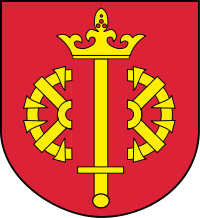 